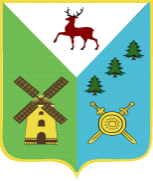 АДМИНИСТРАЦИЯ ВОЛОДАРСКОГО МУНИЦИПАЛЬНОГО РАЙОНА НИЖЕГОРОДСКОЙ ОБЛАСТИПОСТАНОВЛЕНИЕО внесении изменений в Постановление администрации Володарского муниципального района Нижегородской области от 27.10.2008 года № 512«Об утверждении  положения о системе  оплаты труда работников муниципальных образовательных организаций Володарского муниципального района Нижегородской области»В целях приведения в соответствие с действующим законодательством муниципальных правовых актов Володарского муниципального района, администрация Володарского муниципального района постановляет:1. внести в Постановление администрации Володарского муниципального района Нижегородской области от 27.10.2008 года № 512 «Об утверждении  положения о системе  оплаты труда работников муниципальных образовательных организаций Володарского муниципального района Нижегородской области» следующие изменения:1.2.наименование и текст постановления изложить в следующей редакции:«Об оплате труда работников муниципальных  организаций, осуществляющих образовательную деятельность на территории Володарского муниципального района Нижегородской области, а также иных муниципальных организаций и учреждений Володарского муниципального района Нижегородской области, подведомственных Управлению образования администрации Володарского муниципального районаВ соответствии с Трудовым кодексом Российской Федерации,   постановлением  Правительства  Нижегородской  области от 23 июля 2008 года № 296 "О введении  новых систем  оплаты  труда  работников  государственных бюджетных  учреждений Нижегородской  области" , Постановлением Правительства Нижегородской области от 15.10.2008 N 468 "Об оплате труда работников государственных образовательных учреждений Нижегородской области, а также иных государственных учреждений Нижегородской области, учредителем которых является министерство образования Нижегородской области", администрация Володарского муниципального района п о с т а н о в л я е т :1. Утвердить Положение об оплате труда работников муниципальных  организаций, осуществляющих образовательную деятельность на территории Володарского муниципального района Нижегородской области, а также иных муниципальных организаций и учреждений Володарского муниципального района Нижегородской области, подведомственных Управлению образования администрации Володарского муниципального района (приложение №1).1.1. Утвердить соответствие структуры фонда оплаты труда по общеобразовательным организациям следующему соотношению:- не менее 60 процентов фонда оплаты труда учителей и не более 40 процентов фонда оплаты труда прочего персонала (учебно-вспомогательного, обслуживающего), включая прочий педагогический персонал (другие педагогические работники), для организаций, расположенных в сельской местности; -не менее 70 процентов фонда оплаты труда учителей и не более 30 процентов фонда оплаты труда прочего персонала для организаций, расположенных в городской местности.1.2. Произвести с 1 января 2014 года увеличение на 12 процентов минимальных окладов по профессиональным квалификационным группам должностей педагогических работников муниципальных дошкольных образовательных организаций Володарского муниципального района.1.3. Произвести с 1 января 2014 года увеличение на 12,3 процента должностных окладов педагогическим работникам муниципальных общеобразовательных организаций Володарского муниципального района  Нижегородской области.Увеличение в соответствии с абзацем первым настоящего пункта учитывается при исчислении компенсационных и иных выплат, устанавливаемых в процентном отношении к должностному окладу.1.4. Произвести с 1 января 2014 года увеличение на 20 процентов минимальных окладов по профессиональным квалификационным группам должностей педагогических работников муниципальных организаций дополнительного образования Володарского муниципального района Нижегородской области.1.5. Произвести с 1 января 2014 года увеличение на 14 процентов минимальных окладов по профессиональным квалификационным группам должностей медицинских и фармацевтических работников по должностям врачей муниципальных образовательных организаций Володарского муниципального района Нижегородской области, оплата труда которых производится в соответствии с условиями оплаты труда, установленными для данной категории работников соответствующей отрасли.1.6. Произвести с 1 января 2014 года увеличение на 24 процента минимальных окладов по профессиональным квалификационным группам должностей медицинских и фармацевтических работников работникам, относящимся к среднему медицинскому персоналу, муниципальных образовательных организаций Володарского муниципального района Нижегородской области, оплата труда которых производится в соответствии с условиями оплаты труда, установленными для данной категории работников соответствующей отрасли.1.7. Произвести с 1 октября 2014 года увеличение на 7 процентов минимальных окладов по профессиональным квалификационным группам должностей работников муниципальных организаций, осуществляющих образовательную деятельность на территории Володарского муниципального района Нижегородской области, а также иных муниципальных организаций Володарского муниципального района Нижегородской области, подведомственных управлению образования администрации Володарского муниципального района Нижегородской области (за исключением работников, перечисленных в пунктах 1.2-1.4  настоящего постановления и в приложениях 6 и 7 к Положению).1.8. Оплату труда работников муниципальных образовательных организаций Володарского муниципального района Нижегородской области за счет средств субвенций из областного бюджета на исполнение полномочий в сфере общего образования производить в соответствии с  настоящим Положением.2. Признать утратившими силу следующие постановления администрации Володарского  муниципального района  от 14.02.2012 года № 328. «Об утверждении положения об оплате труда работников муниципальных учреждений Володарского муниципального района Нижегородской области, подведомственных управлению образования администрации Володарского муниципального района».3. Действие настоящего постановления распространяется на правоотношения, возникшие с 1 января 2014 года.4. Общему отделу администрации Володарского муниципального района обеспечить публикацию настоящего постановления на официальном интернет сайте администрации Володарского муниципального района.5. Контроль за исполнением настоящего постановления возложить на начальника управления образования администрации Володарского муниципального района Мастрюкову Т.М.Глава администрацииВолодарского муниципального района                                         С.В.БахтинПриложение № 1 к постановлениюадминистрации Володарского муниципального районаот 21.05.2015г. N  1100Положение об оплате труда работников муниципальных  организаций, осуществляющих образовательную деятельность на территории Володарского муниципального района Нижегородской области, а также иных муниципальных организаций и учреждений Володарского муниципального района Нижегородской области, подведомственных Управлению образования администрации Володарского муниципального районаI. Общие положения1.1. Настоящее Положение разработано в соответствии со статьями 135, 144 Трудового кодекса Российской Федерации, постановлением Правительства Нижегородской области от 23 июля 2008 года N 296 "Об установлении систем оплаты труда работников государственных бюджетных и казенных учреждений Нижегородской области", постановлением администрации Володарского муниципального района Нижегородской области от 26.09.2008 года №448 «О введении новых систем оплаты труда работников муниципальных бюджетных учреждений Володарского муниципального района», другими нормативными актами Российской Федерации, Нижегородской области, Володарского муниципального района.1.2. Система оплаты труда работников муниципальных  организаций, осуществляющих образовательную деятельность на территории Володарского муниципального района Нижегородской области, а также иных муниципальных организаций и учреждений Володарского муниципального района Нижегородской области, подведомственных Управлению образования администрации Володарского муниципального района (далее - организации), устанавливается в целях:- повышения уровня доходов работников организаций;- установления зависимости величины заработной платы от сложности и качества выполняемых работ, уровня квалификации работников;- усиления стимулирующей роли оплаты труда в оценке результативности труда работников;- расширения прав руководителей по оценке деловых качеств работников и результатов их труда.1.3. Система оплаты труда работников организаций носит открытый характер и устанавливается коллективными договорами, соглашениями, локальными нормативными актами в соответствии с федеральными законами и иными нормативными правовыми актами Российской Федерации, законами и иными нормативными правовыми актами Нижегородской области, муниципальными правовыми актами Володарского муниципального района Нижегородской области.1.4. Система оплаты труда работников организаций включает: минимальные оклады (ставки заработной платы) по профессиональным квалификационным группам, должностные оклады по должности в зависимости от сложности выполняемой работы и величины повышающих коэффициентов, условия оплаты труда руководителей, заместителей руководителей, главных бухгалтеров организаций, условия осуществления выплат компенсационного, стимулирующего и иного характера. Заработная плата работника предельными размерами не ограничивается.1.5. Минимальные оклады (ставки заработной платы) работников по профессиональным квалификационным группам устанавливаются в размере не ниже соответствующих минимальных окладов, утверждаемых Правительством Нижегородской области.При утверждении администрацией Володарского муниципального района Нижегородской области базовых окладов (базовых должностных окладов), базовых ставок заработной платы по профессиональным квалификационным группам должностные оклады, ставки заработной платы работников, занимающих должности служащих, работающих по профессиям рабочих, входящих в эти профессиональные квалификационные группы, устанавливаются в размере не ниже соответствующих базовых окладов (базовых должностных окладов), базовых ставок заработной платы.1.6. Условия оплаты труда, включая размер оклада (должностного оклада), ставки заработной платы по должности, профессии, размеры повышающих коэффициентов к окладам, ставкам заработной платы, выплаты компенсационного характера, доплаты, надбавки, условия осуществления выплат стимулирующего характера, являются обязательными для включения в трудовой договор.1.7. Оплата труда работников, занятых по совместительству, производится в соответствии с Трудовым кодексом Российской Федерации. Определение размеров заработной платы по должности, занимаемой по основной работе, а также по должности, занимаемой в порядке совместительства, производится раздельно по каждой из должностей.1.8. Должностные оклады (ставки заработной платы), предусмотренные настоящим Положением, устанавливаются работникам за выполнение ими профессиональных обязанностей, обусловленных трудовым договором, за полностью отработанное рабочее время согласно действующему законодательству, правилам внутреннего трудового распорядка организации и должностным инструкциям.1.9. Формирование фонда оплаты труда организации осуществляется в пределах объема средств организации на текущий финансовый год. В организациях, переведенных на нормативное финансирование, формирование фонда оплаты труда осуществляется в соответствии с региональным нормативом бюджетного финансирования, поправочным коэффициентом и количеством обучающихся, а также средствами, поступающими от приносящей доход деятельности, направленными на оплату труда работников. Формирование фонда оплаты труда осуществляется в соответствии с объемом средств, предусмотренных на оплату труда, и средств, поступающих от деятельности, приносящей доход, направленных на оплату труда работников организации.1.10. Организация самостоятельно определяет в общем объеме средств, рассчитанном на основании регионального норматива бюджетного финансирования, количества обучающихся и поправочного коэффициента, долю средств на учебные расходы, оснащение образовательного процесса, на оплату труда работников организации.1.11. Объем бюджетных ассигнований на обеспечение выполнения функций организаций в части оплаты труда работников, предусматриваемый соответствующим главным распорядителям в порядке нормативного финансирования, а также объем ассигнований, предусматриваемый в бюджетных сметах подведомственных ему организаций, могут быть уменьшены только при условии уменьшения объема предоставляемых организациями бюджетных услуг.1.12. Объем бюджетных ассигнований, направляемых на оплату труда работников организаций, ежегодно индексируется не ниже уровня, предусмотренного законом Нижегородской области об областном бюджете на очередной финансовый год и плановый период.II. Порядок и условия оплаты труда2.1. Фонд оплаты труда работников организации распределяется на базовую (ФОТб) и стимулирующую части (ФОТст). Решение о распределении фонда оплаты труда на базовую и стимулирующую части устанавливается руководителем организации по согласованию с представительным органом работников.2.2. Базовая часть фонда оплаты труда включает должностные оклады, ставки заработной платы работников, компенсационные выплаты, выплаты за выполнение работ, не входящих в должностные обязанности работников.2.3. Штатное расписание организации ежегодно утверждается руководителем организации и включает в себя все должности служащих, профессии рабочих данной организации. В соответствии с уставной деятельностью организации при формировании штатного расписания используются должности и профессии в соответствии с профессиональными квалификационными группами, утвержденными приказами Минздравсоцразвития России от 29 мая 2008 года N 247н; от 29 мая 2008 года N 248н; от 5 мая 2008 года N 216н; от 5 мая 2008 года N 217н.2.4. Размеры должностных окладов (ставок заработной платы) работникам, размеры повышающих коэффициентов к минимальным окладам (ставкам заработной платы) по профессиональным квалификационным группам (далее - ПКГ) устанавливаются руководителем организации на основе требований к профессиональной подготовке и уровню квалификации, которые необходимы для осуществления соответствующей профессиональной деятельности, с учетом сложности и объема выполняемой работы. Должностные оклады (ставки заработной платы) работников не могут быть ниже минимальных окладов (ставок заработной платы) по соответствующим квалификационным уровням профессиональных квалификационных групп.2.5. Порядок формирования должностных окладов (ставок заработной платы) работников организаций по должностям и профессиям соответствующих профессиональных квалификационных групп (далее - минимальные оклады по ПКГ), основания и величины коэффициентов, повышающих минимальные оклады по ПКГ, установлены в приложении 1 "Порядок формирования должностных окладов (ставок заработной платы) работников муниципальных организаций, осуществляющих образовательную деятельность на территории Володарского муниципального района Нижегородской области, а также иных муниципальных  организаций Володарского муниципального района Нижегородской области, подведомственных Управлению образования администрации Володарского муниципального района Нижегородской области" к настоящему Положению.Оплата труда учителей, преподавателей и других педагогических работников, для которых Приказ Минобрнауки России от 22.12.2014 N 1601 "О продолжительности рабочего времени (нормах часов педагогической работы за ставку заработной платы) педагогических работников и о порядке определения учебной нагрузки педагогических работников, оговариваемой в трудовом договоре"  определена продолжительность рабочего времени или норма часов педагогической работы за ставку заработной платы, производится исходя из ставок заработной платы (минимальных окладов) по профессиональным квалификационным группам педагогических работников согласно пункту 1.4 приложения 1 "Порядок формирования должностных окладов (ставок заработной платы) работников муниципальных  организаций, осуществляющих образовательную деятельность на территории Володарского муниципального района Нижегородской области, а также иных муниципальных организаций и учреждений Володарского муниципального района Нижегородской области, подведомственных Управлению образования администрации Володарского муниципального района" к настоящему Положению (далее - минимальный оклад по профессиональным квалификационным группам педагогических работников) (употребление по тексту настоящего Положения и приложений к нему по отношению к оплате труда указанной категории педагогических работников понятия "оклад", "должностной оклад" осуществляется исключительно в целях удобства использования в правоприменительной практике и не отменяет установленную систему оплаты труда исходя из ставок заработной платы за норму часов педагогической работы).2.6. Выплаты компенсационного характера устанавливаются приказом руководителя организации в процентах от должностного оклада (ставки заработной платы) или в абсолютном денежном выражении. Выплаты компенсационного характера не образуют новый должностной оклад (ставку заработной платы) и не учитываются при исчислении иных стимулирующих или компенсационных выплат, устанавливаемых в процентном отношении к должностному окладу (ставку заработной платы). Перечень оснований и размеры компенсационных выплат определены в приложении 2 к настоящему Положению.2.7. Размеры и условия осуществления выплат стимулирующего характера устанавливаются коллективными договорами, соглашениями, локальными нормативными актами, принимаемыми с учетом мнения представительного органа работников на основе показателей и критериев эффективности работы, измеряемых качественными и количественными показателями. Выплаты стимулирующего характера не образуют новый должностной оклад (ставку заработной платы) и не учитываются при начислении иных стимулирующих или компенсационных выплат. Примерный перечень и условия осуществления выплат стимулирующего характера работникам организаций приводятся в приложении 3 "Примерное Положение о распределении стимулирующей части фонда оплаты труда муниципальных  организаций, осуществляющих образовательную деятельность на территории Володарского муниципального района Нижегородской области, а также иных муниципальных организаций и учреждений Володарского муниципального района Нижегородской области, подведомственных Управлению образования администрации Володарского муниципального района " к настоящему Положению.В целях поощрения работников за выполненную работу в организации устанавливаются по решению работодателя премии по итогам работы за определенный период (за квартал, полугодие, 9 месяцев, год), а также премии к праздничным датам, юбилейным датам.2.8. Работникам организаций устанавливаются доплаты за работу, необходимую для осуществления учебно-воспитательного процесса, но не входящую в круг должностных обязанностей соответствующих должностей согласно профессионально-квалификационным справочникам. Перечень и размеры доплат устанавливаются приказом руководителя организации в процентном отношении от минимального оклада по ПКГ работника или в денежном выражении. Доплаты за выполнение работ, не входящих в круг должностных обязанностей работника, не образуют новый оклад и не учитываются при исчислении стимулирующих или компенсационных выплат. Перечень и величина доплат определены в приложении 4 "Доплаты за дополнительно возложенные на педагогических работников обязанности" к настоящему Положению.2.9. Порядок установления должностных окладов педагогическим работникам.2.9.1. Должностные оклады педагогических работников устанавливаются в зависимости от уровня образования и квалификационной категории, присвоенной по результатам аттестации, сложности и объема выполняемой работы.2.9.2. Базой для расчета должностного оклада конкретному работнику является минимальный должностной оклад, соответствующий занимаемой должности или профессии согласно профессиональным квалификационным группам. К минимальному окладу по ПКГ применяются повышающие коэффициенты, формирующие должностной оклад, а также коэффициенты, формирующие персональные повышающие надбавки к минимальному окладу (приложение 1 "Порядок формирования должностных окладов (ставок заработной платы) работников муниципальных организаций, осуществляющих образовательную деятельность на территории Володарского муниципального района Нижегородской области, а также иных муниципальных организаций Володарского муниципального района Нижегородской области, подведомственных управлению образования администрация Володарского муниципального районаНижегородской области" к настоящему Положению).2.9.3. Аттестация педагогических работников образовательных организаций осуществляется в соответствии со статьей 49 Федерального закона от 29 декабря 2012 года N 273-ФЗ "Об образовании в Российской Федерации.2.9.4. Уровень образования педагогических работников при установлении размеров должностных окладов определяется на основании дипломов, аттестатов и других документов о соответствующем образовании независимо от полученной специальности. Требования к уровню образования при установлении размера оплаты труда работников определены в Квалификационных характеристиках должностей работников образования Единого квалификационного справочника должностей руководителей, специалистов и служащих.2.9.5. Наличие у работников диплома бакалавра, специалиста, магистра дает право на установление должностных окладов, предусмотренных для лиц, имеющих высшее образование, с учетом перечня повышающих коэффициентов.2.9.6. Наличие у работников диплома о неполном высшем образовании, справки об окончании 3 полных курсов образовательной организации высшего образования, а также учительского института не дает права на установление повышающего коэффициента за образование.2.9.7. Концертмейстерам и преподавателям музыкальных дисциплин, окончившим консерватории, музыкальные отделения и отделения клубной и культпросветработы институтов культуры, пединститутов (университетов), должностные оклады устанавливаются как работникам, имеющим высшее образование.2.9.8. Учителям-логопедам, учителям-дефектологам, логопедам, учителям учебных предметов (в том числе в I - IV классах) общеобразовательных организаций, реализующих адаптированные основные общеобразовательные программы (классов) для обучающихся, воспитанников с ограниченными возможностями здоровья должностные оклады устанавливаются при получении диплома о высшем образовании по специальностям: тифлопедагогика; сурдопедагогика; олигофренопедагогика; логопедия; специальная психология; коррекционная педагогика и специальная психология (дошкольная);дефектология и другие аналогичные специальности, а также окончившим факультеты профессиональной переподготовки по указанным выше специальностям и получившим диплом.2.9.9. Основным документом для определения стажа работы является трудовая книжка либо иные подтверждающие документы, заверенные в установленном порядке. В стаж педагогической работы для определения размеров коэффициента за выслугу лет засчитывается работа на должностях и в организациях согласно приложению 5 "Порядок определения стажа педагогической работы" к настоящему Положению.2.9.10. Размеры минимальных окладов, ставок заработной платы работников организаций, осуществляющих образовательную деятельность, по профессиональной квалификационной группе должностей работников культуры установлены в приложении 6, должностей работников здравоохранения установлены в приложении 7, должностей работников физической культуры и спорта установлены в приложении 8.Выплаты компенсационного характера и другие выплаты медицинских, библиотечных и других работников организаций, осуществляющих образовательную деятельность, не предусмотренных настоящим Положением, производятся применительно к условиям оплаты труда, установленным для аналогичных категорий работников соответствующих отраслей.2.9.11. Должностные оклады работников дошкольных групп и отделений в составе общеобразовательных организаций, центров образования и других устанавливаются как педагогическим работникам согласно настоящему Положению.2.9.12. Изменение размеров должностных окладов работников производится в следующие сроки:при изменении величины минимальных окладов (ставок заработной платы) по ПКГ Правительством Нижегородской области - с даты введения новых минимальных окладов (ставок заработной платы) по ПКГ;при получении образования или восстановлении документов об образовании - со дня представления соответствующего документа;при присвоении квалификационной категории - со дня вынесения решения аттестационной комиссией;при присуждении ученой степени кандидата наук - со дня вынесения решения Высшей аттестационной комиссией уполномоченного федерального органа исполнительной власти;при присуждении ученой степени доктора наук - со дня официального утверждения Высшей аттестационной комиссией уполномоченного федерального органа исполнительной власти;при присвоении ученого звания доцента, профессора - со дня принятия решения Министерством образования и науки Российской Федерации.При наступлении у работника права на изменение размера должностного оклада в период пребывания его в ежегодном основном оплачиваемом или другом отпуске, а также в период его временной нетрудоспособности выплата заработной платы исходя из более высокого должностного оклада производится со дня окончания отпуска или временной нетрудоспособности.2.9.13. Руководители организаций проверяют документы об образовании и стаже педагогической работы (работы по специальности, в определенной должности) учителей, преподавателей, других работников, устанавливают им должностные оклады, ежегодно составляют и утверждают на работников, выполняющих педагогическую работу без занятия штатной должности (включая работников, выполняющих эту работу в той же организации помимо основной работы), тарификационные списки по форме, установленной нормативным правовым актом соответствующего органа исполнительной власти Володарского муниципального района Нижегородской области, являющегося учредителем организации.Ответственность за своевременное и правильное определение размеров должностных окладов работников организаций несет руководитель соответствующей организации.2.10. Продолжительность рабочего времени (нормы часов педагогической работы за ставку заработной платы) педагогических работников  и порядок ее распределения в образовательных организациях.2.10.1. Нормы часов педагогической (преподавательской) работы за должностной оклад либо продолжительность рабочего времени определены приказом Министерства образования и науки Российской Федерации от 22 декабря 2014 года N 1601 "О продолжительности рабочего времени (нормах часов педагогической работы за ставку заработной платы) педагогических работников и о порядке определения учебной нагрузки педагогических работников , оговариваемой в трудовом договоре".2.10.2. Порядок регулирования режима рабочего времени и времени отдыха работников с учетом особенностей деятельности образовательных учреждений различных типов и видов устанавливается в соответствии с Трудовым кодексом Российской, Приказом Минобрнауки РФ от 27.03.2006 N 69 "Об особенностях режима рабочего времени и времени отдыха педагогических и других работников образовательных учреждений", По вопросу, касающемуся работы по совместительству педагогических, медицинских, фармацевтических работников и работников культуры, см. Постановление Минтруда РФ от 30.06.2003 N 41, Постановление Госкомтруда СССР, Минюста СССР и ВЦСПС от 09.03.1989 N 81/604-К-3/6-84 "Об утверждении Положения об условиях работы по совместительству" и иными нормативными правовыми актами.2.11. Порядок исчисления заработной платы педагогическим работникам образовательных организаций 2.11.1. Месячная заработная плата педагогических работников образовательных организаций определяется путем умножения должностного оклада на их фактическую нагрузку в неделю и деления полученного произведения на установленную за 1 ставку норму часов педагогической работы в неделю.В таком же порядке исчисляется месячная заработная плата учителей и преподавателей за работу по совместительству в другой образовательной организации, учителей, для которых данная организация является местом основной работы, при возложении на них обязанностей по обучению детей на дому в соответствии с медицинским заключением, а также по проведению занятий по физкультуре с обучающимися, отнесенными по состоянию здоровья к специальной медицинской группе.Установленная учителям и преподавателям при тарификации заработная плата выплачивается ежемесячно независимо от числа недель и рабочих дней в разные месяцы года.2.11.2. Тарификация учителей и преподавателей производится 1 раз в год. В случае, когда учебными планами предусматривается разное количество часов на предмет по полугодиям, тарификация осуществляется также 1 раз в год, но раздельно по полугодиям.Тарификация учителей, осуществляющих обучение детей, находящихся на длительном лечении в больницах, а также учителей общеобразовательных организаций, реализующих общеобразовательные программы в очно-заочной форме, в зависимости от объема их учебной нагрузки производится 2 раза в год - на начало каждого полугодия.Тарификация учителей, осуществляющих обучение обучающихся, находящихся на длительном лечении в больницах, если постоянная сменяемость учащихся влияет на учебную нагрузку учителей, производится следующим образом: в учебную нагрузку учителя включаются при тарификации на начало каждого полугодия не все 80 процентов часов, отведенных учебным планом на групповые и индивидуальные занятия. Месячная заработная плата за часы преподавательской работы будет определяться в этом случае путем умножения должностного оклада на объем нагрузки, взятой в размере 80 процентов от фактической нагрузки на начало каждого полугодия и деленной на установленную норму часов в неделю.Установленную таким образом месячную заработную плату учителю следует выплачивать до начала следующего полугодия независимо от фактической нагрузки в разные месяцы данного учебного полугодия, а по окончании каждого учебного полугодия часы преподавательской работы, выполненные сверх объема учебной нагрузки, установленной при тарификации, оплачиваются дополнительно по часовым ставкам.При невыполнении по независящим от учителя причинам объема установленной учебной нагрузки уменьшение заработной платы не производится.2.11.3. В учебную нагрузку учителей за работу с лицами, обучающимися по заочной форме обучения, включаются часы, отведенные на полугодие учебным планом на групповые и индивидуальные консультации, а также 70 процентов от объема часов, отведенных на прием устных и письменных зачетов. Расчет часов в учебном плане на прием устных и письменных зачетов производится на среднее число обучающихся: в группе от 9 до 15 человек - на 12, в группе от 16 до 20 человек - на 18.При тарификации общее количество часов, включенных в учебную нагрузку, делится на число учебных недель полугодия и к полученному результату прибавляется 0,74 недельного часа на прием зачетов.Из полученного средненедельного объема учебной нагрузки учителю определяется месячная заработная плата, которая выплачивается ежемесячно независимо от фактической нагрузки в разные месяцы полугодия.2.11.4. За время работы в период осенних, зимних, весенних и летних каникул обучающихся, а также в периоды отмены учебных занятий (образовательного процесса) для обучающихся, воспитанников по санитарно-эпидемиологическим, климатическим и другим основаниям оплата труда педагогических работников, а также лиц из числа руководящего, административно-хозяйственного и учебно-вспомогательного персонала, ведущих в течение учебного года преподавательскую работу, в том числе занятия с кружками, производится из расчета установленной заработной платы при тарификации, предшествующей началу каникул или периоду отмены учебных занятий (образовательного процесса) по указанным выше причинам. В этот период работники привлекаются к отдельным видам работ в соответствии с приказом Министерства образования и науки Российской Федерации от 27 марта 2006 года N 69 "Об особенностях режима рабочего времени и времени отдыха педагогических и других работников образовательных учреждений".Лицам, работающим на условиях почасовой оплаты и не ведущим педагогической работы во время каникул, оплата за это время не производится.III. Условия оплаты труда руководителя организации (учреждения),заместителей руководителя, главного бухгалтера3.1. Заработная плата руководителей организаций, их заместителей и главных бухгалтеров состоит из должностного оклада, выплат компенсационного и стимулирующего характера.Порядок установления должностных окладов руководителей муниципальных организаций Володарского муниципального района Нижегородской области, подведомственных управлению образования администрации Володарского муниципального района Нижегородской области устанавливается в порядке , установленном в   приложении 10 к настоящему положению.3.2. Должностной оклад руководителя организации определяется трудовым договором.Предельный уровень соотношения средней заработной платы руководителя организации и средней заработной платы работников организации устанавливается администрацией Володарского муниципального района в кратности от 1 до 8.Индексация заработной платы работников, отнесенных к категории "руководители", не может превышать индексацию заработной платы, предусмотренную законом Нижегородской области об областном бюджете на очередной финансовый год и плановый период.3.3. Должностные оклады заместителей руководителей и главных бухгалтеров организации устанавливаются руководителем организации на 10 - 30 процентов ниже должностных окладов руководителей этих организаций.3.4. Выплаты компенсационного характера устанавливаются для руководителей организаций, заместителей руководителя и главных бухгалтеров в денежном выражении исходя из перечня оснований, предусмотренных приложением 2 "Выплаты компенсационного характера" к настоящему Положению, в процентах к должностным окладам или в абсолютных размерах.3.5. Премирование руководителя организации осуществляется с учетом результатов деятельности организации в соответствии с критериями оценки эффективности работы руководителя, утверждаемыми учредителем организации, за счет бюджетных средств и средств от приносящей доход деятельности, направляемых на оплату труда работников организации. Размеры премирования руководителя организации, порядок его выплаты устанавливаются в дополнительном соглашении к трудовому договору руководителя организации.Для руководителя организации работодателем предусматривается отдельный перечень стимулирующих выплат, в том числе за счет средств, поступающих от приносящей доход деятельности. Указанные выплаты могут быть установлены с учетом целевых показателей эффективности деятельности организации. Размеры стимулирующих выплат руководителю ежегодно устанавливаются учредителем в дополнительном соглашении к трудовому договору руководителя организации. Перечень стимулирующих выплат, в том числе за счет средств, поступающих от приносящей доход деятельности, определяется в порядке, утверждаемом распоряжением администрации Володарского муниципального района Нижегородской области.3.6. Руководителю организации, заместителям руководителя, главному бухгалтеру выплачиваются надбавки за выслугу лет. Величина надбавки за выслугу лет руководителю организации устанавливается:при выслуге лет от 1 года до 5 лет - до 5%;при выслуге лет от 5 до 10 лет - до 10%;при выслуге более 10 лет - до 15%.Заместителям руководителя, главному бухгалтеру надбавка за выслугу лет рассчитывается исходя из процентного соотношения величины должностного оклада заместителя (главного бухгалтера) и руководителя организации и величины средней заработной платы работника основного персонала по организации, педагогического стажа работы - для заместителей, курирующих учебно-воспитательную работу, и стажа работы - для заместителя по хозяйственной работе, главного бухгалтера:Нв = (Зс x К) x В, где:Нв - надбавка за выслугу в денежном выражении;Зс - средняя заработная плата работника основного персонала по организации;К - коэффициент соотношения должностного оклада заместителя (главного бухгалтера) к должностному окладу руководителя;В - коэффициент, отражающий величину надбавки за выслугу лет.Стаж руководящей работы определяется в порядке, утверждаемом приказом министерства образования Нижегородской области.3.8. Руководителю, заместителям руководителя, имеющим почетные звания "Народный учитель", "Заслуженный учитель" и "Заслуженный преподаватель" СССР, Российской Федерации и союзных республик, входящих в состав СССР, "Заслуженный мастер профтехобразования", а также руководителю, заместителям руководителя, имеющим почетные звания "Заслуженный работник физической культуры", "Заслуженный работник культуры", "Заслуженный деятель искусств", "Заслуженный артист", "Народный артист", "Заслуженный тренер", "Заслуженный мастер спорта", "Мастер спорта международного класса" и другие почетные звания СССР, Российской Федерации и союзных республик, входящих в состав СССР, название которых начинается со слов "Народный", "Заслуженный", предусматривается персональная повышающая надбавка за почетное звание в размере 10% от должностного оклада. Применение персональной повышающей надбавки для руководителя и заместителей руководителя может быть только при условии соответствия почетного звания профилю организации.IV. Другие вопросы оплаты труда4.1. Должностные оклады заместителей руководителей структурных подразделений рекомендуется устанавливать на 5 - 10% ниже должностных окладов руководителей соответствующих структурных подразделений.4.2. Работники, не имеющие специальной подготовки или стажа работы, установленных тарифно-квалификационными справочниками (квалификационными характеристиками), но обладающие достаточным практическим опытом и выполняющие качественно и в полном объеме возложенные на них должностные обязанности, по рекомендации аттестационной комиссии образовательной организации в порядке исключения могут быть назначены руководителем образовательной организации на соответствующие должности.4.3. При установлении оплаты труда педагогическим работникам, выполняющим работу по иной должности, по которой не установлена квалификационная категория, условия оплаты труда определяются с учетом имеющейся квалификационной категории, если профиль выполняемой педагогической работы соответствует профилю работы, по которой имеется категория.4.4. Педагогическим работникам при введении в штаты образовательных организаций должностей классных воспитателей дополнительная оплата за классное руководство не производится. Должностные оклады, продолжительность рабочего времени и очередного отпуска этой категории работников устанавливаются в порядке и на условиях, предусмотренных для воспитателей.4.5. Преподавательская работа руководящих и других работников организаций без занятия штатной должности в той же организации оплачивается дополнительно в порядке и по ставкам, предусмотренным по выполняемой преподавательской работе. Выполнение преподавательской работы, указанной в настоящем пункте, допускается в основное рабочее время с согласия работодателя.4.6. Положением об оплате труда работников организации предусматривается выплата работникам материальной помощи. Материальная помощь выплачивается за счет бюджетных средств и средств от приносящей доход деятельности. Материальная помощь оказывается при наступлении особых обстоятельств, требующих больших материальных затрат заявителя - рождение ребенка, продолжительное лечение и иные обстоятельства. Порядок и условия выплаты материальной помощи регулируются локальным нормативным актом организации.4.7. Оплата труда для лиц, работающих по совместительству, осуществляется с учетом норм статьи 287 Трудового кодекса Российской Федерации.Приложение 1к Положению об оплате труда работниковмуниципальных  организаций, осуществляющих образовательную деятельность на территории Володарского муниципального района Нижегородской области, а также иных муниципальных организаций и учреждений Володарского муниципального района Нижегородской области, подведомственных Управлению образования администрации Володарского муниципального районаПорядок формирования должностных окладов (ставок заработной платы) работников муниципальных  организаций, осуществляющих образовательную деятельность на территории Володарского муниципального района Нижегородской области, а также иных муниципальных организаций и учреждений Володарского муниципального района Нижегородской области, подведомственных Управлению образования администрации Володарского муниципального района1. Порядок формирования должностных окладов (ставок заработной платы) работников организаций, осуществляющих профессиональную деятельность по должностям работников образования).1.1. Должностной оклад работника формируется на основании минимального оклада по профессиональной квалификационной группе (далее - ПКГ) и применения повышающих коэффициентов.1.2. Профессиональная квалификационная группа должностей работников учебно-вспомогательного персонала первого уровня.Примечание:<*> Минимальные оклады по профессиональной квалификационной группе должностей работников учебно-вспомогательного персонала первого уровня муниципальных организаций дополнительного образования Володарского муниципального района Нижегородской области.<**> Минимальные оклады по профессиональной квалификационной группе должностей работников учебно-вспомогательного персонала первого уровня:- дошкольных образовательных организаций;- общеобразовательных организаций, реализующих адаптированные основные общеобразовательные программы, 1.3. Профессиональная квалификационная группа должностей работников учебно-вспомогательного персонала второго уровня.Примечание:<*> Минимальные оклады по профессиональной квалификационной группе должностей работников учебно-вспомогательного персонала первого уровня муниципальных организаций дополнительного образования Володарского муниципального района Нижегородской области.<**> Минимальные оклады по профессиональной квалификационной группе должностей работников учебно-вспомогательного персонала первого уровня:- дошкольных образовательных организаций";- общеобразовательных организаций, реализующих адаптированные основные общеобразовательные программы, 1.4. Профессиональная квалификационная группа должностей педагогических работников.Примечание:<1> Минимальные оклады по профессиональной квалификационной группе должностей педагогических работников по должностям: "учитель", "преподаватель", "педагог" муниципальных общеобразовательных организаций (включая общеобразовательные организации, реализующие адаптированные основные общеобразовательные программы).<2> Минимальные оклады по профессиональной квалификационной группе должностей педагогических работников муниципальных общеобразовательных организаций, реализующих адаптированные основные общеобразовательные программы.<3> Минимальные оклады по профессиональной квалификационной группе должностей педагогических работников муниципальных организаций дополнительного образования Володарского муниципального района Нижегородской области.<4> Минимальные оклады по профессиональной квалификационной группе должностей педагогических работников муниципальных дошкольных образовательных организаций Володарского муниципального района Нижегородской области, 1.5. Профессиональная квалификационная группа должностей руководителей структурных подразделений.Примечание:<*> Минимальные оклады по профессиональной квалификационной группе должностей руководителей структурных подразделений муниципальных  организаций дополнительного образования Володарского муниципального района Нижегородской области.<**> Минимальные оклады по профессиональной квалификационной группе должностей руководителей структурных подразделений муниципальных дошкольных образовательных организаций Володарского муниципального района Нижегородской области, 1.6. Положением об оплате труда работников организации, осуществляющей образовательную деятельность, Володарского муниципального района Нижегородской области (далее - Положение об оплате труда) предусматриваются коэффициенты, повышающие минимальный оклад по ПКГ и формирующие должностной оклад.1.7. По должностям работников, относящихся к ПКГ должностей педагогических работников (пункт 1.4 настоящего приложения), должностей руководителей структурных подразделений (пункт 1.5 настоящего приложения), предусматриваются повышающие коэффициенты к минимальным окладам по ПКГ:Повышающий коэффициент за наличие квалификационной категории сохраняется на срок до одного года ее действия в случаях длительной нетрудоспособности работника в течение аттестационного периода, по возвращении в течение учебного года из длительной командировки, связанной с профессиональной деятельностью, из отпуска длительностью до одного года, из отпуска по уходу за ребенком, независимо от срока окончания действия квалификационной категории, при приеме на работу после увольнения в связи с ликвидацией образовательной организации, а также тем работникам, которым до достижения возраста, дающего право на трудовую пенсию по старости в соответствии с Федеральным законом от 17 декабря 2001 года N 173-ФЗ "О трудовых пенсиях в Российской Федерации", остался один год и менее.1.8. Коэффициенты, повышающие минимальный оклад по ПКГ, коэффициенты увеличения заработной платы по Указам Президента Российской Федерации, принятые Правительством Нижегородской области, и размер ежемесячной денежной компенсации на обеспечение педагогических работников книгоиздательской продукцией и периодическими изданиями, формируют должностной оклад (ставку заработной платы) и учитываются при исчислении компенсационных, стимулирующих и иных выплат работникам, устанавливаемых в процентном отношении от должностного оклада (ставки заработной платы). Должностной оклад (ставка заработной платы) формируется в результате суммы произведения минимального оклада по ПКГ, повышающих коэффициентов, коэффициентов увеличения заработной платы по Указам Президента Российской Федерации, принятых Правительством Нижегородской области, и размера денежной компенсации на обеспечение педагогических работников книгоиздательской продукцией и периодическими изданиями.1.9. Педагогическим работникам муниципальных организаций, осуществляющих образовательную деятельность на территории Володарского муниципального района Нижегородской области должностной оклад (ставка заработной платы) с учетом нагрузки увеличивается на денежную компенсацию в размере 100 рублей на обеспечение книгоиздательской продукцией и периодическими изданиями по основному месту работы.1.10. Положением об оплате труда для работников профессиональных квалификационных групп должностей работников образовательных организаций предусматриваются повышающие коэффициенты, формирующие надбавки к должностным окладам работников за выслугу лет:Надбавка за выслугу лет устанавливается работникам организации в зависимости от общего педагогического стажа работы по должностям работников, относящихся к ПКГ должностей педагогических работников (пункт 1.4 настоящего приложения), должностей руководителей структурных подразделений (пункт 1.5 настоящего приложения), и общего стажа работы по должностям работников учебно-вспомогательного персонала (пункты 1.2 и 1.3 настоящего приложения) и рассчитывается, исходя из минимального оклада по ПКГ. Перечень организаций и должностей, время работы в которых засчитывается в педагогический стаж работников образования при определении размеров надбавки за выслугу лет, приведен в приложении 5 "Порядок определения стажа педагогической работы" к Положению.Применение надбавок за выслугу лет не образует новый должностной оклад (ставку заработной платы) и не учитывается при исчислении стимулирующих, компенсационных и иных выплат, устанавливаемых в процентном отношении к должностному окладу (ставке заработной платы).Надбавка за работу в образовательных организациях, расположенных в закрытых административно-территориальных образованиях, устанавливается работникам организации по должностям работников, относящихся к ПКГ должностей педагогических работников, должностей руководителей структурных подразделений и по должностям работников учебно-вспомогательного персонала в размере 20 процентов от должностного оклада (ставки заработной платы) данной категории работников.Применение надбавки за работу в образовательных организациях, расположенных в закрытых административно-территориальных образованиях, не образует новый должностной оклад (ставку заработной платы) и не учитывается при исчислении стимулирующих, компенсационных и иных выплат, устанавливаемых в процентном отношении к должностному окладу (ставке заработной платы).1.11. Педагогическим работникам образовательных организаций, имеющим почетные звания "Народный учитель", "Заслуженный учитель" и "Заслуженный преподаватель" СССР, Российской Федерации и союзных республик, входящих в состав СССР, "Заслуженный мастер профтехобразования", а также работникам образовательных организаций, имеющим почетные звания "Заслуженный работник физической культуры", "Заслуженный работник культуры", "Заслуженный деятель искусств", "Заслуженный артист", "Народный артист", "Заслуженный тренер", "Заслуженный мастер спорта", "Мастер спорта международного класса" и другие почетные звания СССР, Российской Федерации и союзных республик, входящих в состав СССР, название которых начинается со слов "Народный", "Заслуженный", предусматривается персональная повышающая надбавка в размере 10% к должностному окладу (ставке заработной платы). Применение персональной повышающей надбавки может быть только при условии соответствия почетного звания профилю педагогической деятельности или преподаваемых дисциплин.Применение персональной повышающей надбавки за почетное звание не образует новый должностной оклад (ставку заработной платы) и не учитывается при исчислении стимулирующих, компенсационных и иных выплат, устанавливаемых в процентном отношении к должностному окладу (ставке заработной платы).1.12. Положением об оплате труда работников организаций, осуществляющих профессиональную деятельность по профессиональным квалификационным группам должностей работников образования, устанавливаются повышающие коэффициенты:за высокое профессиональное мастерство;за сложность и напряженность труда;за высокую степень самостоятельности и ответственности.Решение об установлении повышающего коэффициента и его размерах принимается руководителем организации персонально в отношении конкретного работника, и устанавливается на определенный период времени в течение соответствующего календарного года. Размер повышающих коэффициентов в суммовом выражении не может превышать 3. Представленные повышающие коэффициенты применяются к минимальному окладу. Денежная надбавка, полученная в результате применения коэффициентов, суммируется с должностным окладом. Применение повышающего коэффициента к минимальному окладу не образует новый должностной оклад и не учитывается при исчислении стимулирующих, компенсационных и иных выплат, устанавливаемых в процентном отношении к должностному окладу. Решение об установлении повышающих коэффициентов принимается организацией с учетом обеспечения указанных выплат финансовыми средствами.Повышающий коэффициент за высокое профессиональное мастерство устанавливается педагогическим работникам, добившимся высоких результатов в уровне образовательных достижений обучающихся (олимпиады, конкурсы, итоги государственной аттестации и т.д.), за совершенствование профессионального мастерства (овладение новым содержанием и технологиями обучения, участие в экспериментальной и инновационной деятельности, результаты профессиональных конкурсов, обобщение и распространение эффективного педагогического опыта и т.д.).Повышающий коэффициент за сложность и напряженность труда педагогических работников может устанавливаться с учетом следующих обстоятельств: дополнительной нагрузки педагога, обусловленной большой информативностью предмета, наличием большого количества источников (например, литература, история, география); необходимостью подготовки лабораторного и демонстрационного оборудования; неблагоприятными условиями для здоровья педагога (например, химия, физика); статусом учебных предметов в отношении итоговой аттестации обучающихся (обязательности и необязательности); спецификой образовательной программы учреждения и учетом вклада педагога в ее реализацию.Повышающий коэффициент за высокую степень самостоятельности и ответственности устанавливается за разработку и реализацию авторских программ; программ профильного обучения.2. Порядок формирования должностных окладов работников организаций, осуществляющих профессиональную деятельность по должностям работников высшего образования и дополнительного профессионального образования, должностям работников сферы научных исследований и разработок.2.1. Должностной оклад работника формируется на основании минимального оклада по ПКГ и применения повышающих коэффициентов.2.2. Профессиональная квалификационная группа должностей работников административно-хозяйственного и учебно-вспомогательного персонала.Примечание:<*> Минимальные оклады по профессиональной квалификационной группе должностей работников административно-хозяйственного и учебно-вспомогательного персонала муниципальных организаций дополнительного образования Володарского муниципального района Нижегородской области.<**> Минимальные оклады по профессиональной квалификационной группе должностей работников административно-хозяйственного и учебно-вспомогательного персонала муниципальных дошкольных образовательных организаций Володарского муниципального района Нижегородской области.3. Порядок формирования должностных окладов работников организаций, осуществляющих профессиональную деятельность по ПКГ общеотраслевых должностей руководителей, специалистов и служащих.3.1. Должностной оклад работника формируется на основании минимального оклада по ПКГ и персональных повышающих коэффициентов.3.2. Профессиональная квалификационная группа "Общеотраслевые должности служащих первого уровня".Примечание:<*> Минимальные оклады по профессиональной квалификационной группе общеотраслевых должностей служащих первого уровня муниципальных организаций дополнительного образования Володарского муниципального района Нижегородской области.<**> Минимальные оклады по профессиональной квалификационной группе общеотраслевых должностей служащих первого уровня муниципальных дошкольных образовательных организаций Володарского муниципального района Нижегородской области. 3.3. Профессиональная квалификационная группа "Общеотраслевые должности служащих второго уровня".Примечание:<*> Минимальные оклады по профессиональной квалификационной группе общеотраслевых должностей служащих второго уровня муниципальных  организаций дополнительного образования Володарского муниципального района Нижегородской области.<**> Минимальные оклады по профессиональной квалификационной группе общеотраслевых должностей служащих второго уровня муниципальных дошкольных образовательных организаций Володарского муниципального района Нижегородской области.3.4. Профессиональная квалификационная группа "Общеотраслевые должности служащих третьего уровня".Примечание:<*> Минимальные оклады по профессиональной квалификационной группе общеотраслевых должностей служащих третьего уровня муниципальных организаций дополнительного образования Володарского муниципального района Нижегородской области.<**> Минимальные оклады по профессиональной квалификационной группе общеотраслевых должностей служащих третьего уровня муниципальных дошкольных образовательных организаций Володарского муниципального района Нижегородской области.3.5. Профессиональная квалификационная группа "Общеотраслевые должности служащих четвертого уровня".Примечание:<*> Минимальные оклады по профессиональной квалификационной группе общеотраслевых должностей служащих четвертого уровня муниципальных организаций дополнительного образования Володарского муниципального района Нижегородской области.<**> Минимальные оклады по профессиональной квалификационной группе общеотраслевых должностей служащих четвертого уровня муниципальных дошкольных образовательных организаций Володарского муниципального района Нижегородской области. 3.6. Положением по оплате труда для работников профессиональных квалификационных групп общеотраслевых должностей руководителей, специалистов и служащих предусматриваются повышающие коэффициенты, образующие надбавки к должностным окладам работников:за выслугу лет:Надбавка за выслугу лет устанавливается работникам организации в зависимости от общего стажа работы и рассчитывается исходя из минимального оклада по ПКГ.Надбавка за работу в образовательных организациях, расположенных в закрытых административно-территориальных образованиях, устанавливается работникам организации по должностям работников, относящихся к ПКГ общеотраслевых должностей руководителей, специалистов и служащих в размере 20 процентов от должностного оклада данной категории работников.Применение надбавок за выслугу лет и за работу в образовательных организациях, расположенных в закрытых административно-территориальных образованиях, не образует новый должностной оклад и не учитывается при исчислении стимулирующих, компенсационных и иных выплат, устанавливаемых в процентном отношении к должностному окладу.3.7. Положением по оплате труда для работников профессиональных квалификационных групп общеотраслевых должностей руководителей, специалистов и служащих предусматриваются повышающие коэффициенты:за высокое профессиональное мастерство;за сложность и напряженность труда;за высокую степень самостоятельности и ответственности.Решение об установлении повышающего коэффициента и его размерах принимается руководителем организации персонально в отношении конкретного работника, и устанавливается на определенный период времени в течение соответствующего календарного года. Размер повышающих коэффициентов в суммовом выражении не может превышать 3. Представленные повышающие коэффициенты применяются к минимальному окладу. Денежная надбавка, полученная в результате применения персональных повышающих коэффициентов, суммируется с должностным окладом. Применение повышающего коэффициента не образует новый должностной оклад и не учитывается при исчислении стимулирующих, компенсационных и иных выплат, устанавливаемых в процентном отношении к должностному окладу. Решение об установлении повышающего коэффициента принимается организацией с учетом обеспечения указанных выплат финансовыми средствами.4. Порядок формирования ставок заработной платы работников организаций, осуществляющих профессиональную деятельность по профессиям рабочих, не включенных в ПКГ "Общеотраслевые профессии рабочих".4.1. Ставка заработной платы работника формируется на основании минимальной ставки заработной платы по ПКГ и повышающих коэффициентов.4.2. Профессиональная квалификационная группа "Общеотраслевые профессии рабочих первого уровня".Размер минимальной ставки заработной платы:- с 1 января 2014 года: 2963 руб.; 3338 <*> руб., 3407 <**> руб.;- с 1 октября 2014 года: 3170 руб., 3572 <*> руб., 3645 <**> руб.Повышающие коэффициенты в зависимости от профессии:Примечание:<*> Размер минимальной ставки заработной платы по профессиональной квалификационной группе общеотраслевых профессий рабочих первого уровня муниципальных организаций дополнительного образования Володарского муниципального района Нижегородской области.<**> Размер минимальной ставки заработной платы по профессиональной квалификационной группе общеотраслевых профессий рабочих первого уровня муниципальных дошкольных образовательных организаций Володарского муниципального района Нижегородской области. 4.3. Профессиональная квалификационная группа "Общеотраслевые профессии рабочих второго уровня".Размер минимальной ставки заработной платы:- с 1 января 2014 года: 3383 руб.; 3812 <*> руб., 3891 <**> руб.;- с 1 октября 2014 года: 3620 руб., 4079 <*> руб., 4163 <**> руб.Повышающие коэффициенты в зависимости от профессии:Примечание:<*> Размер минимальной ставки заработной платы по профессиональной квалификационной группе общеотраслевых профессий рабочих второго уровня муниципальных организаций дополнительного образования Володарского муниципального района Нижегородской области.<**> Размер минимальной ставки заработной платы по профессиональной квалификационной группе общеотраслевых профессий рабочих второго уровня муниципальных дошкольных образовательных организаций Володарского муниципального района Нижегородской области.4.3.1. Профессии рабочих, не включенные в профессиональные квалификационные группы общеотраслевых профессий рабочих.Примечание:<*> Размер минимальной ставки заработной платы по профессиональной квалификационной группе общеотраслевых профессий рабочих, не включенных в профессиональные квалификационные группы общеотраслевых профессий рабочих муниципальных организаций дополнительного образования Володарского муниципального района Нижегородской области.<**> Размер минимальной ставки заработной платы по профессиональной квалификационной группе общеотраслевых профессий рабочих, не включенных в профессиональные квалификационные группы общеотраслевых профессий рабочих муниципальных дошкольных образовательных организаций Володарского муниципального района Нижегородской области .4.4. Положением по оплате труда для работников профессиональных квалификационных групп общеотраслевых профессий рабочих и профессий рабочих, не включенных в профессиональные квалификационные группы общеотраслевых профессий рабочих, предусматриваются повышающие коэффициенты:за высокое профессиональное мастерство;за сложность и напряженность труда;за высокую степень самостоятельности и ответственности.Решение об установлении повышающего коэффициента и его размерах принимается руководителем организации персонально в отношении конкретного работника и устанавливается на определенный период времени в течение соответствующего календарного года. Размер повышающих коэффициентов в суммовом выражении не может превышать 3. Повышающие коэффициенты применяются к минимальной ставке заработной платы. Денежная надбавка, полученная в результате применения персонального повышающего коэффициента, суммируется со ставкой заработной платы. Применение повышающего коэффициента к минимальной ставке заработной платы не образует новую ставку заработной платы и не учитывается при исчислении стимулирующих, компенсационных и иных выплат, устанавливаемых в процентном отношении к ставке заработной платы. Решение об установлении повышающих коэффициентов принимается организацией с учетом обеспечения указанных выплат финансовыми средствами.4.5. Положением по оплате труда для работников профессиональных квалификационных групп общеотраслевых профессий рабочих и профессий рабочих, не включенных в профессиональные квалификационные группы общеотраслевых профессий рабочих, предусматриваются повышающие коэффициенты за выслугу лет:Надбавка за выслугу лет устанавливается работнику, в зависимости от общего стажа работы и рассчитывается исходя из минимальной ставки заработной платы по ПКГ.Надбавка за работу в образовательных организациях, расположенных в закрытых административно-территориальных образованиях, устанавливается работникам, работающим по профессиям, относящимся к ПКГ общеотраслевых профессий рабочих и профессиям рабочих, не включенных в ПКГ общеотраслевых профессий рабочих, в размере 20 процентов от ставки заработной платы данной категории работников.Применение надбавки за выслугу лет и надбавки за работу в образовательных организациях, расположенных в закрытых административно-территориальных образованиях, не образует новую ставку заработной платы и не учитывается при исчислении стимулирующих, компенсационных и иных выплат, устанавливаемых в процентном отношении к ставке заработной платы.Приложение 2к Положению об оплате труда работниковмуниципальных  организаций, осуществляющих образовательную деятельность на территории Володарского муниципального района Нижегородской области, а также иных муниципальных организаций и учреждений Володарского муниципального района Нижегородской области, подведомственных Управлению образования администрации Володарского муниципального районаВЫПЛАТЫ КОМПЕНСАЦИОННОГО ХАРАКТЕРА1. Выплаты отдельным категориям работников за работу в особых условиях труда производятся в соответствии со следующим перечнем.1.1. Выплаты отдельным категориям работников за особые условия труда территориального и бытового характера.1.2. Выплаты отдельным категориям работников за особые условия труда производственного характера.1.3. Перечень работников и конкретные размеры выплат компенсационного характера к должностным окладам работников (в случаях, предусматривающих диапазон от минимального до максимального размеров выплат) определяются руководителем организации по согласованию с представительным органом работников организации в зависимости от степени и продолжительности их занятости в условиях, отклоняющихся от нормальных, и других факторов. Перечень должностей, по которым с учетом конкретных условий работы в данных организации, подразделении, устанавливаются выплаты компенсационного характера, определяется положением об оплате труда в организации.1.4. В случаях, когда работникам предусмотрены выплаты компенсационного характера по 2 и более основаниям, денежное выражение выплат определяется как доля суммового выражения компенсационных выплат в процентах от должностного оклада работника без учета повышения по другим основаниям.1.5. Статус специализации (п. 17 таблицы) устанавливается решением учредителя по согласованию с территориальными органами управления физической культурой и спортом при условии непосредственной подготовки в организациях спортивной направленности квалифицированных спортсменов по олимпийским видам спорта - кандидатов и резерва для сборных команд России, а также команд мастеров по игровым видам спорта, спортсменов, имеющих звание "Мастер спорта России", участников чемпионатов Европы, мира, спортсменов, занявших 1 - 6 места на первенствах России.1.6. Установление выплат компенсационного характера в организациях, осуществляющих образовательную деятельность, расположенных в сельских населенных пунктах (за исключением филиалов, структурных подразделений данных организаций, которые расположены в городских поселениях), а также за границами населенных пунктов (для организаций круглогодичного действия), осуществляется следующим работникам организаций:1.6.1. Руководящие работники:- директора, начальники, заведующие организациями;- начальники учебно-методических, плановых и других основных отделов, управляющие (бригадиры на правах управляющих) учебных хозяйств, заведующие (отделами, лабораториями, учебной частью);- заместители директоров, начальников, заведующих организациями, управляющих учебными хозяйствами, помощники директора по режиму;- главные бухгалтеры, их заместители;- руководители групп.1.6.2. Главные специалисты.1.6.3. Ведущие специалисты.1.6.4. Специалисты:- библиотекари, медицинские работники (врач, медицинская сестра), педагогические работники, концертмейстеры, аккомпаниаторы;- организаторы внеклассной и внешкольной воспитательной работы с детьми;- инженерно-педагогические работники (старшие мастера, мастера производственного обучения);- преподаватели-организаторы ОБЖ, руководители допризывной военной подготовки молодежи;- руководители физического воспитания, тренеры-преподаватели;- инспекторы, методисты;- психологи, социологи, социальные педагоги, педагоги-психологи, переводчики;- старшие лаборанты;- бухгалтеры, экономисты, художники;- инженеры, механики, техники, мастера, агрономы, зоотехники и другие специалисты, предусмотренные квалификационным справочником;- лаборанты, имеющие высшее образование и среднее профессиональное образование, инструкторы по труду, непосредственно участвующие в образовательном (воспитательном) процессе.1.7. Выплаты за работу в условиях, отклоняющихся от нормальных.1.8. Перечень работников и конкретные размеры выплат компенсационного характера к должностным окладам работников определяются руководителем организации по согласованию с представительным органом работников организации в зависимости от степени и продолжительности их занятости в условиях, отклоняющихся от нормальных.1.9. Доплата за совмещение профессий (должностей) устанавливается работнику при совмещении им профессий (должностей) и выполнении в полном объеме обязанностей по основной должности. Размер доплаты и срок, на который она устанавливается, определяются по соглашению сторон трудового договора с учетом содержания и (или) объема дополнительной работы.1.10. Доплата за расширение зон обслуживания устанавливается работнику при расширении зон обслуживания. Размер доплаты и срок, на который она устанавливается, определяются по соглашению сторон трудового договора с учетом содержания и (или) объема дополнительной работы.1.11. Доплата за увеличение объема работы или исполнение обязанностей временно отсутствующего работника без освобождения от работы, определенной трудовым договором, устанавливается работнику в случае увеличения установленного ему объема работы или возложения на него обязанностей временно отсутствующего работника без освобождения от работы, определенной трудовым договором. Размер доплаты и срок, на который она устанавливается, определяются по соглашению сторон трудового договора с учетом содержания и (или) объема дополнительной работы.1.12. Процентная надбавка к должностному окладу работников, допущенных к государственной тайне на постоянной основе, в зависимости от степени секретности сведений, к которым они имеют доступ, устанавливается в размере и порядке, определенном законодательством Российской Федерации.Приложение 3к Положению об оплате труда работниковмуниципальных  организаций, осуществляющих образовательную деятельность на территории Володарского муниципального района Нижегородской области, а также иных муниципальных организаций и учреждений Володарского муниципального района Нижегородской области, подведомственных Управлению образования администрации Володарского муниципального районаПримерное Положение о распределении стимулирующей части фонда оплаты труда муниципальных  организаций, осуществляющих образовательную деятельность на территории Володарского муниципального района Нижегородской области, а также иных муниципальных организаций и учреждений Володарского муниципального района Нижегородской области, подведомственных Управлению образования администрации Володарского муниципального района(далее - Положение)1. ОБЩИЕ ПОЛОЖЕНИЯ1.1. Настоящее Положение о распределении стимулирующей части фонда оплаты труда муниципальных  организаций, осуществляющих образовательную деятельность на территории Володарского муниципального района Нижегородской области, а также иных муниципальных организаций и учреждений Володарского муниципального района Нижегородской области, подведомственных Управлению образования администрации Володарского муниципального района (далее - организации), разработано в целях повышения качества и результата трудовой деятельности педагогических и руководящих работников организации.1.2. Положение устанавливает общий порядок и критерии формирования доплат и надбавок стимулирующего характера работникам организации (далее - выплаты стимулирующего характера). Настоящее Положение является примерным и служит основой для разработки положения о стимулировании труда в организации.1.3. Положение о стимулировании труда работников организации принимается в соответствии с процедурой принятия локальных нормативных актов, предусмотренной уставом организации, с учетом мнения представительного органа работников и(или) органа управления организацией.1.4. Стимулирующая часть фонда оплаты труда формируется в пределах бюджетных ассигнований на оплату труда работников организации, а также от средств приносящей доход деятельности, направленных организацией на вышеуказанные цели.1.5. Администрация организации вправе направить на увеличение стимулирующей части фонда оплаты труда денежные средства экономии по фонду оплаты за месяцы, предыдущие периоду установления стимулирующих надбавок, средства, высвободившиеся в результате оптимизации образовательной программы и штата организации.2. ПОРЯДОК РАСПРЕДЕЛЕНИЯ СТИМУЛИРУЮЩЕЙ ЧАСТИФОНДА ОПЛАТЫ ТРУДА ОРГАНИЗАЦИИ2.1. Выплаты стимулирующего характера включают в себя:- выплаты за интенсивность и высокие результаты работы;- выплаты за качество выполняемых работ;- выплаты за стаж непрерывной работы, выслугу лет (в виде надбавок, определенных приложением 1 к Положению);- премиальные выплаты по итогам конкретной работы;2.1.1. Выплаты стимулирующего за интенсивность и высокие результаты работы предполагают поощрение работника за успешное и добросовестное исполнение работником своих должностных обязанностей; за инициативу, творчество и применение в работе современных форм, методов и содержания организации труда; за качественную подготовку и проведение мероприятий, связанных с уставной деятельностью организации. Примерный перечень критериев оценки результативности и качества работы организаций изложен в разделе 3 настоящего приложения. 2.1.2. Выплаты стимулирующего характера за качество выполняемых работ предполагают поощрение работника за участие в течение рассматриваемого периода в выполнении важных работ, мероприятий (подготовка к российским, окружным, областным мероприятиям; разработка образовательных проектов, программ); за особый режим работы (реализация программ профилактического и оздоровительного характера с детьми, требующими повышенного внимания, и т.д.); за организацию и проведение мероприятий, направленных на повышение авторитета и имиджа организации среди населения. 2.1.3. Выплаты стимулирующего характера за выполнение конкретной работы предполагают поощрение работника за качественную подготовку и проведение конкретного общешкольного мероприятия; за качественную подготовку и своевременную сдачу отчетности; за выполнение работ, связанных с обеспечением безаварийного, бесперебойного функционирования инженерных и эксплуатационных систем жизнеобеспечения организации.2.2. Распределение средств стимулирующей части фонда оплаты труда работников организации по видам и формам материального стимулирования работников производится администрацией организации в соответствии с положением об оплате труда, утвержденным в данной организации.2.3. Выплаты стимулирующего характера к должностному окладу работника организации устанавливаются приказом руководителя организации на период, предусмотренный положением об оплате труда в данной организации. Размеры выплат стимулирующего характера работников максимальными размерами не ограничиваются и определяются в зависимости от достижения показателей эффективности, установленных локальными нормативными актами организаций, осуществляющих образовательную деятельность.2.4. Использование для определения размера выплат стимулирующего характера условий и показателей деятельности работников организации за качество труда, не связанных с результативностью деятельности, не допускается.2.5. Выплаты стимулирующего характера (надбавки, доплаты) могут устанавливаться в процентном отношении к должностному окладу работника или в денежном выражении.2.6. Стимулирование труда руководителей организации, заместителей руководителей, главных бухгалтеров производится только по основной должности.3. УСЛОВИЯ И ПОРЯДОК ОПРЕДЕЛЕНИЯ ВЫПЛАТ СТИМУЛИРУЮЩЕГОХАРАКТЕРА РАБОТНИКАМ РУКОВОДЯЩЕГО, ПЕДАГОГИЧЕСКОГОИ УЧЕБНО-ВСПОМОГАТЕЛЬНОГО СОСТАВА ОРГАНИЗАЦИЙЗА КАЧЕСТВО И ВЫСОКИЕ РЕЗУЛЬТАТЫ РАБОТЫ3.1.Порядок установления выплат стимулирующего характера руководителям муниципальных  организаций, осуществляющих образовательную деятельность на территории Володарского муниципального района Нижегородской области, а также иных муниципальных организаций и учреждений Володарского муниципального района Нижегородской области, подведомственных Управлению образования администрации Володарского муниципального района, устанавливается муниципальными правовыми актами Володарского муниципального района на основании целевых показателей деятельности муниципальных образовательных организаций и руководителей образовательных организаций.3.2. Обязательным условием выплаты стимулирующей надбавки за интенсивность и высокие результаты работы,  за качество выполняемых работ руководителю образовательной организации является наличие лицензии на ведение образовательной деятельности по образовательным программам, реализуемым организацией, и достижение целевых показателей эффективности работы руководителя, установленных работодателем; а также достижение установленных организации ежегодных значений показателей соотношения средней заработной платы для отдельных категорий работников организации со средней заработной платой в Нижегородской области.3.3.Целевые показатели деятельности муниципальных образовательных организаций и руководителей образовательных организаций :3.3.1. общеобразовательные организацииМаксимальное итоговое количество баллов	 1843.3.2.Дошкольные образовательные организацииМаксимальное итоговое количество баллов	133,53.3.3.Организации  дополнительного образования детейМаксимальное итоговое количество баллов                         127,5Целевые показатели деятельности муниципального бюджетного учреждения «Сервисный центр Володарского муниципального района» и его руководителя   (Оценочный лист)Максимальное итоговое количество баллов	41  3.5. Критерии материального стимулирования заместителя директора образовательной организации.Примечания:К п. 1. Сохранение контингента обучающихся - отсутствие отсева, перевода в общеобразовательную организацию, осуществляющую общеобразовательные программы в очно-заочной форме до 15 лет, смены ОО при сохранении прежнего места жительства.К п. 2. Повышение квалификации заместителя директора - прохождение курсовой подготовки, обмен опытом, участие в конференциях, семинарах, педагогических чтениях, публикации в профессиональной прессе, обучение в аспирантуре, соискательство, получение ученой степени в течение рассматриваемого периода.К п. 4. Система работы с документами курируемых педагогов - своевременное ведение обязательной текущей документации курируемыми педагогами в рамках должностной инструкции, отсутствие замечаний у курируемых педагогов со стороны администраторов ОО, представителей контролирующих органов.К п. 5. Система работы с документами заместителя директора - своевременное ведение обязательной текущей документации заместителем директора в рамках должностной инструкции, отсутствие замечаний у заместителя директора со стороны администраторов ОО, представителей контролирующих органов.К п. 6. Применение в образовательном процессе здоровьесберегающих технологий в курируемых классах - данный показатель учитывается при наличии исследований, подтверждающих факт сохранения и улучшения показателей здоровья обучающихся курируемых классов.К п. 7. Положительная динамика успеваемости обучающихся по результатам итоговой и промежуточной аттестации - положительная динамика результатов итоговой и промежуточной аттестации обучающихся курируемой ступени обучения (4, 9 и 11 классы), в том числе в форме ЕГЭ на 3-й ступени и других независимых внешних формах оценки качества обучения на 1-й и 2-й ступени (итоги подводятся раз в год).К п. 8. Призеры и победители олимпиад и в конференциях НОУ у курируемых педагогов без учета количества этих призеров.К п. 9. Методическая работа курируемых педагогов - проведение семинаров, конференций, педагогических чтений, участие самого заместителя и курируемых им педагогов в профессиональных конкурсах не ниже районного уровня, обобщение педагогического опыта курируемых педагогов на муниципальном, областном уровнях.К п. 10. Наличие системы мониторинга результатов по курируемым вопросам, использование результатов мониторинга в процессе принятия управленческих решений, наличие устойчивой обратной связи о результатах образовательного процесса.К п. 11. Организация повышения квалификации курируемых педагогов - прохождение курируемыми педагогами курсовой подготовки (в соответствии с нормативными требованиями), обмен опытом, участие в конференциях, семинарах, педагогических чтениях не реже одного раза в два года, публикации в профессиональной прессе, обучение в аспирантуре, соискательство, получение ученой степени.К п. 12. Взаимодействие с общественными организациями, органом самоуправления ОО и другими организациями в рамках должностной инструкции, отраженное в локальных нормативных актах организации, планах работы, протоколах заседаний, совместных мероприятиях.Критерии, понижающие стимулирующую часть оплаты труда.3.6. Критерии стимулирования учителя (преподавателя).Примечания:К п. 1. Положительная динамика уровня успеваемости в классе по итогам каждого полугодия - сохранение и улучшение качества знаний обучающихся. Рассматривается обобщенный результат по общему количеству учащихся, с которыми работает учитель.К п. 2. Объективность оценки учителя качества знаний обучающихся - соответствие оценки учителя (показателя развития) и внешней оценки со стороны внешнего эксперта (тест, срез, контрольная работа, экзамен).К п. 3. Применение в образовательном процессе здоровьесберегающих технологий. Данный показатель учитывает, в том числе, систематическое проведение здоровьесберегающих мероприятий в урочной и внеурочной деятельности.К п. 4. Наличие методической работы учителя - участие в педагогических чтениях, конференциях, семинарах, профессиональных конкурсах ("Учитель года") не ниже районного уровня в течение рассматриваемого периода. Участие в работе районного методического объединения, руководство методическим объединением учителей на уровне образовательной организации. Наличие систематизированного учебно-методического обеспечения образовательного процесса по преподаваемому предмету, опубликованных методических материалов, обобщенного педагогического опыта (на муниципальном и региональном уровне).К п. 5. Отсутствие замечаний по работе с документами согласно должностной инструкции - своевременное ведение обязательной текущей документации в рамках должностной инструкции, отсутствие замечаний со стороны руководящих работников ОО, контролирующих органов по работе с документацией.К п. 7. Наличие аналитической работы учителя - наличие и систематическое использование исследований уровня усвоения знаний, умений и навыков, развития способностей, дифференцированный подход к организации учебной деятельности.К п. 8. Применение информационных технологий в учебно-воспитательном процессе - уверенное владение персональным компьютером и его систематическое использование в образовательном процессе.К п. 9. Участие в инновационной и экспериментальной работе - наличие авторских программ, методик, технологий, участие в работе опытно-экспериментальных площадок.К п. 10. Наличие работы с родителями - эффективное сотрудничество с родителями в образовательном процессе, включая индивидуальную работу.К п. 12. Прохождение курсовой подготовки, обучение в аспирантуре, соискательство и защита ученого звания.К п. 13. Проведение внеклассных мероприятий по предмету - включает проведение школьных предметных олимпиад, конкурсов творческих работ, научных чтений и др.Показатели, понижающие стимулирующую часть оплаты труда.3.7. Критерии материального стимулирования классного руководителя.Примечания:К п. 1. Выбытие обучающихся (воспитанников) без уважительных причин, в том числе отсутствие скрытого отсева в классе (перевод в общеобразовательную организацию, реализующую общеобразовательные программы в очно-заочной форме до 15 лет).К п. 2. Повышение квалификации - прохождение курсовой подготовки, активное участие в педагогических чтениях, конференциях, семинарах, профессиональных конкурсах ("Классный руководитель года") не ниже районного уровня за рассматриваемый период.К п. 3. Посещаемость обучающимися учебно-воспитательных мероприятий в ОО - 100% посещаемость, кроме отсутствия по уважительным причинам.К п. 4. Правонарушения обучающихся класса при наличии вступившего в силу постановления об административном взыскании или решения суда о применении мер уголовной ответственности.К п. 6. Сотрудничество с организациями дополнительного образования, образовательными организациями, организациями культуры, спорта, здравоохранения и другими организациями - систематическое взаимодействие с организациями дополнительного образования, образовательными организациями, организациями культуры, спорта, здравоохранения и другими организациями и т.д. по организации совместных воспитательных мероприятий для обучающихся, привлечение специалистов партнерских организаций к образовательной деятельности с обучающимися.К п. 7. Отсутствие замечаний по работе с документами согласно должностной инструкции - своевременное ведение обязательной текущей документации в рамках должностной инструкции, отсутствие замечаний со стороны руководящих работников ОО, контролирующих органов по работе с документацией.К п. 8. Наличие реализуемой эффективной программы воспитательной работы классного руководителя - наличие положительных промежуточных результатов выполнения программы, сопоставимость и сравнимость результатов.К п. 9. Наличие диагностической работы - наличие анализа диагностических данных о динамике развития обучающихся, коллектива класса и состоянии семейного воспитания обучающихся.К п. 10. Применение в образовательном процессе здоровьесберегающих технологий - данный показатель учитывается при наличии исследований, подтверждающих факт сохранения и улучшения показателей здоровья обучающихся в результате применения этих технологий.К п. 11. Охват горячим питанием обучающихся класса выше среднего показателя по общеобразовательной организации, в том числе и льготным питанием.К п. 13. Наличие ученического самоуправления - наличие в классе действенной системы ученического самоуправления и участие обучающихся в общественных организациях и различных органах общественного управления ОО.К п. 14. Наличие работы с родителями - наличие в классе действующего родительского комитета и системы работы с родителями по совместному воспитанию обучающихся.К п. 15. Проведение совместных мероприятий для родителей, учащихся.К п. 16. Наличие работы с детьми из социально неблагополучных семей, педагогическое сопровождение детей и родителей в вопросах семейного воспитания.Критерии, понижающие стимулирующую часть оплаты труда.3.8. Критерии материального стимулирования педагога дополнительного образования.Примечания:К п. 1. Повышение квалификации - прохождение курсовой подготовки, обмен опытом, участие в конференциях, семинарах, педагогических чтениях, профессиональном конкурсе "Сердце отдаю детям" не ниже районного (городского) уровня, публикации в профессиональной прессе, обучение в аспирантуре, соискательство, получение ученой степени в рассматриваемый период.К п. 2. Наличие системы работы с документами - своевременное ведение обязательной текущей документации в рамках должностной инструкции, отсутствие замечаний со стороны учредителя, контролирующих органов по работе с документацией.К п. 3. Наличие призеров и победителей олимпиад, НОУ, соревнований и конкурсов без учета количества призеров.К п. 4. Наличие образовательной программы - наличие авторской программы образовательной деятельности, прошедшей независимую экспертизу и получившей сертификат соответствия.К п. 5. Диагностическая работа - наличие анализа диагностических данных о динамике развития обучающихся, детского коллектива и состоянии семейного воспитания обучающихся.К п. 6. Применение информационных технологий в образовательном процессе - уверенное владение персональным компьютером и его систематическое использование в образовательном процессе.К п. 8. Наличие работы с родителями - эффективное сотрудничество с родителями в образовательном процессе.К п. 9. Методическое обеспечение образовательного процесса - наличие методических разработок занятий с обучающимися согласно утвержденной образовательной программе, образцов изделий, учебных проектов и т.д.К п. 10. Сотрудничество с организациями дополнительного образования, ОО, организациями культуры, спорта, здравоохранения и другими организациями - систематическое взаимодействие с организациями дополнительного образования, ОО, организациями культуры, спорта, здравоохранения и другими организациями по организации совместных воспитательных мероприятий для обучающихся, привлечение специалистов партнерских организаций к образовательной деятельности с обучающимися.К п. 11. Наличие в организации детей из социально неблагополучных семей, сохранение контингента данных детей в организации.Критерии, понижающие стимулирующую часть оплаты труда.3.9. Критерии материального стимулирования педагога-психолога.К п. 1. Участие в реализации программы развития ОО - педагог-психолог принимает участие в разработке программы и психолого-педагогическом сопровождении участников образовательного процесса. Участие в инновационной и экспериментальной работе - наличие авторских программ, внедрение современных психотехнологий, участие в работе опытно-экспериментальных площадок.К п. 2. Отсутствие замечаний по работе с документами согласно должностной инструкции - своевременное ведение обязательной перспективной и текущей документации в рамках должностной инструкции, отсутствие замечаний со стороны руководящих работников ОО, представителей контролирующих органов по работе с документацией.К п. 3. Участие в системе мониторинга в ОО - разработка программы и проведение мониторинга с целью поддержки образовательного процесса.К п. 4. Участие в работе педагогического коллектива по поддержке одаренных детей, использование соответствующих методик по выявлению творческих и профессиональных склонностей обучающихся.К п. 5. Наличие работы с родителями - сотрудничество с родителями по вопросам учебно-воспитательного процесса, формирование рекомендаций в ходе групповой и индивидуальной работы.Наличие работы с педагогами - сотрудничество с педагогами по оптимизации учебно-воспитательного процесса, направленное на создание психолого-педагогических условий для полноценного психического развития учащихся и сохранения их психологического здоровья, включая групповую и индивидуальную работу.К п. 6. Наличие системы и анализ результатов психопрофилактической работы в ОО - проведение мероприятий, направленных на предупреждение возникновения явлений дезадаптации и асоциального поведения обучающихся в ОО, разработка конкретных рекомендаций педагогическим работникам, родителям (законным представителям) по профилактике и преодолению кризисных проявлений в поведении детей, предоставление результатов работы, анализа причин.К п. 7. Наличие системы и анализ результатов диагностической работы педагога-психолога в ОО - углубленное психолого-педагогическое изучение обучающихся на протяжении всего периода обучения, определение индивидуальных особенностей и склонностей личности, ее потенциальных возможностей в процессе обучения и воспитания, в профессиональном самоопределении, а также выявление причин и механизмов нарушений в обучении, развитии, социальной адаптации.К п. 8. Наличие системы и анализ результатов психологического просвещения участников образовательного пространства - формирование у субъектов образовательного пространства основ психологической культуры.К п. 9. Наличие коррекционно-развивающей работы в ОО, включающей до 30% учащихся - активное воздействие на процесс формирования личности в детском и подростковом возрасте и сохранение ее индивидуальности.К п. 10. Призеры и победители олимпиад, НОУ, соревнований и конкурсов по психологии при наличии в образовательных программах организации спецкурсов, факультативов по психологии.К п. 11. Повышение квалификации педагога-психолога - прохождение курсовой подготовки, обобщение опыта работы, участие в конференциях, семинарах, публикации в профессиональной прессе, обучение в аспирантуре, соискательство, получение ученой степени в течение рассматриваемого периода.К п. 12. Количество обучающихся, превышающее 500 человек, - за каждые последующие 250 обучающихся полагаются баллы.К п. 13. Система работы с детьми группы риска - наличие плана деятельности, анализа состояния детского коллектива, выявление и работа по снижению количества детей, относящихся к группе риска.К п. 14. Применение информационных технологий в аналитической деятельности, обработка результатов - предоставление материалов в электронном и печатном виде.К п. 15. Проведение психологического тестирования на предмет выявления склонностей к асоциальному поведению, психолого-педагогическая коррекция асоциального поведенияКритерии, понижающие стимулирующую часть оплаты трудаПримечания:К п. 1. Нарушение основных этических принципов в деятельности педагога-психолога - нарушение этических норм и принципов практического психолога.К п. 2. Обоснованные жалобы участников образовательного процесса, нашедшие отражение в административных актах, - наличие обоснованных жалоб участников образовательного процесса.3.10. Критерии материального стимулирования социального педагога.Примечания:К п. 1. Повышение квалификации (прохождение курсовой подготовки, активное участие в педагогических чтениях, конференциях, семинарах, самообразование и участие в методобъединениях).К п. 2. Правонарушения обучающихся ОО (наличие вступившего в силу постановления об административном взыскании или решения суда о применении мер уголовной ответственности).К п. 3. Обеспечение посещаемости обучающимися ОО (100% посещаемость, кроме отсутствия по уважительным причинам).К п. 5. Взаимодействие с социумом - ежемесячный учет организации свободного времени обучающихся при взаимодействии с организациями дополнительного образования, ОО, организациями культуры, спорта, здравоохранения, инспекцией по делам несовершеннолетних и другими организациями по организации совместных воспитательных мероприятий для обучающихся, состоящих на внутреннем учете; оказание реабилитационных услуг в центрах, комплексах, службах и других организациях по восстановлению психического, физического и социального здоровья детей:- группы риска;- из многодетных семей;- из малообеспеченных семей;- опекаемых;- детей-сирот и детей, оставшихся без попечения родителей;- детей из неполных семей.К п. 6. Отсутствие замечаний по работе с документацией согласно должностным инструкциям (своевременное ведение обязательной документации, отсутствие замечаний со стороны администрации ОО, контролирующих органов по работе с документацией, знание законов, подзаконных актов, постановлений, распоряжений, инструкций, социально-правовых и социально-экономических основ деятельности социального педагога, системы организаций, оказывающих помощь ребенку).К п. 7. Проведение диагностической и аналитической работы (анализ диагностических данных по детям, состоящим на внутришкольном учете):- по успеваемости обучающихся;- по состоянию здоровья;- по занятости в свободное время;- составление социального паспорта семей.К п. 8. Просветительская работа: участие в родительском всеобуче, в конференциях для родителей, участие в создании буклетов по профилактической работе, стенной печати, классных часах, педсоветах.К п. 9. Наличие работы с родителями (учет работы с родителями по оказанию помощи и поддержки: преодоление педагогических ошибок и конфликтных ситуаций, проведение деловых игр и пр.).К п. 10. Реализация плана индивидуальной работы с детьми из социально неблагополучных семей, а также с их родителями.Критерии, понижающие стимулирующую часть оплаты труда.3.11. Критерии материального стимулирования старших вожатых.Примечания:К п. 1. Повышение квалификации - прохождение курсовой подготовки, обмен опытом, участие в конференциях, семинарах, педагогических чтениях, профессиональных конкурсах (не ниже районного уровня), публикации в прессе, обучение в аспирантуре, соискательство, получение ученой степени в рассматриваемый период.К п. 2. Наличие системы работы с документами - своевременное ведение обязательной текущей документации в рамках должностной инструкции, отсутствие замечаний со стороны администрации ОО, представителей контролирующих органов.К п. 3. Наличие победителей на конкурсах, соревнованиях без учета количества призеров.К п. 4. Наличие реализуемой эффективной программы воспитательной работы - наличие положительных промежуточных результатов выполнения программы, сопоставимость и сравнимость результатов.К п. 5. Наличие диагностической работы - анализ динамики развития детского коллектива, состояния воспитания обучающихся. Владение персональным компьютером, использование ПК при формировании мониторинговых и диагностических материалов.К п. 6. Эстетическое, развивающее оформление помещений для постоянной работы с детьми, для организации мероприятий с учетом возрастных особенностей детей.К п. 7. Ежемесячный учет совместных воспитательных мероприятий для учащихся с организациями дополнительного образования, другими ОО, организациями культуры, спорта и другими организациями, привлечение внешних специалистов к образовательной деятельности с обучающимися (без количественного показателя с учетом качества проведенных мероприятий).К п. 8. Наличие в ОО действующего детского объединения и высокая степень участия обучающихся в его деятельности (не ниже районного уровня).Критерии, понижающие стимулирующую часть оплаты труда.3.12. Выплаты стимулирующего характера к должностному окладу работника организации за результативность и качество труда устанавливаются приказом руководителя организации в денежной сумме на период, предусмотренный системой оплаты труда в данной организации. Размеры выплат стимулирующего характера работника максимальными размерами не ограничиваются и определяются в зависимости от качества и объема работ, выполняемых им.3.13. Размер выплат стимулирующего характера руководителю организации устанавливается приказом учредителя по согласованию с органом самоуправления организации.3.14. Основанием для определения размера выплат стимулирующего характера работникам организации за результативность и качество труда является итоговый оценочный лист и решение органа самоуправления организации о согласовании оценки результативности деятельности работников организации. Оценка результативности и качества труда работников ОО проводится экспертно-аналитической группой с оформлением оценочного листа работника.3.15. Состав экспертно-аналитической группы утверждается приказом руководителя организации. В состав экспертно-аналитической группы могут входить руководитель организации, заместители руководителя организации, руководители методических объединений (комиссий), представители представительного органа работников, представители органа самоуправления организации.3.16. Экспертно-аналитическая группа заполняет оценочные листы на педагогических работников согласно критериям и баллам, утвержденным положением о распределении стимулирующей части фонда оплаты труда организации. Координирует деятельность экспертно-аналитической группы руководитель или заместитель руководителя организации.3.17. Форма и содержание оценочных листов результативности и качества деятельности работника включают: должность, фамилию и инициалы работника, критерии оценки, баллы, выставленные экспертами по соответствующим критериям, фамилию и инициалы эксперта, дату заполнения оценочного листа.3.18. Утверждение итоговых оценочных листов работников организации проводится на итоговом заседании экспертно-аналитической группы с оформлением письменного протокола. В протоколе итогового заседания указывается дата проведения заседания, присутствующие члены экспертно-аналитической группы, фамилия и занимаемая должность работника, критерии результативности деятельности работника и среднеарифметическое количество баллов по оценочным листам, оформленным экспертами.3.19. В течение 5 рабочих дней с момента итогового заседания экспертно-аналитической группы руководитель организации знакомит каждого сотрудника организации с итоговым оценочным листом, в котором работник ставит дату ознакомления и роспись.3.20. В случае несогласия с оценкой результатов своей деятельности работник организации в течение 5 рабочих дней с момента ознакомления с итоговым оценочным листом вправе обратиться в письменном виде за разъяснением в экспертно-аналитическую группу.3.21. Экспертно-аналитическая группа рассматривает письменное обращение работника и принимает решение об удовлетворении или отклонении обращения в течение пяти рабочих дней. Результаты рассмотрения обращения оформляются протоколом, с которым может ознакомиться работник, а также органы, уполномоченные рассматривать трудовые споры, или орган самоуправления организации.3.22. Руководитель организации представляет в орган самоуправления организации аналитическую информацию о достижениях работников организации, стимулирование которых производится за результативность и интенсивность труда, в виде итогового оценочного листа, включающего критерии и количество баллов.3.23. На основании представления руководителя организации орган самоуправления организации принимает решение о согласовании представленных результатов или же предлагает мотивированные изменения. Решение по вопросам согласования, внесения мотивированных изменений принимается простым большинством голосов. Правомочность принятия решений органа самоуправления организации определяется на основании документов, регламентирующих его деятельность.3.24. На основании проведенной оценки достижений работников организации производится подсчет баллов за соответствующий период по каждому работнику организации и составляется итоговая ведомость, отражающая сумму баллов по всем критериям оценки, зафиксированных в итоговых оценочных листах по каждому работнику. Подсчет баллов для оценки руководителя организации проводится учредителем. Полученное количество баллов суммируется с баллами других работников организации и определяется итоговое количество баллов по организации.3.22. Размер стимулирующей части фонда оплаты труда (без начислений страховых взносов), запланированный на период установления стимулирующих надбавок, за минусом суммы, необходимой на  выслугу лет и премиальных выплат по итогам конкретной работы, делится на доли фонда стимулирующих выплат определенной группы персонала и делится  на итоговое количество баллов определенной группы персонала организации. В результате получается денежный вес (в рублях) каждого балла "Д".Величина ежемесячной стимулирующей выплаты работнику ОО рассчитывается по формуле:НЕ = (Д x Б) / М, где:НЕ - ежемесячная стимулирующая выплата работнику;Д - денежный вес одного балла;Б - количество баллов;М - количество месяцев в периоде, на который устанавливается стимулирующая надбавка.Например, ФОТ надбавок на период с сентября по декабрь включительно составляет 250000 рублей, а общая сумма баллов, набранная работниками ОО, = 1000, тогда денежный вес 1 балла = 250000 рублей / 1000 = 250 рублей.Денежный вес 1 балла умножается на сумму баллов каждого работника ОО и получается размер поощрительных надбавок по результатам труда каждому работнику на период с сентября по декабрь включительно.Определение размеров поощрительных надбавок за результаты труда на январь - август очередного года происходит по такой же схеме в январе очередного года.4. Стимулирование работников организации, критериальная база оценки качества и результативности труда по должностям которых не предусмотрена разделом 3 настоящего приложения, производится за счет доли фонда стимулирующих выплат, пропорциональной доле базового фонда оплаты труда, используемой на оплату труда этой категории работников.Приложение 4к Положению об оплате труда работниковмуниципальных  организаций, осуществляющих образовательную деятельность на территории Володарского муниципального района Нижегородской области, а также иных муниципальных организаций и учреждений Володарского муниципального района Нижегородской области, подведомственных Управлению образования администрации Володарского муниципального районаДОПЛАТЫ ЗА ДОПОЛНИТЕЛЬНО ВОЗЛОЖЕННЫЕНА ПЕДАГОГИЧЕСКИХ РАБОТНИКОВ ОБЯЗАННОСТИПримечания:1. Доплаты за работу, не входящую в круг прямых должностных обязанностей работников, рассчитываются исходя из минимального оклада по ПКГ.2. Доплаты за дополнительно возложенные на педагогических работников по должностям: "учитель", "преподаватель", "педагог" обязанности в общеобразовательных организациях Володарского муниципального района Нижегородской области (включая общеобразовательные организации с наличием интерната, общеобразовательные организации со специальным наименованием "кадетская школа" с наличием интерната, общеобразовательные организации, реализующие адаптированные основные общеобразовательные программы, общеобразовательные организации с наличием в наименовании слов "начальная школа - детский сад", общеобразовательные организации со специальным наименованием "санаторная", общеобразовательные организации со специальным наименованием "специальные учебно-воспитательные учреждения для обучающихся с девиантным (общественно опасным) поведением") устанавливаются в процентах от минимального оклада по ПКГ, увеличенного на 30 процентов и на 14 процентов в соответствии с нормативными правовыми актами Правительства Нижегородской области.Доплаты за дополнительно возложенные на других педагогических работников обязанности в общеобразовательных организациях Володарского муниципального района Нижегородской области (включая общеобразовательные организации с наличием интерната, общеобразовательные организации со специальным наименованием "кадетская школа" с наличием интерната, общеобразовательные организации, реализующие адаптированные основные общеобразовательные программы, общеобразовательные организации, реализующие адаптированные общеобразовательные программы, общеобразовательные организации с наличием в наименовании слов "начальная школа - детский сад", общеобразовательные организации соспециальным наименованием "санаторная", общеобразовательные организации со специальным наименованием "специальные учебно-воспитательные учреждения для обучающихся с девиантным (общественно опасным) поведением"), за исключением педагогических работников, указанных в абзаце первом настоящего пункта, и воспитателей общеобразовательных организаций, реализующих адаптированные общеобразовательные программы, общеобразовательные организации со специальным наименованием "санаторная", специальных учебно-воспитательных общеобразовательных организаций для обучающихся с девиантным (общественно опасным) поведением, устанавливаются в процентах от минимального оклада по ПКГ, увеличенного на 14 процентов.3. Доплаты за дополнительно возложенные на педагогических работников обязанности в общеобразовательных организациях Володарского муниципального района Нижегородской области (включая общеобразовательные организации с наличием интерната, общеобразовательные организации со специальным наименованием "кадетская школа" с наличием интерната, общеобразовательные организации, реализующие адаптированные основные общеобразовательные программы, общеобразовательные организации с наличием в наименовании слов "начальная школа - детский сад", общеобразовательные организации со специальным наименованием "санаторная", общеобразовательные организации со специальным наименованием "специальные учебно-воспитательные учреждения для обучающихся с девиантным (общественно опасным) поведением"), а также общеобразовательных организаций с наличием интерната, реализующих адаптированные общеобразовательные программы, для детей - сирот и детей, оставшихся без попечения родителей, устанавливаются в процентах от минимального оклада по ПКГ, увеличенного в соответствии актами Правительства Нижегородской области.4. Доплаты за классное руководство, проверку тетрадей устанавливаются в размере, предусмотренном настоящей таблицей, в классе (учебной группе) с наполняемостью не менее 15 человек для образовательных организаций всех типов и видов, за исключением общеобразовательных организаций (классов), осуществляющих адаптированные основные общеобразовательные программы. Для классов (учебных групп) с меньшей наполняемостью расчет размера доплаты за классное руководство, проверку тетрадей осуществляется в размере 50 процентов от установленной доплаты. Для общеобразовательных организаций (классов), осуществляющих адаптированные основные общеобразовательные программы, доплаты за классное руководство, проверку тетрадей устанавливаются в размере, предусмотренном настоящей таблицей.5. По профессиональным образовательным организациям классное руководство не должно поручаться и дополнительная оплата не производится: преподавателям в период нахождения обучающихся на производственной практике, если она продолжается более одного месяца; руководящим работникам; работникам из числа административно-хозяйственного и учебно-вспомогательного персонала, которым разрешено вести преподавательскую работу в той же образовательной организации; лицам, работающим преподавателями по совместительству или для которых данная образовательная организация не является местом основной работы. Преподаватель может осуществлять классное руководство только в одной учебной группе.Приложение 5к Положению об оплате труда работниковмуниципальных  организаций, осуществляющих образовательную деятельность на территории Володарского муниципального района Нижегородской области, а также иных муниципальных организаций и учреждений Володарского муниципального района Нижегородской области, подведомственных Управлению образования администрации Володарского муниципального районаПОРЯДОКОПРЕДЕЛЕНИЯ СТАЖА ПЕДАГОГИЧЕСКОЙ РАБОТЫ1. Основным документом для определения стажа педагогической работы является трудовая книжка работника.Стаж педагогической работы, не подтвержденный записями в трудовой книжке, может быть установлен на основании надлежаще оформленных справок за подписью руководителей соответствующих организаций, осуществляющих образовательную деятельность, скрепленных печатью, выданных на основании документов, подтверждающих стаж работы по специальности (приказы, послужные и тарификационные списки, книги учета личного состава, табельные книги, архивные описи и так далее). Справки должны содержать данные о наименовании организации, о должности и времени работы в этой должности, о дате выдачи справки, а также сведения, на основании которых выдана справка о работе.В случае утраты документов о стаже педагогической работы указанный стаж может быть установлен на основании справок с прежних мест работы или на основании письменных заявлений двух свидетелей, подписи которых должны быть удостоверены в нотариальном порядке. Свидетели могут подтверждать стаж только за период совместной работы.2. Перечень организаций и должностей, время работы в которых засчитывается в педагогический стаж работников образования при определении надбавок за выслугу лет.Примечание.В стаж педагогической работы включается время работы в должностях учителя-дефектолога, логопеда, воспитателя в медицинских организациях и органах социального обеспечения.В стаж педагогической работы отдельных категорий педагогических работников засчитывается время работы в организациях и время службы в Вооруженных Силах СССР и Российской Федерации по специальности (профессии), соответствующей профилю работы в образовательной организации или профилю преподаваемого предмета (курса, дисциплины, кружка):1) преподавателям-организаторам (основ безопасности жизнедеятельности, допризывной подготовки);2) учителям и преподавателям физического воспитания, руководителям физического воспитания, инструкторам по физкультуре, инструкторам-методистам (старшим инструкторам-методистам), тренерам-преподавателям (старшим тренерам-преподавателям);3) учителям, преподавателям трудового (профессионального) обучения, технологии, черчения, изобразительного искусства, информатики, специальных дисциплин, в том числе специальных дисциплин общеобразовательных организаций (классов) с углубленным изучением отдельных предметов;4) мастерам производственного обучения, старшим мастерам профессиональных образовательных организаций;5) педагогам дополнительного образования;6) педагогическим работникам экспериментальных образовательных организаций;7) педагогам-психологам;8) методистам;9) педагогическим работникам профессиональных образовательных организаций (отделений): культуры и искусства, музыкально-педагогических, художественно-графических, музыкальных;10) преподавателям организации дополнительного образования (культуры и искусства, в том числе музыкальных и художественных школ, школ искусств), преподавателям специальных дисциплин музыкальных и художественных общеобразовательных организаций, преподавателям музыкальных дисциплин педагогических училищ (педагогических колледжей), учителям музыки, музыкальным руководителям, концертмейстерам.Воспитателям (старшим воспитателям) дошкольных образовательных организаций, домов ребенка в педагогический стаж включается время работы в должности медицинской сестры ясельной группы дошкольных образовательных организаций, постовой медсестры домов ребенка, а воспитателям ясельных групп - время работы на медицинских должностях.Время работы в должностях помощника воспитателя и младшего воспитателя засчитывается в стаж педагогической работы при условии, если в период работы на этих должностях работник имел педагогическое образование или обучался в образовательной организации высшего образования или профессиональной образовательной организации (педагогическое образование).Работникам организаций время педагогической работы в образовательных организациях, выполняемой помимо основной работы на условиях почасовой оплаты, включается в педагогический стаж, если ее объем (в одном или нескольких образовательных организациях) составляет не менее 180 часов в учебном году.При этом в педагогический стаж засчитываются только те месяцы, в течение которых выполнялась педагогическая работа.В случаях уменьшения стажа педагогической работы, исчисленного в соответствии с настоящим порядком, по сравнению со стажем, исчисленным по ранее действовавшим инструкциям, за работниками сохраняется ранее установленный стаж педагогической работы.Кроме того, если педагогическим работникам в период применения ранее действовавших инструкций могли быть включены в педагогический стаж те или иные периоды деятельности, но по каким-либо причинам они не были учтены, то за работниками сохраняется право на включение их в педагогический стаж в ранее установленном порядке.Приложение 6\к Положению об оплате труда работниковмуниципальных  организаций, осуществляющих образовательную деятельность на территории Володарского муниципального района Нижегородской области, а также иных муниципальных организаций и учреждений Володарского муниципального района Нижегородской области, подведомственных Управлению образования администрации Володарского муниципального районаРАЗМЕРЫ МИНИМАЛЬНЫХ ОКЛАДОВ,МИНИМАЛЬНЫХ СТАВОК ЗАРАБОТНОЙ ПЛАТЫ РАБОТНИКОВМУНИЦИПАЛЬНЫХ ОРГАНИЗАЦИЙ, ОСУЩЕСТВЛЯЮЩИХ ОБРАЗОВАТЕЛЬНУЮДЕЯТЕЛЬНОСТЬ НА ТЕРРИТОРИИ ВОЛОДАРСКОГО МУНИЦИПАЛЬНОГО РАЙОНА
НИЖЕГОРОДСКОЙ ОБЛАСТИ, А ТАКЖЕИНЫХ МУНИЦИПАЛЬНЫХ ОРГАНИЗАЦИЙ ВОЛОДАРСКОГО МУНИЦИПАЛЬНОГО РАЙОНА  НИЖЕГОРОДСКОЙ ОБЛАСТИ,ПОДВЕДОМСТВЕННЫХ УПРАВЛЕНИЮ ОБРАЗОВАНИЯАДМИНИСТРАЦИИ ВОЛОДАРСКОГО МУНИЦИПАЛЬНОГО РАЙОНА  НИЖЕГОРОДСКОЙ ОБЛАСТИ, ПО ЗАМЕЩАЕМЫМ ДОЛЖНОСТЯМ,ПРЕДУСМОТРЕННЫМ ПКГ ДОЛЖНОСТЕЙ РАБОТНИКОВ КУЛЬТУРЫ,С 1 ЯНВАРЯ 2014 ГОДАПриложение 7к к Положению об оплате труда работниковмуниципальных  организаций, осуществляющих образовательную деятельность на территории Володарского муниципального района Нижегородской области, а также иных муниципальных организаций и учреждений Володарского муниципального района Нижегородской области, подведомственных Управлению образования администрации Володарского муниципального районаРАЗМЕРЫ МИНИМАЛЬНЫХ ОКЛАДОВ,МИНИМАЛЬНЫХ СТАВОК ЗАРАБОТНОЙ ПЛАТЫ РАБОТНИКОВМУНИЦИПАЛЬНЫХ ОРГАНИЗАЦИЙ, ОСУЩЕСТВЛЯЮЩИХ ОБРАЗОВАТЕЛЬНУЮДЕЯТЕЛЬНОСТЬ НА ТЕРРИТОРИИ ВОЛОДАРСКОГО МУНИЦИПАЛЬНОГО РАЙОНА  НИЖЕГОРОДСКОЙ ОБЛАСТИ, А ТАКЖЕИНЫХ МУНИЦИПАЛЬНЫХ  ОРГАНИЗАЦИЙ НИЖЕГОРОДСКОЙ ОБЛАСТИ,ПОДВЕДОМСТВЕННЫХ УПРАВЛЕНИЮ ОБРАЗОВАНИЯАДМИНИСТРАЦИИ ВОЛОДАРСКОГО МУНИЦИПАЛЬНОГО РАЙОНА  НИЖЕГОРОДСКОЙ ОБЛАСТИ,ПО ЗАМЕЩАЕМЫМ ДОЛЖНОСТЯМ,ПРЕДУСМОТРЕННЫМ ПКГ ДОЛЖНОСТЕЙ РАБОТНИКОВ ЗДРАВООХРАНЕНИЯ,С 1 ЯНВАРЯ 2014 ГОДАПримечание:<*> Минимальные оклады (минимальные ставки заработной платы) по профессиональной квалификационной группе должностей медицинских работников дошкольных образовательных организаций и дошкольных групп при общеобразовательных организациях, общеобразовательных организаций с наличием в наименовании слов "начальная школа - детский сад";<**> Минимальные оклады (минимальные ставки заработной платы) по профессиональной квалификационной группе должностей медицинских работников муниципальных образовательных организаций дополнительного образования  Володарского муниципального района Нижегородской области.Приложение 8 к Положению об оплате труда работниковмуниципальных  организаций, осуществляющих образовательную деятельность на территории Володарского муниципального района Нижегородской области, а также иных муниципальных организаций и учреждений Володарского муниципального района Нижегородской области, подведомственных Управлению образования администрации Володарского муниципального районаРАЗМЕРЫ МИНИМАЛЬНЫХ ОКЛАДОВ,МИНИМАЛЬНЫХ СТАВОК ЗАРАБОТНОЙ ПЛАТЫ РАБОТНИКОВМУНИЦИПАЛЬНЫХ ОРГАНИЗАЦИЙ, ОСУЩЕСТВЛЯЮЩИХ ОБРАЗОВАТЕЛЬНУЮДЕЯТЕЛЬНОСТЬ НА ТЕРРИТОРИИВОЛОДАРСКОГО МУНИЦИПАЛЬНОГО РАЙОНА НИЖЕГОРОДСКОЙ ОБЛАСТИ, А ТАКЖЕИНЫХ МУНИЦИПАЛЬНЫХ ОРГАНИЗАЦИЙ ВОЛОДАРСКОГО МУНИЦИПАЛЬНОГО РАЙОНА НИЖЕГОРОДСКОЙ ОБЛАСТИ,ПОДВЕДОМСТВЕННЫХ УПРАВЛЕНИЮ ОБРАЗОВАНИЯАДМИНИСТРАЦИИ ВОЛОДАРСКОГО МУНИЦИПАЛЬНОГО РАЙОНА  НИЖЕГОРОДСКОЙ ОБЛАСТИ, ПО ЗАМЕЩАЕМЫМ ДОЛЖНОСТЯМ,ПРЕДУСМОТРЕННЫМ ПКГ ДОЛЖНОСТЕЙ РАБОТНИКОВФИЗИЧЕСКОЙ КУЛЬТУРЫ И СПОРТА, С 1 ОКТЯБРЯ 2014 ГОДАПримечание:<*> Минимальные должностные оклады (ставки заработной платы) по профессиональной квалификационной группе должностей работников физической культуры и спорта муниципальных образовательных организаций Володарского муниципального района Нижегородской области.<**> Минимальные должностные оклады (ставки заработной платы) по профессиональной квалификационной группе должностей работников физической культуры и спорта муниципальных образовательных организаций дополнительного образования Володарского муниципального района Нижегородской области.Приложение 9к к Положению об оплате труда работниковмуниципальных  организаций, осуществляющих образовательную деятельность на территории Володарского муниципального района Нижегородской области, а также иных муниципальных организаций и учреждений Володарского муниципального района Нижегородской области, подведомственных Управлению образования администрации Володарского муниципального районаПЕРЕЧЕНЬ должностей работников организаций, относимых к основному персоналу муниципальных организаций Володарского муниципального района Нижегородской области, подведомственных управлению образования администрации Володарского муниципального района Нижегородской области Приложение 10к Положению об оплате труда работниковмуниципальных  организаций, осуществляющих образовательную деятельность на территории Володарского муниципального района Нижегородской области, а также иных муниципальных организаций и учреждений Володарского муниципального района Нижегородской области, подведомственных Управлению образования администрации Володарского муниципального районаПОРЯДОК УСТАНОВЛЕНИЯ ДОЛЖНОСТНОГО ОКЛАДА РУКОВОДИТЕЛЕЙ МУНИЦИПАЛЬНЫХОРГАНИЗАЦИЙ ВОЛОДАРСКОГО МУНИЦИПАЛЬНОГО РАЙОНА НИЖЕГОРОДСКОЙ ОБЛАСТИ, ПОДВЕДОМСТВЕННЫХ УПРАВЛЕНИЮ ОБРАЗОВАНИЯ АДМИНИСТРАЦИИ ВОЛОДАРСКОГО  МУНИЦИПАЛЬНОГО РАЙОНА  НИЖЕГОРОДСКОЙ ОБЛАСТИ1. Настоящий Порядок установления должностного оклада руководителей муниципальных организаций Володарского муниципального района Нижегородской области, подведомственных управлению образования администрации Володарского муниципального района Нижегородской области (далее - Порядок), определяет правила исчисления размера должностного оклада руководителей муниципальных организаций Володарского муниципального района Нижегородской области, подведомственных управлению образования администрации Володарского муниципального района Нижегородской области (далее –Управление образования).2.Размер должностного оклада руководителя муниципальной организации определяется трудовым договором в зависимости от сложности труда, в том числе с учетом масштаба управления и особенностей деятельности и значимости федерального учреждения.3. Должностные оклады руководителям муниципальных организаций Володарского муниципального района, подведомственных управлению образования устанавливаются распоряжением  администрации Володарского муниципального района в соответствии с приложением №1 к настоящему порядку. В  распоряжении администрации Володарского муниципального района, которым устанавливаются оклады, их размеры определяются по должностям руководителей организаций без указания фамилий, имен и отчеств.4. Размер должностного оклада руководителя муниципальной организации устанавливается  в кратном отношении к средней заработной плате работников, относимых к основному персоналу по виду экономической деятельности  муниципальной организации.5.Размер должностного оклада руководителя вновь созданной муниципальной организации устанавливается в кратном отношении к минимальному размеру оплаты труда.6.Соотношение средней заработной платы руководителя муниципальной организации и средней заработной платы работников, относимых к основному персоналу по виду экономической деятельности  муниципальной организации, формируемой за счет всех финансовых источников, рассчитывается за календарный год. 7.Определение размера средней заработной платы осуществляется в соответствии с методикой, используемой при определении средней заработной платы работников для целей статистического наблюдения, утвержденной федеральным органом исполнительной власти, осуществляющим функции по выработке государственной политики и нормативно-правовому регулированию в сфере официального статистического учета.8. Предельный уровень соотношения средней заработной платы руководителей муниципальных организаций и средней заработной платы работников, относимых к основному персоналу по виду экономической деятельности  этих организаций  устанавливается в кратности от 1 до 8.9. К основному персоналу организации по виду экономической деятельности относятся работники организации по перечню, утверждаемому постановлением администрации Володарского муниципального района Нижегородской области от 27.10.2008г. № 511 «Об утверждении перечней должностей, профессий работников, относимых к основному персоналу по видам экономической деятельности, для расчета средней заработной платы руководителей муниципальных бюджетных учреждений Володарского муниципального района».10.Сведения о средней заработной плате представляются ежегодно, в срок до 25 декабря, в планово-экономический сектор МКУ ЦБ за подписью руководителя и старшего бухгалтера организации и заверяются печатью учреждения. Приложение 1 к Порядку                       установления  должностного оклада руководителей муниципальных организацийВолодарского муниципального района Нижегородской области, подведомственныхуправлению образования администрации Володарского муниципального района Нижегородской области                                                                    Порядокрасчета должностных окладов руководителей муниципальных организаций Володарского муниципального района Нижегородской области, подведомственных управлению образования администрации Володарского муниципального района Нижегородской области1. Размер должностного оклада (далее - оклад) руководителя  муниципальной организации Володарского муниципального района Нижегородской области, подведомственной управлению образования администрации Володарского муниципального района Нижегородской области  определяется по формуле:Дор = ЗПпср х К, где:Дор - оклад руководителя учреждения;ЗПпср- средняя заработная плата работников организации, относимых к основному персоналу по виду экономической деятельности;К - коэффициент кратного отношения оклада руководителя учреждения к средней заработной плате работников учреждения, относимых к основному персоналу по виду экономической деятельности (далее - коэффициент кратности).При установлении должностного оклада руководителей муниципальных образовательных учреждений, следует должностной оклад округлять до рубля следующим образом:- до 50 копеек, в сторону уменьшения рубля;-от 51 копейки, в сторону увеличения рубля.2. Коэффициенты кратности определяются в зависимости от установленных организациям муниципальных заданий на оказание муниципальных услуг  на текущий год:от  21.05.2015г.№ 1100Профессиональная квалификационная группа/квалификационный уровеньМинимальный оклад, руб.Минимальный оклад <*>, руб.Минимальный оклад <**>, руб.с 1 января 2014 годаДолжности работников учебно-вспомогательного персонала первого уровня (вожатый, помощник воспитателя, секретарь учебной части)330537243801с 1 октября 2014 годаДолжности работников учебно-вспомогательного персонала первого уровня (вожатый, помощник воспитателя, секретарь учебной части)353639854067Профессиональная квалификационная группа/квалификационный уровеньПовышающий коэффициент по должностиМинимальный оклад, руб.Минимальный оклад <*>, руб.Минимальный оклад <**>, руб.с 1 января 2014 года1 квалификационный уровень (дежурный по режиму, младший воспитатель)1,03533398040632 квалификационный уровень (диспетчер образовательной организации, старший дежурный по режиму)1,05372741994285с 1 октября 2014 года1 квалификационный уровень (дежурный по режиму, младший воспитатель)1,03780425943472 квалификационный уровень (диспетчер образовательной организации, старший дежурный по режиму)1,05398844934585Профессиональная квалификационная группа/квалификационный уровеньПовышающий коэффициент по должностиМинимальный оклад <1>, руб.Минимальный оклад, руб.Минимальный оклад <2>, руб.Минимальный оклад <3>, руб.Минимальный оклад <4>, руб.1 квалификационный уровень (инструктор по труду, инструктор по физической культуре, музыкальный руководитель, старший вожатый)1,036003834750194212 квалификационный уровень (инструктор-методист, концертмейстер, педагог дополнительного образования, педагог-организатор, социальный педагог, тренер-преподаватель)1,11400042608335104693 квалификационный уровень (воспитатель, мастер производственного обучения, методист, педагог-психолог, старший инструктор-методист, старший педагог дополнительного образования, старший тренер-преподаватель)1,174200447351448752109934 квалификационный уровень (преподаватель, преподаватель-организатор основ безопасности жизнедеятельности, руководитель физического воспитания, старший воспитатель, старший методист, тьютор, учитель, учитель-дефектолог, учитель-логопед (логопед)1,22440046865389916811516Профессиональная квалификационная группа/квалификационный уровеньПовышающий коэффициент по должностиМинимальный оклад, руб.Минимальный оклад <*>, руб.Минимальный оклад <**>, руб.с 1 января 2014 года1 квалификационный уровень1,05470616362912 квалификационный уровень1,045698642065533 квалификационный уровень1,09592666776815с 1 октября 2014 года1 квалификационный уровень1,05853659467312 квалификационный уровень1,046097686970123 квалификационный уровень1,09634171447292за уровень профессионального образования и ученую степень:за уровень профессионального образования и ученую степень:бакалавр1,1специалист1,1магистр1,1кандидат наук1,2доктор наук1,3за квалификационную категорию:за квалификационную категорию:высшая квалификационная категория1,3первая квалификационная категория1,2вторая квалификационная категория1,1при выслуге лет от 3 до 5 лет- до 0,05при выслуге лет от 5 до 10 лет- до 0,1при выслуге более 10 лет- до 0,15Профессиональная квалификационная группа/квалификационный уровеньПовышающий коэффициент по должностиМинимальный оклад, руб.Минимальный оклад <*>, руб.Минимальный оклад <**>, руб.с 1 января 2014 года1 квалификационный уровень1,06381719073392 квалификационный уровень1,056724757677333 квалификационный уровень1,13718080898257с 1 октября 2014 года1 квалификационный уровень1,06828769378532 квалификационный уровень1,057195810682743 квалификационный уровень1,13768386558835Профессиональная квалификационная группа/квалификационный уровеньПовышающий коэффициент по должностиМинимальный оклад, руб.Минимальный оклад <*>, руб.Минимальный оклад <**>, руб.с 1 января 2014 года1 квалификационный уровень1,03082347235442 квалификационный уровень1,07330537243801с 1 октября 2014 года1 квалификационный уровень1,03298371537922 квалификационный уровень1,07353639854067Профессиональная квалификационная группа/квалификационный уровеньПовышающий коэффициент по должностиМинимальный оклад, руб.Минимальный оклад <*>, руб.Минимальный оклад <**>, руб.с 1 января 2014 года1 квалификационный уровень1,03229363937142 квалификационный уровень1,093533398040633 квалификационный уровень1,23874436644554 квалификационный уровень1,324274481549155 квалификационный уровень1,45467352645374с 1 октября 2014 года1 квалификационный уровень1,03455389439742 квалификационный уровень1,093780425943473 квалификационный уровень1,24145467247674 квалификационный уровень1,324573515252595 квалификационный уровень1,45500056325750Профессиональная квалификационная группа/квалификационный уровеньПовышающий коэффициент по должностиМинимальный оклад, руб.Минимальный оклад <*>, руб.Минимальный оклад <**>, руб.с 1 января 2014 года1 квалификационный уровень1,04169469747942 квалификационный уровень1,094558513652423 квалификационный уровень1,25014565057664 квалификационный уровень1,335527622763565 квалификационный уровень1,48615469347077с 1 октября 2014 года1 квалификационный уровень1,04461502651302 квалификационный уровень1,094877549656093 квалификационный уровень1,25365604661704 квалификационный уровень1,335914666368015 квалификационный уровень1,48658574197572Профессиональная квалификационная группа/квалификационный уровеньПовышающий коэффициент по должностиМинимальный оклад, руб.Минимальный оклад <*>, руб.Минимальный оклад <**>, руб.с 1 января 2014 года1 квалификационный уровень1,06609744776012 квалификационный уровень1,107293821883873 квалификационный уровень1,21797789889173с 1 октября 2014 года1 квалификационный уровень1,07072796881332 квалификационный уровень1,107804879389743 квалификационный уровень1,21853596179815при выслуге лет от 3 до 5 лет- до 0,05при выслуге лет от 5 до 10 лет- до 0,1при выслуге лет более 10 лет- до 0,15Квалификационные уровниКоэффициент1 квалификационный уровень1 квалификационный разряд1,02 квалификационный разряд1,043 квалификационный разряд1,092 квалификационный уровень1,14Квалификационные уровниКоэффициент1 квалификационный уровень4 квалификационный разряд1,05 квалификационный разряд1,112 квалификационный уровень6 квалификационный разряд1,237 квалификационный разряд1,353 квалификационный уровень8 квалификационный разряд1,494 квалификационный уровень1,63 - 1,79Квалификационные уровниКвалификационные разрядыПрофессии, отнесенные к профессиональной квалификационной группеПовышающий коэффициент в зависимости от профессииПрофессии рабочих, не включенные в ПКГ"Общеотраслевые профессии рабочих первого уровня"Размер минимальной ставки заработной платы:- с 1 января 2014 года: 2963 руб., 3338 <*> руб., 3407 <**> руб.,- с 1 октября 2014 года: 3170 руб., 3572 <*> руб., 3645 <**> руб.Профессии рабочих, не включенные в ПКГ"Общеотраслевые профессии рабочих первого уровня"Размер минимальной ставки заработной платы:- с 1 января 2014 года: 2963 руб., 3338 <*> руб., 3407 <**> руб.,- с 1 октября 2014 года: 3170 руб., 3572 <*> руб., 3645 <**> руб.Профессии рабочих, не включенные в ПКГ"Общеотраслевые профессии рабочих первого уровня"Размер минимальной ставки заработной платы:- с 1 января 2014 года: 2963 руб., 3338 <*> руб., 3407 <**> руб.,- с 1 октября 2014 года: 3170 руб., 3572 <*> руб., 3645 <**> руб.Профессии рабочих, не включенные в ПКГ"Общеотраслевые профессии рабочих первого уровня"Размер минимальной ставки заработной платы:- с 1 января 2014 года: 2963 руб., 3338 <*> руб., 3407 <**> руб.,- с 1 октября 2014 года: 3170 руб., 3572 <*> руб., 3645 <**> руб.12Кухонный работник1,043Рабочий по комплексному обслуживанию и ремонту зданий1,09Профессии рабочих, не включенные в ПКГ"Общеотраслевые профессии рабочих второго уровня"Размер минимальной ставки заработной платы:- с 1 января 2014 года: 3383 руб., 3812 <*> руб., 3891 <**> руб.,- с 1 октября 2014 года: 3620 руб., 4079 <*> руб., 4163 <**> руб.Профессии рабочих, не включенные в ПКГ"Общеотраслевые профессии рабочих второго уровня"Размер минимальной ставки заработной платы:- с 1 января 2014 года: 3383 руб., 3812 <*> руб., 3891 <**> руб.,- с 1 октября 2014 года: 3620 руб., 4079 <*> руб., 4163 <**> руб.Профессии рабочих, не включенные в ПКГ"Общеотраслевые профессии рабочих второго уровня"Размер минимальной ставки заработной платы:- с 1 января 2014 года: 3383 руб., 3812 <*> руб., 3891 <**> руб.,- с 1 октября 2014 года: 3620 руб., 4079 <*> руб., 4163 <**> руб.Профессии рабочих, не включенные в ПКГ"Общеотраслевые профессии рабочих второго уровня"Размер минимальной ставки заработной платы:- с 1 января 2014 года: 3383 руб., 3812 <*> руб., 3891 <**> руб.,- с 1 октября 2014 года: 3620 руб., 4079 <*> руб., 4163 <**> руб.15Повар1,11Слесарь по ремонту автомобилейСлесарь-сантехникСлесарь-электрик по ремонту электрооборудованияпри выслуге лет от 3 до 5 лет- до 0,05при выслуге лет от 5 до 10 лет- до 0,1при выслуге лет более 10 лет- до 0,15N п/пПеречень основанийРазмер выплат в процентах от должностного оклада (ставки заработной платы)1За работу в организациях, расположенных:1.1- в сельских населенных пунктах (за исключением филиалов, структурных подразделений данных организаций, которые расположены в городских поселениях) (специалистам согласно пункту 1.6 настоящего приложения)252За работу в организациях, не имеющих бытовых коммуникаций (водопровода, центрального отопления, канализации и другого)10N п/пПеречень основанийРазмер выплат в процентах от должностного оклада (ставки заработной платы)1За работу в общеобразовательных организациях, реализующих адаптированные основные общеобразовательные программы для обучающихся, воспитанников с ограниченными возможностями здоровья (в том числе с задержкой психического развития); 15 - 204За работу в образовательных организациях, имеющих отделения, классы, группы, в которых реализуются адаптированные основные общеобразовательные программы, для обучающихся (воспитанников) с ограниченными возможностями здоровья или классы для обучающихся (воспитанников), нуждающихся в длительном лечении:руководителю. Если такие классы (группы) созданы в общеобразовательных организациях с наличием интерната:20руководителю20работникам, непосредственно занятым в таких классах (группах)2010Учителям и другим педагогическим работникам за индивидуальное обучение на дому на основании медицинского заключения детей, имеющих ограниченные возможности здоровья на период фактической работы с указанными в настоящем пункте категориями детей2011Учителям и другим педагогическим работникам за индивидуальное и групповое обучение детей, находящихся на длительном лечении в детских больницах (клиниках) и детских отделениях больниц для взрослых. На период фактической работы с указанными в настоящем пункте категориями детей2012Специалистам психолого-педагогических и медико-педагогических комиссий, логопедических пунктов, организаций по работе с несовершеннолетними, злоупотребляющими психоактивными веществами (наркотиками)2017За специализацию - тренерам-преподавателям, инструкторам-методистам организаций дополнительного образования (организаций со специальными наименованиями "специализированная детско-юношеская спортивная школа", "детско-юношеская спортивная школа" и других организаций дополнительного образования спортивной направленности)15N п/пНаименование доплатРекомендуемый размер выплат (в процентах от должностного оклада)1.За работу в ночное время, за каждый час работы в ночное время (в период с 22 часов до 6 часов)не ниже 352.За работу с вредными и (или) опасными условиями труда в соответствии с Перечнем работ с неблагоприятными условиями труда, на которых устанавливаются доплаты рабочим, специалистам и служащим с тяжелыми и вредными, особо тяжелыми и особо вредными условиями труда (приказ Государственного комитета СССР по народному образованию от 20 августа 1990 года N 579 "Об утверждении Положения о порядке установления доплат за неблагоприятные условия труда и перечня работ, на которых устанавливаются доплаты за неблагоприятные условия труда работникам организаций и учреждений системы Гособразования СССР")Минимальный размер повышения оплаты труда работникам, занятым на работах с вредными и (или) опасными условиями труда, составляет 4 процента тарифной ставки (оклада), установленной для различных видов работ с нормальными условиями труда.Конкретные размеры повышения оплаты труда устанавливаются работодателем с учетом мнения представительного органа работников в порядке, установленном статьей 372 Трудового кодекса Российской Федерации для принятия локальных нормативных актов, либо коллективным договором, трудовым договором (статья 147 Трудового кодекса Российской Федерации). Конкретные размеры доплат определяются по результатам специальной оценки условий труда за время фактической занятости в таких условиях3.За ненормированный рабочий день водителям автомобилей254.За работу водителям автомобилей, требующую повышенного уровня профессиональной квалификацииI класса25II класса105.За привлечение работника к работе в установленный ему графиком выходной или нерабочий праздничный день:не менее чем в двойном размереработникам, труд которых оплачивается по часовым или дневным ставкамне менее двойной часовой или дневной ставки;работникам, получающим месячный окладне менее одинарной часовой или дневной ставки сверх оклада, если работа в выходной и нерабочий праздничный день производилась в пределах месячной нормы рабочего времени, и в размере не менее двойной часовой или дневной ставки сверх оклада, если работа производилась сверх месячной нормыПо желанию работника, работавшего в выходной и нерабочий праздничные дни, ему может быть предоставлен другой день отдыха. (В этом случае работа в нерабочий праздничный день оплачивается в одинарном размере, а день отдыха оплате не подлежит.)не менее одинарной часовой или дневной ставки сверх оклада, если работа в выходной и нерабочий праздничный день производилась в пределах месячной нормы рабочего времени, и в размере не менее двойной часовой или дневной ставки сверх оклада, если работа производилась сверх месячной нормы6.За переработку рабочего времени воспитателей, помощников воспитателей, младших воспитателей вследствие неявки сменяющего работника или родителей, а также работу в организациях, осуществляющих лечение, оздоровление и (или) отдых, осуществляемую по инициативе работодателя за пределами рабочего времени, установленного графиками работ, является сверхурочной работойсверхурочная работа оплачивается за первые 2 часа работы не менее чем в полуторном размере, за последующие часы - не менее чем в двойном размере№ п/пПоказатели деятельности УчрежденийПлановые значения показателей деятельности руководителей УчрежденийПлановые значения показателей деятельности руководителей УчрежденийКритерии оценки эффективности работы руководителя (максимально возможное)Оценка  экспертно-аналитической группы123341.Качество учебных достижений обучающихся1.Качество учебных достижений обучающихся1.Качество учебных достижений обучающихся1.Качество учебных достижений обучающихся1.Качество учебных достижений обучающихся1.1% выпускников, достигших минимально установленного порогового уровня по результатам ЕГЭ по русскому языку и математикеот % 0 до 89% − 0 баллов90%-99% – 1 балл100 %  – 2 баллаот % 0 до 89% − 0 баллов90%-99% – 1 балл100 %  – 2 балла21.2% выпускников сдававших ЕГЭ, набравших по результатам ЕГЭ по математике и русскому языку от 70 и выше баллов  от 0% до 9% – 0 балловот 10% до 19% – 1 баллболее 20% – 2 баллаот 0% до 9% – 0 балловот 10% до 19% – 1 баллболее 20% – 2 балла21.3%  выпускников, выбравших экзамены (учитываются только экзамены по выбору) для сдачи в форме ЕГЭ из числа предметов изучавшихся на профильном уровнеот 0% до 50% – 0 балловот 50% до 69% – 1 баллот 70%  до 100% – 2 баллаот 0% до 50% – 0 балловот 50% до 69% – 1 баллот 70%  до 100% – 2 балла21.4% выпускников, сдавших экзамены по выбору с результатом не ниже установленного порогового значенияменее 50% – 0 балловот51% − 80% – 1 баллот 81% −100% – 2 балламенее 50% – 0 балловот51% − 80% – 1 баллот 81% −100% – 2 балла21.5% обучающихся от общего кол-ва выпускников 9-х классов, успешно сдавших ГИА (русский язык, математика)от 0% до 94% – 0 балловот 95% до  99% – 1 балл100% – 2 баллаот 0% до 94% – 0 балловот 95% до  99% – 1 балл100% – 2 балла21.6Наличие победителей и призёров олимпиады муниципального уровня 1человек-5 – 1 балл,5-10 человек – 1,5 балла10 и более – 2 балла 1человек-5 – 1 балл,5-10 человек – 1,5 балла10 и более – 2 балла 21.7Наличие  участников , победителей и призёров олимпиады регионального уровня  Наличие участников – 1 баллПризеры -2 балла,Победители -3 баллаНаличие участников – 1 баллПризеры -2 балла,Победители -3 балла31.8Наличие участников ,  победителей и призёров олимпиады всероссийского уровняНаличие участников – 1 баллПризеры -2 балла,Победители -3 баллаНаличие участников – 1 баллПризеры -2 балла,Победители -3 балла31.9Реализация программ, направленных на работу с одаренными детьмиРеализация школьной программы «Одаренные дети»– 1 баллреализация рабочей программы – 1,5 баллаРеализация школьной программы «Одаренные дети»– 1 баллреализация рабочей программы – 1,5 балла2,52. Участие  ОО в конкурсах и проектах2. Участие  ОО в конкурсах и проектах2. Участие  ОО в конкурсах и проектах2. Участие  ОО в конкурсах и проектах2. Участие  ОО в конкурсах и проектах2. Участие  ОО в конкурсах и проектах2.1Участие и победа в конкурсах и проектах муниципального и регионального уровней(за каждый конкурс или проект) УчастиеМуниципальный этап – 05 балловПобедаМуниципальный этап – 1 балл ,УчастиеРегиональный этап – 1 балловПобедаРегиональный этап – 2 балла ,УчастиеМуниципальный этап – 05 балловПобедаМуниципальный этап – 1 балл ,УчастиеРегиональный этап – 1 балловПобедаРегиональный этап – 2 балла ,62.2Участие и победа в конкурсах и проектах федерального и международного уровней УчастиеФедерального уровня – 2 балловПобедаФедерального уровня– 3балл ,Участиемеждународного уровня – 2 балловПобедамеждународного уровня – 3балла ,УчастиеФедерального уровня – 2 балловПобедаФедерального уровня– 3балл ,Участиемеждународного уровня – 2 балловПобедамеждународного уровня – 3балла ,63.Охрана здоровья работников и обучающихся3.Охрана здоровья работников и обучающихся3.Охрана здоровья работников и обучающихся3.Охрана здоровья работников и обучающихся3.Охрана здоровья работников и обучающихся3.Охрана здоровья работников и обучающихся3.1Отсутствие случаев травматизма и заболеваний обучающихся и педагогов, связанных с нарушением технических и санитарно-гигиенических нормОтсутствие случаев травматизмаОтсутствие случаев травматизма23.2Соответствие деятельности ОО требованиям законодательства в сфере образования.Предписания и замечания контрольных и надзорных органов Отсутствие предписаний и замечаний контрольных и надзорных органов невыполненных во время без уважительной причины (не требующих больших финансовых вложений) − 2 балловОтсутствие предписаний и замечаний контрольных и надзорных органов невыполненных во время без уважительной причины (не требующих больших финансовых вложений) − 2 баллов23.3Благоустройство территории и здания ОУОтсутствие замечаний к содержанию здания и территории – 2 балловОтсутствие замечаний к содержанию здания и территории – 2 баллов23.4Обеспечение двигательной нагрузки обучающихся во время длительного пребывания в учрежденииРегулярное проведение дней здоровья (не менее 4) – 1 балл,Проведение утренней зарядки – 1 балл,Организация и проведение двигательных пауз – 1 баллРегулярное проведение дней здоровья (не менее 4) – 1 балл,Проведение утренней зарядки – 1 балл,Организация и проведение двигательных пауз – 1 балл33.5Создание условий для организации медицинского обеспечения. Наличие оборудованного медицинского кабинета -0,5 баллаНаличие медицинского работника во время учебно-воспитательного процесса 1 баллНаличие оборудованного медицинского кабинета -0,5 баллаНаличие медицинского работника во время учебно-воспитательного процесса 1 балл1,53.6Внедрение учебных курсов, направленных на формирование здорового образа жизни у обучающихся.За каждый курс – 1 баллЗа каждый курс – 1 балл33.7Своевременное прохождение медицинского осмотра работниками ОО100%100%23.8Обеспечение плановой диспансеризации учащимися ОО100%100%23.9 Организация питания.Охват горячим питанием выше среднего показателя по районуИли %от 80%-до 100% от общего числа обучающихся в ОО – 3 балловот 65%-до 80% от общего числа обучающихся в ОО – 2 баллов от 10%-до 60% от общего числа обучающихся в ОО – 0 баллаОхват горячим питанием выше среднего показателя по районуИли %от 80%-до 100% от общего числа обучающихся в ОО – 3 балловот 65%-до 80% от общего числа обучающихся в ОО – 2 баллов от 10%-до 60% от общего числа обучающихся в ОО – 0 балла34.Учебно-методическое и информационное наполнение учебно-воспитательного процесса ,  ведение сайта ОО4.Учебно-методическое и информационное наполнение учебно-воспитательного процесса ,  ведение сайта ОО4.Учебно-методическое и информационное наполнение учебно-воспитательного процесса ,  ведение сайта ОО4.Учебно-методическое и информационное наполнение учебно-воспитательного процесса ,  ведение сайта ОО4.Учебно-методическое и информационное наполнение учебно-воспитательного процесса ,  ведение сайта ОО4.Учебно-методическое и информационное наполнение учебно-воспитательного процесса ,  ведение сайта ОО4.1Обеспеченность ОО учебно-методическим комплексом:44.1-обеспеченность учебной литературой,100% - 1 баллНиже 100% - 0 баллов100% - 1 баллНиже 100% - 0 баллов44.1-количество обучающихся на 1 компьютерПоказатель равен областному значению – 1 балл,Показатель равен муниципальному значению – 0,5 балла,Ниже показателя муниципального уровня – 0 балловПоказатель равен областному значению – 1 балл,Показатель равен муниципальному значению – 0,5 балла,Ниже показателя муниципального уровня – 0 баллов44.1- количество оборудованных рабочих мест учителя,От 80-% до 100% - 1 баллОт 50% до 80% - 0,5 баллаНиже 50% - 0 балловОт 80-% до 100% - 1 баллОт 50% до 80% - 0,5 баллаНиже 50% - 0 баллов44.1 - Уровень оснащенности кабинетов в соответствии со ФГОС100% - 1 баллНиже 100% - 0 баллов100% - 1 баллНиже 100% - 0 баллов44.2.Регулярное обновление материалов  официального сайта ОО ,не реже одного раза в две недели 1не реже одного раза в две недели 114.3. соответствие информации , размещенной на официальном сайте действующему законодательствуСоответствует - 2Не соответствует - 0Соответствует - 2Не соответствует - 025. Эффективность воспитательной работы5. Эффективность воспитательной работы5. Эффективность воспитательной работы5. Эффективность воспитательной работы5. Эффективность воспитательной работы5. Эффективность воспитательной работы5.1Наличие программы «Развитие воспитательной системы ОО»25.2Реализация социокультурных проектов- школьный музей -0,5 балла- волонтерское движение -0,5- школьный театр – 0,5 -  другие социальные проекты (за каждый проект) -0,5- школьный музей -0,5 балла- волонтерское движение -0,5- школьный театр – 0,5 -  другие социальные проекты (за каждый проект) -0,535.3Занятость учащихся дополнительным образованием на базе ООДо 60% - 0 балловОт 61% до 80% - 1 баллОт 81% - 100% -2 балаДо 60% - 0 балловОт 61% до 80% - 1 баллОт 81% - 100% -2 бала25.4% обучающихся, временно трудоустроенных во время школьных каникулПримечание: трудоустройстводетей с 14 лет по трудовому договору, школа выступает Работодателем% обучающихся ОО, временно трудоустроенных в период каникул ниже среднего по муниципалитету − 0 баллов% обучающихся ОО, временно трудоустроенных в период каникул на уровне среднего по муниципалитету − 1балл% обучающихся ОО, временно трудоустроенных в период каникул выше среднего по муниципалитету – 1,5 баллов% обучающихся ОО, временно трудоустроенных в период каникул ниже среднего по муниципалитету − 0 баллов% обучающихся ОО, временно трудоустроенных в период каникул на уровне среднего по муниципалитету − 1балл% обучающихся ОО, временно трудоустроенных в период каникул выше среднего по муниципалитету – 1,5 баллов1,55.5Организация и проведение профилактических мероприятий с обучающимися (по предупреждению ДТП, безопасное поведение на воде, табакокурения, наркомании, токсикомании)При проведении мероприятий − 2 баллаВ ОО на летний период не предусмотрено проведение профилактических мероприятий с обучающимися – 0 балловПри проведении мероприятий − 2 баллаВ ОО на летний период не предусмотрено проведение профилактических мероприятий с обучающимися – 0 баллов25.6Организация различных форм летнего отдыха учащихсяОздоровительный лагерь – 0,5 балловЛТО, ремонтные бригады -0,5Разновозрастные отряды -0,5Другое - 05Оздоровительный лагерь – 0,5 балловЛТО, ремонтные бригады -0,5Разновозрастные отряды -0,5Другое - 0525.7Суммарный % обучающихся, охваченных разнообразными формами занятости и  оздоровления  во время летних школьных каникулНиже среднего по муниципалитету в период летних каникул − 1 баллНа уровне среднего по муниципалитету в период летних каникул – 1,5 балла; Выше среднего показателя по муниципалитету в период летних каникул − 2 балловНиже среднего по муниципалитету в период летних каникул − 1 баллНа уровне среднего по муниципалитету в период летних каникул – 1,5 балла; Выше среднего показателя по муниципалитету в период летних каникул − 2 баллов26 .Результативность профилактики безнадзорности и правонарушений несовершеннолетних, наркомании и алкоголизма среди подростков6 .Результативность профилактики безнадзорности и правонарушений несовершеннолетних, наркомании и алкоголизма среди подростков6 .Результативность профилактики безнадзорности и правонарушений несовершеннолетних, наркомании и алкоголизма среди подростков6 .Результативность профилактики безнадзорности и правонарушений несовершеннолетних, наркомании и алкоголизма среди подростков6 .Результативность профилактики безнадзорности и правонарушений несовершеннолетних, наркомании и алкоголизма среди подростков6 .Результативность профилактики безнадзорности и правонарушений несовершеннолетних, наркомании и алкоголизма среди подростков6.1Положительная динамика снижения количества обучающихся, стоящих на учете в КДН и ЗП Положительная динамика − 2 баллаСтабильное состояние − 1 баллОтрицательная динамика − 0 балловПоложительная динамика − 2 баллаСтабильное состояние − 1 баллОтрицательная динамика − 0 баллов26.2% обучающихся, стоящих на учете в КДН и ЗП, охваченных внеурочной деятельностью Положительная динамика − 2 баллаСохранность контингента − 1 баллОтрицательная динамика − 0 балловПоложительная динамика − 2 баллаСохранность контингента − 1 баллОтрицательная динамика − 0 баллов26.3Наличие положительной динамики снижения количества обучающихся, систематически пропускающих учебные занятия по неуважительной причине Положительная динамика − 2 баллаСтабильное состояние − 1 баллОтрицательная  динамика − 0 балловПоложительная динамика − 2 баллаСтабильное состояние − 1 баллОтрицательная  динамика − 0 баллов26.4Наличие положительной динамики снижения количества преступлений и иных правонарушений, совершенных обучающимися Положительная динамика − 3 баллаСтабильное состояние − 1 баллОтрицательная  динамика − 0 балловПоложительная динамика − 3 баллаСтабильное состояние − 1 баллОтрицательная  динамика − 0 баллов37.Организация экспериментально – инновационной деятельности ОО7.Организация экспериментально – инновационной деятельности ОО7.Организация экспериментально – инновационной деятельности ОО7.Организация экспериментально – инновационной деятельности ОО7.Организация экспериментально – инновационной деятельности ОО7.Организация экспериментально – инновационной деятельности ОО7.1Реализация инновационных программ и проектов Участие в экспериментальной и инновационной деятельности на -муниципальном уровне –  участи 0,5 балла , инициирование проекта -1 балл-региональном уровне –1,5 балл- федеральном уровне –2 балл(за каждую программу , проект)Участие в экспериментальной и инновационной деятельности на -муниципальном уровне –  участи 0,5 балла , инициирование проекта -1 балл-региональном уровне –1,5 балл- федеральном уровне –2 балл(за каждую программу , проект)6,57.2Организация и проведение научно-практических мероприятий по распространению передового опыта ОООрганизация и проведение мероприятий На муниципальном уровне − 1 баллНа региональном уровне − 2 балла(за каждое мероприятие)Организация и проведение мероприятий На муниципальном уровне − 1 баллНа региональном уровне − 2 балла(за каждое мероприятие)67.3Наличие педагогических продуктов по результатам экспериментальной и инновационной деятельности,  распространению передового педагогического опыта На муниципальном уровне − 1 баллНа региональном уровне − 2 баллаНа федеральном уровне – 3 баллаНаличие педагогической продукции, размещенной на сайте ОО – 2 баллаНа муниципальном уровне − 1 баллНа региональном уровне − 2 баллаНа федеральном уровне – 3 баллаНаличие педагогической продукции, размещенной на сайте ОО – 2 балла87.4Участие педагогов и администрации ОО в профессиональных конкурсах и проектах  (за участие в каждом конкурсе)На муниципальном уровне − 1 баллНа региональном уровне – 2 баллаНа федеральном уровне – 3баллаНа международном уровне-4 балла На муниципальном уровне − 1 баллНа региональном уровне – 2 баллаНа федеральном уровне – 3баллаНа международном уровне-4 балла 107.5Победа    педагогов и администрации ОО профессиональных конкурсах и проектах  (за победу в каждом конкурсе)На муниципальном уровне − 2 баллНа региональном уровне – 3 баллаНа федеральном уровне – 4 баллаНа международном уровне-5 балла На муниципальном уровне − 2 баллНа региональном уровне – 3 баллаНа федеральном уровне – 4 баллаНа международном уровне-5 балла 148. Развитие сетевого взаимодействия и дистанционных форм обучения в ОО  8. Развитие сетевого взаимодействия и дистанционных форм обучения в ОО  8. Развитие сетевого взаимодействия и дистанционных форм обучения в ОО  8. Развитие сетевого взаимодействия и дистанционных форм обучения в ОО  8. Развитие сетевого взаимодействия и дистанционных форм обучения в ОО  8. Развитие сетевого взаимодействия и дистанционных форм обучения в ОО  8.1Динамика охвата обучающихся дистанционными формами обучения Положительная динамика − 2 балловСохранность контингента − 1 баллаОтсутствие динамики − 0 балловПоложительная динамика − 2 балловСохранность контингента − 1 баллаОтсутствие динамики − 0 баллов28.2Организация сетевого взаимодействия при подготовке к ЕГЭ и ГИАОрганизация сетевого взаимодействия -2 балла,участие в  сетевом взаимодействии -1 баллОрганизация сетевого взаимодействия -2 балла,участие в  сетевом взаимодействии -1 балл28.3Наличие сетевых образовательных программ Наличие сетевых образовательных программ, разработанных учителями -2 балла,Использование сетевых образовательных программ, разработанных учителями других ОО -1 балла,Наличие сетевых образовательных программ, разработанных учителями -2 балла,Использование сетевых образовательных программ, разработанных учителями других ОО -1 балла,28.4Охват обучающихся сетевыми образовательными программами80% -  100% от контингента обучающихся 9-11 классов – 2 балла80%- 60% от контингента обучающихся 9-11 классов- 1 балл,Менее 50%-080% -  100% от контингента обучающихся 9-11 классов – 2 балла80%- 60% от контингента обучающихся 9-11 классов- 1 балл,Менее 50%-029.Оценка кадрового потенциала ОО9.Оценка кадрового потенциала ОО9.Оценка кадрового потенциала ОО9.Оценка кадрового потенциала ОО9.Оценка кадрового потенциала ОО9.Оценка кадрового потенциала ОО9.1Укомплектованность кадрами ОООтсутствие вакансий в ОООтсутствие вакансий в ОО19.2Доля молодых специалистов в ОО (в возрасте до 30 лет)Доля молодых специалистов в ОО ниже среднего муниципального показателя – 0 баллДоля молодых специалистов в ОО на уровне среднего муниципального показателя – 1 баллаДоля молодых специалистов в ОО выше среднего муниципального показателя – 2 балловДоля молодых специалистов в ОО ниже среднего муниципального показателя – 0 баллДоля молодых специалистов в ОО на уровне среднего муниципального показателя – 1 баллаДоля молодых специалистов в ОО выше среднего муниципального показателя – 2 баллов29.3Снижение среднего возраста педагогического коллективаОтсутствие отрицательной динамики среднего возраста – 2 баллов Отсутствие отрицательной динамики среднего возраста – 2 баллов 29.4Своевременное прохождение компьютерных курсов  педагогами ОО и административно-управленческим персоналомСвоевременное прохождение компьютерных курсов педагогами ОО и административно-управленческим персоналом − 2 баллаНаличие случаев несвоевременного прохождения компьютерных курсов− 0 балловСвоевременное прохождение компьютерных курсов педагогами ОО и административно-управленческим персоналом − 2 баллаНаличие случаев несвоевременного прохождения компьютерных курсов− 0 баллов29.5Своевременное прохождение квалификационных курсов педагогами ОО и административно-управленческим персоналомСвоевременное прохождение квалификационных курсов педагогами ОО и административно-управленческим персоналом − 2 баллаНаличие случаев несвоевременного прохождения квалификационных курсов − 0 балловСвоевременное прохождение квалификационных курсов педагогами ОО и административно-управленческим персоналом − 2 баллаНаличие случаев несвоевременного прохождения квалификационных курсов − 0 баллов29.6% педагогов ОО имеющих высшую квалификационную категорию Выше значения муниципального уровня 2Ниже значения муниципального уровня 0Выше значения муниципального уровня 2Ниже значения муниципального уровня 029.7% педагогов ОО имеющих первую квалификационную категорию Выше значения муниципального уровня 2Ниже значения муниципального уровня 0Выше значения муниципального уровня 2Ниже значения муниципального уровня 029.8Наличие педагогов – руководителей РМО и ПТГ, тьюторов (муниципальный уровень)1-2  человека – 1 балл3 и более – 2 балла1-2  человека – 1 балл3 и более – 2 балла29.9Особые условия трудаРабота в двух и более зданиях, наличие школьного автобуса и осуществление подвоза обучающихся, организованное в соответствии с требованиями нормативных правовых актов.Работа в двух и более зданиях, наличие школьного автобуса и осуществление подвоза обучающихся, организованное в соответствии с требованиями нормативных правовых актов.210.Эффективность финансово-экономической деятельности ОО10.Эффективность финансово-экономической деятельности ОО10.Эффективность финансово-экономической деятельности ОО10.Эффективность финансово-экономической деятельности ОО10.Эффективность финансово-экономической деятельности ОО10.Эффективность финансово-экономической деятельности ОО10.1Увеличение объема привлеченных внебюджетных средств (спонсорские средства, платные услуги и добровольные пожертвования) по сравнению с аналогичным периодом предшествующего года (с нарастающим итогом) (%)Увеличение объема привлеченных внебюджетных средств (спонсорские средства, платные услуги и добровольные пожертвования) по сравнению с аналогичным периодом предшествующего года (с нарастающим итогом) (%)Положительная динамика210.2Обеспечение положительной динамики роста средней заработной платы учителей в сравнении с аналогичным периодом прошлого года (с нарастающим итогом)Обеспечение положительной динамики роста средней заработной платы учителей в сравнении с аналогичным периодом прошлого года (с нарастающим итогом)Положительная динамика роста средней заработной платы в сравнении с периодом прошлого года − 2 балловОтсутствие положительной динамики роста средней заработной платы в сравнении с периодом прошлого года −  0 баллов210.3Доля стимулирующих выплат в общем объеме фонда оплаты трудаДоля стимулирующих выплат в общем объеме фонда оплаты трудаРазмер стимулирующей части не ниже планового значения, установленного на финансовый год (не менее 30%) − 2 балловРазмер стимулирующей части ниже планового значения целевого показателя, установленного на финансовый год − 0 баллов210.4Эффективное расходование бюджетных средствЭффективное расходование бюджетных средствЭффективное – 2Не эффективное - 0211. Развитие дополнительных платных образовательных услуг11. Развитие дополнительных платных образовательных услуг11. Развитие дополнительных платных образовательных услуг11. Развитие дополнительных платных образовательных услуг11. Развитие дополнительных платных образовательных услуг11.1Развитие дополнительных платных образовательных услугНаличие и реализация программ дополнительных платных образовательных услуг – 2балловОхват обучающихся программами дополнительных платных образовательных услуг (не менее 10%) –2 баллов412.Развитие государственно- общественного управления ОО12.Развитие государственно- общественного управления ОО12.Развитие государственно- общественного управления ОО12.Развитие государственно- общественного управления ОО12.Развитие государственно- общественного управления ОО12.Развитие государственно- общественного управления ОО12.Развитие государственно- общественного управления ОО12.Развитие государственно- общественного управления ОО12.Развитие государственно- общественного управления ОО12.1Сочетание принципов единоначалия и самоуправления:Сочетание принципов единоначалия и самоуправления:Наличие программы развития государственно-общественного управления  (ГОУ) школой:-Наличие пакета нормативной базы ГОУ ОО-1балл - наличие действующего управляющего совета-1балл; 
  - наличие действующего органа родительского самоуправления-1балл-наличие действующего органа ученического самоуправления-1 балл.
 - наличие страницы ГОУ на школьном сайте-1баллНаличие программы развития государственно-общественного управления  (ГОУ) школой:-Наличие пакета нормативной базы ГОУ ОО-1балл - наличие действующего управляющего совета-1балл; 
  - наличие действующего органа родительского самоуправления-1балл-наличие действующего органа ученического самоуправления-1 балл.
 - наличие страницы ГОУ на школьном сайте-1балл55513.Обращения граждан по вопросам организации образовательного процесса и его результатов13.Обращения граждан по вопросам организации образовательного процесса и его результатов13.Обращения граждан по вопросам организации образовательного процесса и его результатов13.Обращения граждан по вопросам организации образовательного процесса и его результатов13.Обращения граждан по вопросам организации образовательного процесса и его результатов13.Обращения граждан по вопросам организации образовательного процесса и его результатов13.Обращения граждан по вопросам организации образовательного процесса и его результатов13.Обращения граждан по вопросам организации образовательного процесса и его результатов13.Обращения граждан по вопросам организации образовательного процесса и его результатов13.1Отсутствие обоснованных обращений граждан по вопросам организации образовательного процесса и его результатовОтсутствие обоснованных обращений граждан по вопросам организации образовательного процесса и его результатовОтсутствие обоснованных обращений граждан по вопросам организации образовательного процесса и его результатов – 2 балла1 обоснованное обращение граждан по вопросам организации образовательного процесса и его результатов, при условии его оперативного устранения – 1 балл.Более 1 обоснованного обращения граждан по вопросам деятельности образовательной организации  – минус 10 баллов.Отсутствие обоснованных обращений граждан по вопросам организации образовательного процесса и его результатов – 2 балла1 обоснованное обращение граждан по вопросам организации образовательного процесса и его результатов, при условии его оперативного устранения – 1 балл.Более 1 обоснованного обращения граждан по вопросам деятельности образовательной организации  – минус 10 баллов.Отсутствие обоснованных обращений граждан по вопросам организации образовательного процесса и его результатов – 2 балла1 обоснованное обращение граждан по вопросам организации образовательного процесса и его результатов, при условии его оперативного устранения – 1 балл.Более 1 обоснованного обращения граждан по вопросам деятельности образовательной организации  – минус 10 баллов.2214.Организационная культура и исполнительская дисциплина руководителя14.Организационная культура и исполнительская дисциплина руководителя14.Организационная культура и исполнительская дисциплина руководителя14.Организационная культура и исполнительская дисциплина руководителя14.Организационная культура и исполнительская дисциплина руководителя14.Организационная культура и исполнительская дисциплина руководителя14.Организационная культура и исполнительская дисциплина руководителя14.Организационная культура и исполнительская дисциплина руководителя14.Организационная культура и исполнительская дисциплина руководителя14.1 Наличие и реализация программы развития ОО Наличие и реализация программы развития ОО Наличие утвержденной программы развития – 1 балл, Наличие отчетов о реализации программы развития – 1 балл Наличие утвержденной программы развития – 1 балл, Наличие отчетов о реализации программы развития – 1 балл Наличие утвержденной программы развития – 1 балл, Наличие отчетов о реализации программы развития – 1 балл2214.2Своевременное приведение в соответствие с действующим законодательством Устава и локальных актов ООСвоевременное приведение в соответствие с действующим законодательством Устава и локальных актов ООСоответствие Устава, локальных актов ОО действующему законодательству-2Несвоевременное внесение изменений в  Устав и локальные акты ОО – 0 балловСоответствие Устава, локальных актов ОО действующему законодательству-2Несвоевременное внесение изменений в  Устав и локальные акты ОО – 0 балловСоответствие Устава, локальных актов ОО действующему законодательству-2Несвоевременное внесение изменений в  Устав и локальные акты ОО – 0 баллов2214.3Своевременное предоставление установленной отчетности по выполнению муниципального задания на оказание  муниципальных услуг Своевременное предоставление установленной отчетности по выполнению муниципального задания на оказание  муниципальных услуг Своевременное – 2 балла,Несвоевременное – 0 балловСвоевременное – 2 балла,Несвоевременное – 0 балловСвоевременное – 2 балла,Несвоевременное – 0 баллов2214.4Своевременное и качественное предоставление материалов, в соответствии с  требованиями вышестоящих органовСвоевременное и качественное предоставление материалов, в соответствии с  требованиями вышестоящих органовСвоевременное предоставление материалов, разработанных качественно, в соответствии с основаниями, указанными в запросах Управления образования , администрации Володарского муниципального района– 1 балловПредоставление достоверной информации – 1 балловНесвоевременное предоставление запрашиваемой материалов (информации) , предоставление недостоверной информации (за каждый запрос)-  минус 10 баллов от общего количества балловСвоевременное предоставление материалов, разработанных качественно, в соответствии с основаниями, указанными в запросах Управления образования , администрации Володарского муниципального района– 1 балловПредоставление достоверной информации – 1 балловНесвоевременное предоставление запрашиваемой материалов (информации) , предоставление недостоверной информации (за каждый запрос)-  минус 10 баллов от общего количества балловСвоевременное предоставление материалов, разработанных качественно, в соответствии с основаниями, указанными в запросах Управления образования , администрации Володарского муниципального района– 1 балловПредоставление достоверной информации – 1 балловНесвоевременное предоставление запрашиваемой материалов (информации) , предоставление недостоверной информации (за каждый запрос)-  минус 10 баллов от общего количества баллов2215. Энергетическая эффективность образовательного учреждения15. Энергетическая эффективность образовательного учреждения15. Энергетическая эффективность образовательного учреждения15. Энергетическая эффективность образовательного учреждения15. Энергетическая эффективность образовательного учреждения15. Энергетическая эффективность образовательного учреждения15. Энергетическая эффективность образовательного учреждения15. Энергетическая эффективность образовательного учреждения15. Энергетическая эффективность образовательного учреждения15.115.1Выполнение плана оргтехмероприятий Выполнение плана оргтехмероприятий 100% выполнение плана 100% выполнение плана 100% выполнение плана 215.215.2Выполнение плана потребления по лимитам энергоресурсов (с нарастающим итогом с начала года) в сопоставимых условияхВыполнение плана потребления по лимитам энергоресурсов (с нарастающим итогом с начала года) в сопоставимых условиях100% выполнение плана100% выполнение плана100% выполнение плана2№ п/пПоказатели деятельности УчрежденийПлановые значения показателей деятельности руководителей УчрежденийКритерии оценки эффективности работы руководителя (максимально возможное)Оценка  экспертно-аналитической группыРеализация образовательной программы дошкольного образованияРеализация образовательной программы дошкольного образованияРеализация образовательной программы дошкольного образованияРеализация образовательной программы дошкольного образованияРеализация образовательной программы дошкольного образованияРеализация образовательной программы дошкольного образованияРеализация образовательной программы дошкольного образованияРеализация образовательной программы дошкольного образованияРеализация образовательной программы дошкольного образованияРеализация образовательной программы дошкольного образования1.11.1Охват услугами  детского населения в соответствии с лицензионными условиямиОхват услугами  детского населения в соответствии с лицензионными условиями100%- 2 баллаМенее 80% - 0 баллов2222Охрана здоровья работников и воспитанниковОхрана здоровья работников и воспитанниковОхрана здоровья работников и воспитанниковОхрана здоровья работников и воспитанниковОхрана здоровья работников и воспитанниковОхрана здоровья работников и воспитанниковОхрана здоровья работников и воспитанниковОхрана здоровья работников и воспитанниковОхрана здоровья работников и воспитанниковОхрана здоровья работников и воспитанников2.1Отсутствие случаев травматизма и заболеваний воспитанников и педагогов, связанных с нарушением технических и санитарно-гигиенических нормОтсутствие случаев травматизма и заболеваний воспитанников и педагогов, связанных с нарушением технических и санитарно-гигиенических нормОтсутствие случаев травматизмаОтсутствие случаев травматизма2222.2Соответствие деятельности ДОО требованиям законодательства в сфере образования.Предписания и замечания контрольных и надзорных органов Соответствие деятельности ДОО требованиям законодательства в сфере образования.Предписания и замечания контрольных и надзорных органов Отсутствие предписаний и замечаний контрольных и надзорных органов невыполненных во время без уважительной причины (не требующих больших финансовых вложений) − 2 баллаОтсутствие предписаний и замечаний контрольных и надзорных органов невыполненных во время без уважительной причины (не требующих больших финансовых вложений) − 2 балла2222.3Благоустройство территории и здания ОУБлагоустройство территории и здания ОУОтсутствие замечаний к содержанию здания и территории – 2 балловОтсутствие замечаний к содержанию здания и территории – 2 баллов2222.4Обеспечение двигательной нагрузки воспитанников Обеспечение двигательной нагрузки воспитанников Регулярное проведение дней здоровья (не менее 4) – 1 балл,Проведение утренней зарядки – 1 балл,Организация и проведение двигательных пауз – 1 баллРегулярное проведение дней здоровья (не менее 4) – 1 балл,Проведение утренней зарядки – 1 балл,Организация и проведение двигательных пауз – 1 балл3332.5Создание условий для организации медицинского обеспечения. Создание условий для организации медицинского обеспечения. Наличие оборудованного медицинского кабинета -0,5 баллаНаличие медицинского работника  - 1 баллНаличие оборудованного медицинского кабинета -0,5 баллаНаличие медицинского работника  - 1 балл1,51,51,52.6Своевременное прохождение медицинского осмотра работниками ООСвоевременное прохождение медицинского осмотра работниками ОО100%100%2222.7Обеспечение плановой диспансеризации воспитанниками ДОООбеспечение плановой диспансеризации воспитанниками ДОО100%100%2222.8Посещаемость детей ДООПосещаемость детей ДООменее 50 % от списочного состава − 0 балловот 60% до 80 % от списочного состава − 1 балловот 81 % до 100% от списочного состава − 2 балловменее 50 % от списочного состава − 0 балловот 60% до 80 % от списочного состава − 1 балловот 81 % до 100% от списочного состава − 2 баллов222Ведение сайта ДООВедение сайта ДООВедение сайта ДООВедение сайта ДООВедение сайта ДООВедение сайта ДООВедение сайта ДООВедение сайта ДООВедение сайта ДООВедение сайта ДОО3.1.Регулярное обновление материалов официального сайта ДООРегулярное обновление материалов официального сайта ДООне реже одного раза в две неделине реже одного раза в две неделине реже одного раза в две недели2 соответсвие размещенной на сайте информации действующему законодательству соответсвие размещенной на сайте информации действующему законодательству24.Энергетическая эффективность образовательного учреждения4.Энергетическая эффективность образовательного учреждения4.Энергетическая эффективность образовательного учреждения4.Энергетическая эффективность образовательного учреждения4.Энергетическая эффективность образовательного учреждения4.Энергетическая эффективность образовательного учреждения4.Энергетическая эффективность образовательного учреждения4.Энергетическая эффективность образовательного учреждения4.Энергетическая эффективность образовательного учреждения4.Энергетическая эффективность образовательного учреждения4.1.Выполнение плана оргтехмероприятий Выполнение плана оргтехмероприятий 100% выполнение плана 100% выполнение плана 100% выполнение плана 24.2.Выполнение плана потребления по лимитам энергоресурсов (с нарастающим итогом с начала года) в сопоставимых условияхВыполнение плана потребления по лимитам энергоресурсов (с нарастающим итогом с начала года) в сопоставимых условиях100% выполнение плана100% выполнение плана100% выполнение плана25.Организация экспериментально – инновационной деятельности Д ОО5.Организация экспериментально – инновационной деятельности Д ОО5.Организация экспериментально – инновационной деятельности Д ОО5.Организация экспериментально – инновационной деятельности Д ОО5.Организация экспериментально – инновационной деятельности Д ОО5.Организация экспериментально – инновационной деятельности Д ОО5.Организация экспериментально – инновационной деятельности Д ОО5.Организация экспериментально – инновационной деятельности Д ОО5.Организация экспериментально – инновационной деятельности Д ОО5.Организация экспериментально – инновационной деятельности Д ОО5.1Реализация инновационных программ и проектов Реализация инновационных программ и проектов Участие в экспериментальной и инновационной деятельности на -муниципальном уровне – 1 балл-региональном уровне –1,5 балл- федеральном уровне –2 балл(за каждую программу , проект)Участие в экспериментальной и инновационной деятельности на -муниципальном уровне – 1 балл-региональном уровне –1,5 балл- федеральном уровне –2 балл(за каждую программу , проект)Участие в экспериментальной и инновационной деятельности на -муниципальном уровне – 1 балл-региональном уровне –1,5 балл- федеральном уровне –2 балл(за каждую программу , проект)65.2Организация и проведение научно-практических мероприятий по распространению передового опыта ОООрганизация и проведение научно-практических мероприятий по распространению передового опыта ОООрганизация и проведение мероприятий на муниципальном уровне − 1 баллна региональном уровне − 2 балла(за каждое мероприятие)Организация и проведение мероприятий на муниципальном уровне − 1 баллна региональном уровне − 2 балла(за каждое мероприятие)Организация и проведение мероприятий на муниципальном уровне − 1 баллна региональном уровне − 2 балла(за каждое мероприятие)65.3Наличие педагогических продуктов по результатам экспериментальной и инновационной деятельности,  распространению передового педагогического опыта Наличие педагогических продуктов по результатам экспериментальной и инновационной деятельности,  распространению передового педагогического опыта На муниципальном уровне − 1 баллНа региональном уровне − 2 баллаНа федеральном уровне – 3 баллаНаличие педагогической продукции, размещенной на сайте ОО – 2 баллаНа муниципальном уровне − 1 баллНа региональном уровне − 2 баллаНа федеральном уровне – 3 баллаНаличие педагогической продукции, размещенной на сайте ОО – 2 баллаНа муниципальном уровне − 1 баллНа региональном уровне − 2 баллаНа федеральном уровне – 3 баллаНаличие педагогической продукции, размещенной на сайте ОО – 2 балла85.4Участие  в профессиональных конкурсах и проектах  (за участие в каждом конкурсе)Участие  в профессиональных конкурсах и проектах  (за участие в каждом конкурсе)На муниципальном уровне − 2 баллНа региональном уровне – 3 баллаНа федеральном уровне – 4 баллаНа международном уровне-5 балла На муниципальном уровне − 2 баллНа региональном уровне – 3 баллаНа федеральном уровне – 4 баллаНа международном уровне-5 балла На муниципальном уровне − 2 баллНа региональном уровне – 3 баллаНа федеральном уровне – 4 баллаНа международном уровне-5 балла 145.5Победа  в профессиональных конкурсах и проектах  (за победу в каждом конкурсе)Победа  в профессиональных конкурсах и проектах  (за победу в каждом конкурсе)На муниципальном уровне − 2 баллНа региональном уровне – 3 баллаНа федеральном уровне – 4 баллаНа международном уровне-5 балла На муниципальном уровне − 2 баллНа региональном уровне – 3 баллаНа федеральном уровне – 4 баллаНа международном уровне-5 балла На муниципальном уровне − 2 баллНа региональном уровне – 3 баллаНа федеральном уровне – 4 баллаНа международном уровне-5 балла 146. Оценка кадрового потенциала ДОО  6. Оценка кадрового потенциала ДОО  6. Оценка кадрового потенциала ДОО  6. Оценка кадрового потенциала ДОО  6. Оценка кадрового потенциала ДОО  6. Оценка кадрового потенциала ДОО  6. Оценка кадрового потенциала ДОО  6. Оценка кадрового потенциала ДОО  6. Оценка кадрового потенциала ДОО  6. Оценка кадрового потенциала ДОО  6.1Укомплектованность кадрами ДООУкомплектованность кадрами ДОООтсутствие вакансий в ДОООтсутствие вакансий в ДОООтсутствие вакансий в ДОО16.2Доля молодых специалистов вД ОО (в возрасте до 30 лет)Доля молодых специалистов вД ОО (в возрасте до 30 лет)Доля молодых специалистов вДОО ниже среднего муниципального показателя – 0 баллДоля молодых специалистов в ОО на уровне среднего муниципального показателя – 1 баллаДоля молодых специалистов в ОО выше среднего муниципального показателя – 2 балловДоля молодых специалистов вДОО ниже среднего муниципального показателя – 0 баллДоля молодых специалистов в ОО на уровне среднего муниципального показателя – 1 баллаДоля молодых специалистов в ОО выше среднего муниципального показателя – 2 балловДоля молодых специалистов вДОО ниже среднего муниципального показателя – 0 баллДоля молодых специалистов в ОО на уровне среднего муниципального показателя – 1 баллаДоля молодых специалистов в ОО выше среднего муниципального показателя – 2 баллов26.3Снижение среднего возраста педагогического коллективаСнижение среднего возраста педагогического коллективаОтсутствие отрицательной динамики среднего возраста – 2 баллов Отсутствие отрицательной динамики среднего возраста – 2 баллов Отсутствие отрицательной динамики среднего возраста – 2 баллов 26.4Своевременное прохождение курсов ПК педагогами ДОО и административно-управленческим персоналомСвоевременное прохождение курсов ПК педагогами ДОО и административно-управленческим персоналомСвоевременное прохождение курсов ПК педагогами ДОО и административно-управленческим персоналом − 2 баллаНаличие случаев несвоевременного прохождения курсов ПК− 0 балловСвоевременное прохождение курсов ПК педагогами ДОО и административно-управленческим персоналом − 2 баллаНаличие случаев несвоевременного прохождения курсов ПК− 0 балловСвоевременное прохождение курсов ПК педагогами ДОО и административно-управленческим персоналом − 2 баллаНаличие случаев несвоевременного прохождения курсов ПК− 0 баллов26.5% педагогов ДОО , имеющих высшую квалификационную категорию % педагогов ДОО , имеющих высшую квалификационную категорию Выше значения муниципального уровня 2Ниже значения муниципального уровня 0Выше значения муниципального уровня 2Ниже значения муниципального уровня 0Выше значения муниципального уровня 2Ниже значения муниципального уровня 026.6% педагогов ДОО , имеющих первую квалификационную категорию % педагогов ДОО , имеющих первую квалификационную категорию Выше значения муниципального уровня 2Ниже значения муниципального уровня 0Выше значения муниципального уровня 2Ниже значения муниципального уровня 0Выше значения муниципального уровня 2Ниже значения муниципального уровня 026.7Особые условия трудаОсобые условия трудаРабота в двух и более зданиях, котельная, семейный детский сад.Работа в двух и более зданиях, котельная, семейный детский сад.Работа в двух и более зданиях, котельная, семейный детский сад.27. Эффективность финансово-экономической деятельности ОО7. Эффективность финансово-экономической деятельности ОО7. Эффективность финансово-экономической деятельности ОО7. Эффективность финансово-экономической деятельности ОО7. Эффективность финансово-экономической деятельности ОО7. Эффективность финансово-экономической деятельности ОО7. Эффективность финансово-экономической деятельности ОО7. Эффективность финансово-экономической деятельности ОО7. Эффективность финансово-экономической деятельности ОО7. Эффективность финансово-экономической деятельности ОО7.1Увеличение объема привлеченных внебюджетных средств (спонсорские средства, платные услуги и добровольные пожертвования) по сравнению с аналогичным периодом предшествующего года (с нарастающим итогом) (%)Увеличение объема привлеченных внебюджетных средств (спонсорские средства, платные услуги и добровольные пожертвования) по сравнению с аналогичным периодом предшествующего года (с нарастающим итогом) (%)Положительная динамикаПоложительная динамикаПоложительная динамика27.2Обеспечение положительной динамики роста средней заработной платы педагогических работников в сравнении с аналогичным периодом прошлого года (с нарастающим итогом)Обеспечение положительной динамики роста средней заработной платы педагогических работников в сравнении с аналогичным периодом прошлого года (с нарастающим итогом)Положительная динамика роста средней заработной платы в сравнении с периодом прошлого года − 2 балловОтсутствие положительной динамики роста средней заработной платы в сравнении с периодом прошлого года −  0 балловПоложительная динамика роста средней заработной платы в сравнении с периодом прошлого года − 2 балловОтсутствие положительной динамики роста средней заработной платы в сравнении с периодом прошлого года −  0 балловПоложительная динамика роста средней заработной платы в сравнении с периодом прошлого года − 2 балловОтсутствие положительной динамики роста средней заработной платы в сравнении с периодом прошлого года −  0 баллов27.3Доля стимулирующих выплат в общем объеме фонда оплаты трудаДоля стимулирующих выплат в общем объеме фонда оплаты трудаРазмер стимулирующей части не ниже планового значения, установленного на финансовый год (не менее 30%) − 2 баллаРазмер стимулирующей части ниже планового значения целевого показателя, установленного на финансовый год − 0 балловРазмер стимулирующей части не ниже планового значения, установленного на финансовый год (не менее 30%) − 2 баллаРазмер стимулирующей части ниже планового значения целевого показателя, установленного на финансовый год − 0 балловРазмер стимулирующей части не ниже планового значения, установленного на финансовый год (не менее 30%) − 2 баллаРазмер стимулирующей части ниже планового значения целевого показателя, установленного на финансовый год − 0 баллов27.4Своевременное предоставление установленной отчетности по выполнению муниципального задания на оказание  муниципальных услуг по организации питания воспитанников ДОО Своевременное предоставление установленной отчетности по выполнению муниципального задания на оказание  муниципальных услуг по организации питания воспитанников ДОО 100%100%100%57.5Эффективное расходование бюджетных средствЭффективное расходование бюджетных средствЭффективное – 2Не эффективное - 0Эффективное – 2Не эффективное - 0Эффективное – 2Не эффективное - 028.Развитие государственно- общественного управления ДОО8.Развитие государственно- общественного управления ДОО8.Развитие государственно- общественного управления ДОО8.Развитие государственно- общественного управления ДОО8.Развитие государственно- общественного управления ДОО8.Развитие государственно- общественного управления ДОО8.Развитие государственно- общественного управления ДОО8.Развитие государственно- общественного управления ДОО8.Развитие государственно- общественного управления ДОО8.Развитие государственно- общественного управления ДОО8.1Сочетание принципов единоначалия и самоуправления:Сочетание принципов единоначалия и самоуправления:-Наличие программы развития государственно-общественного управления  (ГОУ)ДОО -1.-Наличие пакета нормативной базы ГОУ ДОО-1б - наличие действующего управляющего совета-1б; 
  - наличие действующего органа родительского самоуправления-1б-- наличие страницы ГОУ на сайте-1б-Наличие программы развития государственно-общественного управления  (ГОУ)ДОО -1.-Наличие пакета нормативной базы ГОУ ДОО-1б - наличие действующего управляющего совета-1б; 
  - наличие действующего органа родительского самоуправления-1б-- наличие страницы ГОУ на сайте-1б-Наличие программы развития государственно-общественного управления  (ГОУ)ДОО -1.-Наличие пакета нормативной базы ГОУ ДОО-1б - наличие действующего управляющего совета-1б; 
  - наличие действующего органа родительского самоуправления-1б-- наличие страницы ГОУ на сайте-1б59.Обращения граждан по вопросам организации образовательного процесса и его результатов9.Обращения граждан по вопросам организации образовательного процесса и его результатов9.Обращения граждан по вопросам организации образовательного процесса и его результатов9.Обращения граждан по вопросам организации образовательного процесса и его результатов9.Обращения граждан по вопросам организации образовательного процесса и его результатов9.Обращения граждан по вопросам организации образовательного процесса и его результатов9.1Отсутствие обоснованных обращений граждан по вопросам организации образовательного процесса и его результатовОтсутствие обоснованных обращений граждан по вопросам организации образовательного процесса и его результатовОтсутствие обоснованных обращений граждан по вопросам организации образовательного процесса и его результатов – 2 балла1 обоснованное обращение граждан по вопросам организации образовательного процесса и его результатов, при условии его оперативного устранения – 1 балл.Более 1 обоснованного обращения граждан по вопросам деятельности образовательной организации  – минус 10 баллов баллов.Отсутствие обоснованных обращений граждан по вопросам организации образовательного процесса и его результатов – 2 балла1 обоснованное обращение граждан по вопросам организации образовательного процесса и его результатов, при условии его оперативного устранения – 1 балл.Более 1 обоснованного обращения граждан по вопросам деятельности образовательной организации  – минус 10 баллов баллов.Отсутствие обоснованных обращений граждан по вопросам организации образовательного процесса и его результатов – 2 балла1 обоснованное обращение граждан по вопросам организации образовательного процесса и его результатов, при условии его оперативного устранения – 1 балл.Более 1 обоснованного обращения граждан по вопросам деятельности образовательной организации  – минус 10 баллов баллов.210.Организационная культура и исполнительская дисциплина руководителя10.Организационная культура и исполнительская дисциплина руководителя10.Организационная культура и исполнительская дисциплина руководителя10.Организационная культура и исполнительская дисциплина руководителя10.Организационная культура и исполнительская дисциплина руководителя10.1 Наличие и реализация программы развития ДОО Наличие утвержденной программы развития – 1 балл, Наличие отчетов о реализации программы развития – 1 балл210.2Своевременное приведение в соответствие с действующим законодательством Устава и локальных актов ДООСоответствие Устава, локальных актов ОО действующему законодательству-2Несвоевременное внесение изменений в  Устав и локальные акты ДОО – 0 баллов210.3Своевременное предоставление установленной отчетности по выполнению муниципального задания на оказание  муниципальных услуг Своевременное – 2 балла,Несвоевременное – 0 баллов210.4Своевременное и качественное предоставление материалов, в соответствии с  требованиями вышестоящих органовСвоевременное предоставление материалов, разработанных качественно, в соответствии с основаниями, указанными в запросах Управления образования , администрации Володарского муниципального района– 1 балловПредоставление достоверной информации – 1 балловНесвоевременное предоставление завпрашиваеиой материалов (информации) , предоставление недостоверной информации (за каждый запрос)-  минус 10 баллов от общего количества баллов211.Предписания и замечания контрольных  и надзорных органов11.Предписания и замечания контрольных  и надзорных органов11.Предписания и замечания контрольных  и надзорных органов11.Предписания и замечания контрольных  и надзорных органов11.Предписания и замечания контрольных  и надзорных органов11.1Предписания и замечания контрольных и надзорных органов Отсутствие предписаний и замечаний контрольных и надзорных органов, не выполненных во время без уважительной причины − 2 балла212.Участие и результативность участия воспитанников в творческих конкурсах воспитанников12.Участие и результативность участия воспитанников в творческих конкурсах воспитанников12.Участие и результативность участия воспитанников в творческих конкурсах воспитанников12.Участие и результативность участия воспитанников в творческих конкурсах воспитанников12.Участие и результативность участия воспитанников в творческих конкурсах воспитанников12.1.% участия воспитанников в конкурсах муниципального и регионального уровней от 0% до 29% – 0 балловот 30% и выше – 1 балл112.2.% призеров и победителей среди воспитанников в мероприятиях муниципального и регионального уровней от 0% до 10% призеров (от количества участников) – 0 балловот 11% до  39% – 1 баллот 40% до 100% – 2 балла212.3.% участия воспитанников в конкурсах федерального и международного уровней от 0% до 9% – 0 балловот 10% и выше – 3 балла312.4.% призеров и победителей среди воспитанников в конкурсах федерального и международного уровнейот 0% до 5% призеров (от количества участников) – 0 баллов;от 6% до 10% – 1 баллот 11% до  29% – 2 балла;от 30% до 69% – 3 балла;от 70% до 100% – 4 балла.413.Развитие дополнительных платных образовательных услуг13.Развитие дополнительных платных образовательных услуг13.Развитие дополнительных платных образовательных услуг13.Развитие дополнительных платных образовательных услуг13.Развитие дополнительных платных образовательных услуг13.1Развитие дополнительных платных образовательных услугНаличие и реализация программ дополнительных платных образовательных услуг – 2баллаОхват воспитанников программами дополнительных платных образовательных услуг (не менее 10%) –2балла	414.Расширение вариативности услуг дошкольного образования14.Расширение вариативности услуг дошкольного образования14.Расширение вариативности услуг дошкольного образования14.Расширение вариативности услуг дошкольного образования14.Расширение вариативности услуг дошкольного образования14.1.Организация на базе ДОО новых моделей предоставления услуг дошкольного образования (предусматривает охват дошкольным образованием детей, не входящих в списочный состав ДОО), группы кратковременного пребывания, группы предшкольной подготовки,  группа семейного воспитания)охват дошкольным образованием детей, не входящих в списочный состав ДОО (группа не менее 10 чел.) – 2 балла.Отсутствие новых моделей предоставления услуг дошкольного образования – 0 баллов.21. Организации  дополнительного образования детейКачество дополнительного образованияКачество дополнительного образования1.1 реализация дополнительных  образовательных программ в соответствии с лицензионными требованиямиРазнообразие направленностей (за каждую направленность) 1Освоение учащимися программ – 1 Сохранение контингента  1882. Охрана здоровья работников и обучающихся2. Охрана здоровья работников и обучающихся2.1Отсутствие случаев травматизма и заболеваний обучающихся и педагогов, связанных с нарушением технических и санитарно-гигиенических нормОтсутствие случаев травматизма22.2Соответствие деятельности ОО требованиям законодательства в сфере образования.Предписания и замечания контрольных и надзорных органов Отсутствие предписаний и замечаний контрольных и надзорных органов невыполненных во время без уважительной причины (не требующих больших финансовых вложений) − 2 баллов22.3.Благоустройство территории и здания ОООтсутствие замечаний к содержанию здания и территории – 2 баллов22.4.Обеспечение двигательной нагрузки учащихся во время длительного пребывания в учрежденииРегулярное проведение дней здоровья (не менее 4) – 1 балл,Проведение утренней зарядки – 1 балл,Организация и проведение двигательных пауз – 1 балл32.5Создание условий для организации медицинского обеспечения. Наличие оборудованного медицинского кабинета -0,5 баллаНаличие медицинского работника во время учебно-воспитательного процесса 1 балл1,52.6Внедрение программ дополнительного образования, направленных на формирование здорового образа жизни у обучающихся.За каждый курс – 1 балл32.7Своевременное прохождение медицинского осмотра работниками ОО100%23.Эффективность воспитательной работы3.Эффективность воспитательной работы3.1Наличие программы «Развитие воспитательной системы ОО»223.2Реализация социокультурных проектов- наличие музея -0,5 балла- волонтерское движение -0,5- постоянно действующая агитбригада -0,5- другие социальные проекты (за каждый проект) -0,5- наличие музея -0,5 балла- волонтерское движение -0,5- постоянно действующая агитбригада -0,5- другие социальные проекты (за каждый проект) -0,5- наличие музея -0,5 балла- волонтерское движение -0,5- постоянно действующая агитбригада -0,5- другие социальные проекты (за каждый проект) -0,5- наличие музея -0,5 балла- волонтерское движение -0,5- постоянно действующая агитбригада -0,5- другие социальные проекты (за каждый проект) -0,5- наличие музея -0,5 балла- волонтерское движение -0,5- постоянно действующая агитбригада -0,5- другие социальные проекты (за каждый проект) -0,5333.3Охват учащихся дополнительным образованием на базе ООот количества обучающихся в районе –до 30%- 1 баллот 31% - 2 балаот количества обучающихся в районе –до 30%- 1 баллот 31% - 2 балаот количества обучающихся в районе –до 30%- 1 баллот 31% - 2 балаот количества обучающихся в районе –до 30%- 1 баллот 31% - 2 балаот количества обучающихся в районе –до 30%- 1 баллот 31% - 2 бала223.4Организация и проведение профилактических мероприятий с обучающимися (по предупреждению ДТП, безопасное поведение на воде, табакокурения, наркомании, токсикомании)При проведении мероприятий − 2 баллаВ ОО на летний период не предусмотрено проведение профилактических мероприятий с обучающимися – 0 балловПри проведении мероприятий − 2 баллаВ ОО на летний период не предусмотрено проведение профилактических мероприятий с обучающимися – 0 балловПри проведении мероприятий − 2 баллаВ ОО на летний период не предусмотрено проведение профилактических мероприятий с обучающимися – 0 балловПри проведении мероприятий − 2 баллаВ ОО на летний период не предусмотрено проведение профилактических мероприятий с обучающимися – 0 балловПри проведении мероприятий − 2 баллаВ ОО на летний период не предусмотрено проведение профилактических мероприятий с обучающимися – 0 баллов223.5Суммарный % обучающихся, охваченных разнообразными формами занятости и  оздоровления  во время летних школьных каникулНиже среднего по муниципалитету в период летних каникул − 1 баллНа уровне среднего по муниципалитету в период летних каникул – 1,5 балла; Выше среднего показателя по муниципалитету в период летних каникул − 2 балловНиже среднего по муниципалитету в период летних каникул − 1 баллНа уровне среднего по муниципалитету в период летних каникул – 1,5 балла; Выше среднего показателя по муниципалитету в период летних каникул − 2 балловНиже среднего по муниципалитету в период летних каникул − 1 баллНа уровне среднего по муниципалитету в период летних каникул – 1,5 балла; Выше среднего показателя по муниципалитету в период летних каникул − 2 балловНиже среднего по муниципалитету в период летних каникул − 1 баллНа уровне среднего по муниципалитету в период летних каникул – 1,5 балла; Выше среднего показателя по муниципалитету в период летних каникул − 2 балловНиже среднего по муниципалитету в период летних каникул − 1 баллНа уровне среднего по муниципалитету в период летних каникул – 1,5 балла; Выше среднего показателя по муниципалитету в период летних каникул − 2 баллов224. Результативность профилактики безнадзорности и правонарушений несовершеннолетних, наркомании и алкоголизма среди подростков4. Результативность профилактики безнадзорности и правонарушений несовершеннолетних, наркомании и алкоголизма среди подростков4.1Положительная динамика снижения количества обучающихся, стоящих на учете в КДН и ЗП Положительная динамика − 2 баллаСтабильное состояние − 1 баллОтрицательная динамика − 0 балловПоложительная динамика − 2 баллаСтабильное состояние − 1 баллОтрицательная динамика − 0 балловПоложительная динамика − 2 баллаСтабильное состояние − 1 баллОтрицательная динамика − 0 балловПоложительная динамика − 2 баллаСтабильное состояние − 1 баллОтрицательная динамика − 0 балловПоложительная динамика − 2 баллаСтабильное состояние − 1 баллОтрицательная динамика − 0 баллов22224.2% обучающихся, стоящих на учете в КДН и ЗП, охваченных дополнительным образованием Положительная динамика − 2 баллаСохранность контингента − 1 баллОтрицательная динамика − 0 балловПоложительная динамика − 2 баллаСохранность контингента − 1 баллОтрицательная динамика − 0 балловПоложительная динамика − 2 баллаСохранность контингента − 1 баллОтрицательная динамика − 0 балловПоложительная динамика − 2 баллаСохранность контингента − 1 баллОтрицательная динамика − 0 балловПоложительная динамика − 2 баллаСохранность контингента − 1 баллОтрицательная динамика − 0 баллов22224.3Наличие положительной динамики снижения количества обучающихся, систематически пропускающих занятия по неуважительной причине Положительная динамика − 2 баллаСтабильное состояние − 1 баллОтрицательная  динамика − 0 балловПоложительная динамика − 2 баллаСтабильное состояние − 1 баллОтрицательная  динамика − 0 балловПоложительная динамика − 2 баллаСтабильное состояние − 1 баллОтрицательная  динамика − 0 балловПоложительная динамика − 2 баллаСтабильное состояние − 1 баллОтрицательная  динамика − 0 балловПоложительная динамика − 2 баллаСтабильное состояние − 1 баллОтрицательная  динамика − 0 баллов22224.5наличие положительной динамики снижения количества преступлений и иных правонарушений, совершенных обучающимися Положительная динамика − 3 баллаСтабильное состояние − 1 баллОтрицательная  динамика − 0 балловПоложительная динамика − 3 баллаСтабильное состояние − 1 баллОтрицательная  динамика − 0 балловПоложительная динамика − 3 баллаСтабильное состояние − 1 баллОтрицательная  динамика − 0 балловПоложительная динамика − 3 баллаСтабильное состояние − 1 баллОтрицательная  динамика − 0 балловПоложительная динамика − 3 баллаСтабильное состояние − 1 баллОтрицательная  динамика − 0 баллов33335.Организация экспериментально – инновационной деятельности ОО5.Организация экспериментально – инновационной деятельности ОО5.1Реализация инновационных программ и проектов Участие в экспериментальной и инновационной деятельности на -муниципальном уровне – 1 балл-региональном уровне –1,5 балл- федеральном уровне –2 балл(за каждую программу , проект)Участие в экспериментальной и инновационной деятельности на -муниципальном уровне – 1 балл-региональном уровне –1,5 балл- федеральном уровне –2 балл(за каждую программу , проект)Участие в экспериментальной и инновационной деятельности на -муниципальном уровне – 1 балл-региональном уровне –1,5 балл- федеральном уровне –2 балл(за каждую программу , проект)Участие в экспериментальной и инновационной деятельности на -муниципальном уровне – 1 балл-региональном уровне –1,5 балл- федеральном уровне –2 балл(за каждую программу , проект)Участие в экспериментальной и инновационной деятельности на -муниципальном уровне – 1 балл-региональном уровне –1,5 балл- федеральном уровне –2 балл(за каждую программу , проект)Участие в экспериментальной и инновационной деятельности на -муниципальном уровне – 1 балл-региональном уровне –1,5 балл- федеральном уровне –2 балл(за каждую программу , проект)6665.2Организация и проведение научно-практических мероприятий по распространению передового опыта ОООрганизация и проведение мероприятий На муниципальном уровне − 1 баллНа региональном уровне − 2 балла(за каждое мероприятие)Организация и проведение мероприятий На муниципальном уровне − 1 баллНа региональном уровне − 2 балла(за каждое мероприятие)Организация и проведение мероприятий На муниципальном уровне − 1 баллНа региональном уровне − 2 балла(за каждое мероприятие)Организация и проведение мероприятий На муниципальном уровне − 1 баллНа региональном уровне − 2 балла(за каждое мероприятие)Организация и проведение мероприятий На муниципальном уровне − 1 баллНа региональном уровне − 2 балла(за каждое мероприятие)Организация и проведение мероприятий На муниципальном уровне − 1 баллНа региональном уровне − 2 балла(за каждое мероприятие)6665.3Наличие педагогических продуктов по результатам экспериментальной и инновационной деятельности,  распространению передового педагогического опыта На муниципальном уровне − 1 баллНа региональном уровне − 2 баллаНа федеральном уровне – 3 баллаНаличие педагогической продукции, размещенной на сайте ОО – 2 баллаНа муниципальном уровне − 1 баллНа региональном уровне − 2 баллаНа федеральном уровне – 3 баллаНаличие педагогической продукции, размещенной на сайте ОО – 2 баллаНа муниципальном уровне − 1 баллНа региональном уровне − 2 баллаНа федеральном уровне – 3 баллаНаличие педагогической продукции, размещенной на сайте ОО – 2 баллаНа муниципальном уровне − 1 баллНа региональном уровне − 2 баллаНа федеральном уровне – 3 баллаНаличие педагогической продукции, размещенной на сайте ОО – 2 баллаНа муниципальном уровне − 1 баллНа региональном уровне − 2 баллаНа федеральном уровне – 3 баллаНаличие педагогической продукции, размещенной на сайте ОО – 2 баллаНа муниципальном уровне − 1 баллНа региональном уровне − 2 баллаНа федеральном уровне – 3 баллаНаличие педагогической продукции, размещенной на сайте ОО – 2 балла8885.4Участие  в профессиональных конкурсах и проектах  (за участие в каждом конкурсе)На муниципальном уровне − 2 баллНа региональном уровне – 3 баллаНа федеральном уровне – 4 баллаНа международном уровне-5 балла На муниципальном уровне − 2 баллНа региональном уровне – 3 баллаНа федеральном уровне – 4 баллаНа международном уровне-5 балла На муниципальном уровне − 2 баллНа региональном уровне – 3 баллаНа федеральном уровне – 4 баллаНа международном уровне-5 балла На муниципальном уровне − 2 баллНа региональном уровне – 3 баллаНа федеральном уровне – 4 баллаНа международном уровне-5 балла На муниципальном уровне − 2 баллНа региональном уровне – 3 баллаНа федеральном уровне – 4 баллаНа международном уровне-5 балла На муниципальном уровне − 2 баллНа региональном уровне – 3 баллаНа федеральном уровне – 4 баллаНа международном уровне-5 балла 1414145.5Победа  в профессиональных конкурсах и проектах  (за победу в каждом конкурсе)На муниципальном уровне − 2 баллНа региональном уровне – 3 баллаНа федеральном уровне – 4 баллаНа международном уровне-5 балла На муниципальном уровне − 2 баллНа региональном уровне – 3 баллаНа федеральном уровне – 4 баллаНа международном уровне-5 балла На муниципальном уровне − 2 баллНа региональном уровне – 3 баллаНа федеральном уровне – 4 баллаНа международном уровне-5 балла На муниципальном уровне − 2 баллНа региональном уровне – 3 баллаНа федеральном уровне – 4 баллаНа международном уровне-5 балла На муниципальном уровне − 2 баллНа региональном уровне – 3 баллаНа федеральном уровне – 4 баллаНа международном уровне-5 балла На муниципальном уровне − 2 баллНа региональном уровне – 3 баллаНа федеральном уровне – 4 баллаНа международном уровне-5 балла 1414146.Энергетическая эффективность учреждения 6.Энергетическая эффективность учреждения 6.1Выполнение плана оргтехмероприятий 100% выполнение плана 100% выполнение плана 100% выполнение плана 100% выполнение плана 100% выполнение плана 100% выполнение плана 2226.2Выполнение плана потребления по лимитам энергоресурсов (с нарастающим итогом с начала года) 100% выполнение плана100% выполнение плана100% выполнение плана100% выполнение плана100% выполнение плана100% выполнение плана2227.Благоустройство территории и здания ОО7.Благоустройство территории и здания ОО1Благоустройство территории и здания ОООтсутствие замечаний к содержанию здания и территории – 2 балловОтсутствие замечаний к содержанию здания и территории – 2 балловОтсутствие замечаний к содержанию здания и территории – 2 балловОтсутствие замечаний к содержанию здания и территории – 2 балловОтсутствие замечаний к содержанию здания и территории – 2 балловОтсутствие замечаний к содержанию здания и территории – 2 баллов2228.Эффективность финансово-экономической деятельности образовательного учреждения8.Эффективность финансово-экономической деятельности образовательного учреждения8.1Увеличение объема привлеченных внебюджетных средств (спонсорские средства, платные услуги и др.) по сравнению с аналогичным периодом предшествующего года Положительная динамикаПоложительная динамикаПоложительная динамикаПоложительная динамика22228.2Обеспечение положительной динамики роста средней заработной платы в сравнении с аналогичным периодом прошлого года (с нарастающим итогом)Положительная динамика роста средней заработной платы в сравнении с периодом прошлого года − 2 балловОтсутствие положительной динамики роста средней заработной платы  в сравнении с периодом прошлого года −  0 балловПоложительная динамика роста средней заработной платы в сравнении с периодом прошлого года − 2 балловОтсутствие положительной динамики роста средней заработной платы  в сравнении с периодом прошлого года −  0 балловПоложительная динамика роста средней заработной платы в сравнении с периодом прошлого года − 2 балловОтсутствие положительной динамики роста средней заработной платы  в сравнении с периодом прошлого года −  0 балловПоложительная динамика роста средней заработной платы в сравнении с периодом прошлого года − 2 балловОтсутствие положительной динамики роста средней заработной платы  в сравнении с периодом прошлого года −  0 баллов22228.3Доля стимулирующих выплат в общем объеме фонда оплаты трудаРазмер стимулирующей части не ниже планового значения, установленного на финансовый год (30%) − 2 балловРазмер стимулирующей части ниже планового значения целевого показателя, установленного на финансовый год − 0 балловРазмер стимулирующей части не ниже планового значения, установленного на финансовый год (30%) − 2 балловРазмер стимулирующей части ниже планового значения целевого показателя, установленного на финансовый год − 0 балловРазмер стимулирующей части не ниже планового значения, установленного на финансовый год (30%) − 2 балловРазмер стимулирующей части ниже планового значения целевого показателя, установленного на финансовый год − 0 балловРазмер стимулирующей части не ниже планового значения, установленного на финансовый год (30%) − 2 балловРазмер стимулирующей части ниже планового значения целевого показателя, установленного на финансовый год − 0 баллов22228.4Эффективное расходование бюджетных средствЭффективное – 2Не эффективное - 0Эффективное – 2Не эффективное - 0Эффективное – 2Не эффективное - 0Эффективное – 2Не эффективное - 022229.Обращения граждан по вопросам организации образовательного процесса и его результатов9.Обращения граждан по вопросам организации образовательного процесса и его результатов9.1Отсутствие обоснованных обращений граждан по вопросам организации образовательного процесса и его результатовОтсутствие обоснованных обращений граждан по вопросам организации образовательного процесса и его результатов – 2 баллов.1 обоснованное обращение граждан по вопросам организации образовательного процесса и его результатов, при условии его оперативного устранения – 0 балла.Более 1 обоснованного обращения граждан по вопросам деятельности образовательной организации  – минус 10 баллов Отсутствие обоснованных обращений граждан по вопросам организации образовательного процесса и его результатов – 2 баллов.1 обоснованное обращение граждан по вопросам организации образовательного процесса и его результатов, при условии его оперативного устранения – 0 балла.Более 1 обоснованного обращения граждан по вопросам деятельности образовательной организации  – минус 10 баллов Отсутствие обоснованных обращений граждан по вопросам организации образовательного процесса и его результатов – 2 баллов.1 обоснованное обращение граждан по вопросам организации образовательного процесса и его результатов, при условии его оперативного устранения – 0 балла.Более 1 обоснованного обращения граждан по вопросам деятельности образовательной организации  – минус 10 баллов Отсутствие обоснованных обращений граждан по вопросам организации образовательного процесса и его результатов – 2 баллов.1 обоснованное обращение граждан по вопросам организации образовательного процесса и его результатов, при условии его оперативного устранения – 0 балла.Более 1 обоснованного обращения граждан по вопросам деятельности образовательной организации  – минус 10 баллов 222210.Предписания и замечания контрольных и надзорных органов10.Предписания и замечания контрольных и надзорных органов10.1Предписания и замечания контрольных и надзорных органов Отсутствие предписаний и замечаний контрольных и надзорных органов невыполненных во время без уважительной причины − 2 балловОтсутствие предписаний и замечаний контрольных и надзорных органов невыполненных во время без уважительной причины − 2 балловОтсутствие предписаний и замечаний контрольных и надзорных органов невыполненных во время без уважительной причины − 2 балловОтсутствие предписаний и замечаний контрольных и надзорных органов невыполненных во время без уважительной причины − 2 баллов2222211.Исполнительская дисциплина руководителя 11.Исполнительская дисциплина руководителя 11.1Своевременное и качественное предоставление материалов, в соответствии с  требованиями вышестоящих органовСвоевременное предоставление материалов, разработанных качественно, в соответствии с основаниями, указанными в запросах Управления образования – 1 баллПредоставление достоверной информации – 1 балловНесвоевременное предоставление завпрашиваеиой материалов (информации) , предоставление недостоверной информации (за каждый запрос)-  минус 10 баллов от общего количества балловСвоевременное предоставление материалов, разработанных качественно, в соответствии с основаниями, указанными в запросах Управления образования – 1 баллПредоставление достоверной информации – 1 балловНесвоевременное предоставление завпрашиваеиой материалов (информации) , предоставление недостоверной информации (за каждый запрос)-  минус 10 баллов от общего количества балловСвоевременное предоставление материалов, разработанных качественно, в соответствии с основаниями, указанными в запросах Управления образования – 1 баллПредоставление достоверной информации – 1 балловНесвоевременное предоставление завпрашиваеиой материалов (информации) , предоставление недостоверной информации (за каждый запрос)-  минус 10 баллов от общего количества балловСвоевременное предоставление материалов, разработанных качественно, в соответствии с основаниями, указанными в запросах Управления образования – 1 баллПредоставление достоверной информации – 1 балловНесвоевременное предоставление завпрашиваеиой материалов (информации) , предоставление недостоверной информации (за каждый запрос)-  минус 10 баллов от общего количества балловСвоевременное предоставление материалов, разработанных качественно, в соответствии с основаниями, указанными в запросах Управления образования – 1 баллПредоставление достоверной информации – 1 балловНесвоевременное предоставление завпрашиваеиой материалов (информации) , предоставление недостоверной информации (за каждый запрос)-  минус 10 баллов от общего количества балловСвоевременное предоставление материалов, разработанных качественно, в соответствии с основаниями, указанными в запросах Управления образования – 1 баллПредоставление достоверной информации – 1 балловНесвоевременное предоставление завпрашиваеиой материалов (информации) , предоставление недостоверной информации (за каждый запрос)-  минус 10 баллов от общего количества баллов22212.Организация оздоровительной кампании на базе ОО во время школьных каникул12.Организация оздоровительной кампании на базе ОО во время школьных каникул12.1Организация и проведение профилактических мероприятий с учащихся При проведении мероприятий − 2 баллаВ ОО на летний период не предусмотрено проведение профилактических мероприятий с учащимися – 0 балловПри проведении мероприятий − 2 баллаВ ОО на летний период не предусмотрено проведение профилактических мероприятий с учащимися – 0 балловПри проведении мероприятий − 2 баллаВ ОО на летний период не предусмотрено проведение профилактических мероприятий с учащимися – 0 балловПри проведении мероприятий − 2 баллаВ ОО на летний период не предусмотрено проведение профилактических мероприятий с учащимися – 0 балловПри проведении мероприятий − 2 баллаВ ОО на летний период не предусмотрено проведение профилактических мероприятий с учащимися – 0 балловПри проведении мероприятий − 2 баллаВ ОО на летний период не предусмотрено проведение профилактических мероприятий с учащимися – 0 баллов22212.2% учащихся, охваченных разнообразными формами занятости и  оздоровления  во время летних школьных каникулНиже среднего по муниципалитету в период летних каникул − 1 балл На уровне среднего по муниципалитету в период летних каникул − 4 балла; Выше среднего показателя по муниципалитету в период летних каникул − 8 балловНиже среднего по муниципалитету в период летних каникул − 1 балл На уровне среднего по муниципалитету в период летних каникул − 4 балла; Выше среднего показателя по муниципалитету в период летних каникул − 8 балловНиже среднего по муниципалитету в период летних каникул − 1 балл На уровне среднего по муниципалитету в период летних каникул − 4 балла; Выше среднего показателя по муниципалитету в период летних каникул − 8 балловНиже среднего по муниципалитету в период летних каникул − 1 балл На уровне среднего по муниципалитету в период летних каникул − 4 балла; Выше среднего показателя по муниципалитету в период летних каникул − 8 балловНиже среднего по муниципалитету в период летних каникул − 1 балл На уровне среднего по муниципалитету в период летних каникул − 4 балла; Выше среднего показателя по муниципалитету в период летних каникул − 8 балловНиже среднего по муниципалитету в период летних каникул − 1 балл На уровне среднего по муниципалитету в период летних каникул − 4 балла; Выше среднего показателя по муниципалитету в период летних каникул − 8 баллов88813.Информационное наполнение  и регулярное обновление материалов сайта ОО13.Информационное наполнение  и регулярное обновление материалов сайта ОО13.1Регулярное обновление материалов официального сайта ООне реже одного раза в две неделине реже одного раза в две неделине реже одного раза в две неделине реже одного раза в две неделине реже одного раза в две неделине реже одного раза в две недели22214.Сохранность контингента14.Сохранность контингента14.1Сохранность контингента обучающихся от первоначального комплектованияот 0 % до 79% – 1 баллот 80 % до 100% – 2 баллаот 0 % до 79% – 1 баллот 80 % до 100% – 2 баллаот 0 % до 79% – 1 баллот 80 % до 100% – 2 баллаот 0 % до 79% – 1 баллот 80 % до 100% – 2 баллаот 0 % до 79% – 1 баллот 80 % до 100% – 2 баллаот 0 % до 79% – 1 баллот 80 % до 100% – 2 балла22215.Организация и проведение мероприятий по представлению и распространению передового педагогического опыта15.Организация и проведение мероприятий по представлению и распространению передового педагогического опыта15.1Организация и проведение научно-практических конференций и других мероприятий по распространению передового опыта на базе ОООрганизация и проведение не менее 1 мероприятияОрганизация и проведение не менее 1 мероприятияОрганизация и проведение не менее 1 мероприятияОрганизация и проведение не менее 1 мероприятияОрганизация и проведение не менее 1 мероприятияОрганизация и проведение не менее 1 мероприятия222№ п/пПоказатели деятельности УчрежденияПлановые значения показателей деятельности руководителя УчрежденияКритерии оценки эффективности работы руководителя (максимально возможное)Оценка  экспертно-аналитической группы12341.1Своевременное предоставление установленной отчетности по выполнению муниципального задания на оказание  муниципальных услуг 100%21.2Отсутствие неудовлетворительных результатов исследований готовых блюд в школьных столовых100%21.3Отсутствие обоснованных замечаний по соблюдению технологии приготовления блюд в школьных столовых100%21.4Уменьшение кредиторской задолженности за поставленные товары и услуги по сравнению с предыдущим полугодиемУменьшение кредиторской задолженности за поставленные товары и услуги по сравнению с предыдущим месяцем (нарастающим итогом)21.5Отсутствие случаев травматизма и заболеваний обучающихся и педагогов, связанных с нарушением технических и санитарно-гигиенических нормОтсутствие случаев травматизма21.6Соответствие деятельности учреждения требованиям законодательства .Предписания и замечания контрольных и надзорных органов Отсутствие предписаний и замечаний контрольных и надзорных органов невыполненных во время без уважительной причины (не требующих больших финансовых вложений) − 2 баллов21.7Укомплектованность кадрами учрежденияОтсутствие вакансий в  учреждении21.8Увеличение объема привлеченных внебюджетных средств (спонсорские средства, платные услуги и добровольные пожертвования) по сравнению с аналогичным периодом предшествующего года (с нарастающим итогом) (%)Положительная динамика21.9Доля стимулирующих выплат в общем объеме фонда оплаты трудаРазмер стимулирующей части не ниже планового значения, установленного на финансовый год (не менее 30%) − 2 балловРазмер стимулирующей части ниже планового значения целевого показателя, установленного на финансовый год − 0 баллов21.10Эффективное расходование бюджетных средствЭффективное – 2Не эффективное - 021.11Развитие дополнительных платных услугНаличие и реализация программ дополнительных платных услуг – 2баллаОхват обучающихся дополнительными платными услугами (не менее 10%) –2 балла21.13Своевременное прохождение медицинского осмотра работниками Учреждения100%21.14Организация питанияОхват горячим питаниемот 80%-до 100% от общего числа обучающихся в ОО района – 3 балловот 65%-до 80% от общего числа обучающихся в ОО района – 2 баллов от 10%-до 60% от общего числа обучающихся в ОО района – 0 балла31.15Своевременная и качественная уборка помещений ОО100%21.16 Поддержание зданий и сооружений  в надлежащем состоянии100%21.17Подготовка ОО к новому учебному годуДоля образовательных учреждений, принятых к новому учебному году от общего числа образовательных учреждений с первого раза - не менее 90%;21.18Устранение аварийных ситуаций и неисправностей по заявкам ООСвоевременно -100% - 2 баллаСроки ликвидации аварийных ситуаций – в течении суток с момента поступления заявки 2 балла41.19Отсутствие обоснованных обращений граждан по вопросам деятельности УчрежденияОтсутствие обоснованных обращений граждан– 2 балла1 обоснованное обращение– 1 балл.Более 1 обоснованного обращения граждан  – 0 баллов.21.2011.Исполнительская дисциплина руководителя Своевременное и качественное предоставление материалов, в соответствии с  требованиями вышестоящих органовСвоевременное предоставление материалов, разработанных качественно, в соответствии с основаниями, указанными в запросах Управления образования – 1 баллПредоставление достоверной информации – 1 балловНесвоевременное предоставление завпрашиваеиой материалов (информации) , предоставление недостоверной информации (за каждый запрос)-  минус 10 баллов от общего количества баллов2N п/пКритерии материального стимулированияИзмерителиИзмерителиБаллы1Сохранение контингента обучающихсяДа22Повышение квалификацииДа13Наличие второгодников (переведенных условно) в курируемых классахНет24Система работы с документами курируемых педагоговДа15Система работы с документами заместителя директораДа16Применение в образовательном процессе здоровьесберегающих технологий в курируемых классахДа27Положительная динамика успеваемости обучающихся по результатам итоговой и промежуточной аттестацииДа28Призеры и победители олимпиад и в конференциях НОУ у курируемых педагогов- на уровне района городаДа0,5- на городском уровне или уровне района областиДа1- на областном уровнеДа1,5- на федеральном уровнеДа29Методическая работа курируемых педагоговДа210Наличие системы мониторинга (по курируемым вопросам)Да211Организация повышения квалификации курируемых педагоговДа212Работа с общественными организациями, органом государственно-общественного управления по курируемым вопросамДа213Наличие и выполнение плана посещений уроков (мероприятий) курируемых педагоговДа214Информатизация управленческой деятельностиДа115Участие в экспериментальной работеДа1N п/пКритерии, понижающие уровень стимулированияИзмерителиИзмерителиБаллы1Травматизм обучающихся во время образовательного процесса и сотрудников на рабочем месте в рамках ответственности (в рамках должностной инструкции)Да-22Предписания Роспотребнадзора (в рамках должностной инструкции), не выполненные своевременноДа-23Предписания Госпожнадзора (в рамках должностной инструкции), не выполненные своевременноДа-24Обоснованные жалобы участников образовательного процесса, нашедшие отражение в административных актах, в том числе по деятельности курируемых педагоговДа-2N п/пКритерии материального стимулированияИзмерителиИзмерителиБаллы1Положительная динамика уровня успеваемости (достижений) обучающихся по итогам полугодия, переводных экзаменовДа22Объективность оценки учителем качества знаний обучающихсяДа23Применение в образовательном процессе здоровьесберегающих технологийДа24Наличие методической работы учителяДа15Отсутствие замечаний по работе с документами, согласно должностной инструкцииНет0,56Наличие призеров и победителей олимпиад, НОУ, соревнований и конкурсов:- на уровне района города, города районного подчинения;Да0,5- на городском уровне или уровне района области;Да1- на областном уровне;Да1,5- на федеральном уровнеДа27Наличие аналитической работы учителяДа18Применение информационных технологий в учебно-воспитательном процессеДа19Участие в инновационной и экспериментальной работеДа1,510Наличие работы с родителямиДа111Эстетическое оформление предметной среды закрепленных учебных помещений с учетом санитарных нормДа212Повышение квалификации в течение рассматриваемого периодаДа113Внеклассная работа с обучающимися по предметуДа1N п/пКритерии, понижающие уровень стимулированияИзмерителиИзмерителиБаллы1Травматизм обучающихся во время образовательного процессаДа-22Обоснованные жалобы о нарушении прав обучающихся, нашедшие отражение в административных актахДа-23Наличие систематических пропусков обучающимися уроков без уважительной причиныДа-24Невыполнение учебной программыДа-25Нарушение норм техники безопасностиДа-2N п/пКритерии материального стимулированияИзмерителиИзмерителиБаллы1Сохранение контингента обучающихся (воспитанников)Да12Повышение квалификацииДа0,53Посещаемость обучающимися учебно-воспитательных мероприятий в ООДа0,54Правонарушения обучающихся классаНет0,55Наличие неуспевающих в классе по итогам каждого полугодияНет0,56Сотрудничество с организациями дополнительного образования, организациями культуры, спорта, здравоохранения и другими организациямиДа0,57Отсутствие замечаний по работе с документами согласно должностной инструкцииНет0,58Наличие реализуемой эффективной программы воспитательной работы классного руководителяДа0,59Наличие диагностической работыДа0,510Применение в образовательном процессе здоровьесберегающих технологийДа111Охват горячим питанием обучающихся классаДа112Эстетическое оформление предметной среды проводимых мероприятийДа113Наличие ученического самоуправленияДа114Наличие работы с родителямиДа115Наличие активного взаимодействия с учителями предметниками, школьным психологом, социальным педагогомДа116Работа с детьми из социально неблагополучных семейДа1N п/пКритерии, понижающие уровень стимулированияИзмерителиИзмерителиБаллы1Травматизм обучающихся во время образовательного процессаДа-22Обоснованные жалобы о нарушении прав обучающихся, нашедшие отражение в административных актахДа-23Нарушение норм техники безопасностиДа-24Систематические пропуски обучающимися класса учебных занятий без уважительной причиныДа-2N п/пКритерии материального стимулированияИзмерителиИзмерителиБаллы1Повышение квалификацииДа0,52Наличие системы работы с документамиДа0,53Наличие призеров и победителей олимпиад, НОУ, соревнований и конкурсов:- на уровне района города и городского поселения районного подчинения;Да0,5- на городском уровне или уровне района области;Да1- на областном уровне;Да1,5- на федеральном уровнеДа24Наличие авторской образовательной программыДа15Наличие диагностической работыДа0,56Применение информационных технологий в образовательном процессеДа0,57Эстетическое оформление предметной среды учебных помещений с учетом санитарных нормДа0,58Наличие работы с родителямиДа0,59Методическое обеспечение образовательного процессаДа110Сотрудничество с организациями дополнительного образования, ОО, организациями культуры, спорта, здравоохранения и другими организациямиДа0,511Работа с детьми из социально неблагополучных семейДа1N п/пКритерии, понижающие уровень стимулированияИзмерителиИзмерителиБаллы1Травматизм обучающихся во время образовательного процесса в помещении ООДа-22Обоснованные жалобы о нарушении прав обучающихся, нашедшие отражение в административных актахДа-23Нарушение норм техники безопасностиДа-2N п/пКритерии материального стимулированияИзмерителиБаллы1Участие в реализации программы развития ОО, участие в инновационной и экспериментальной работе в ООДа22Отсутствие замечаний по работе с документами согласно должностной инструкцииДа13Участие в системе мониторинга в ООДа14Наличие системы работы с одаренными детьмиДа15Наличие работы с родителями, педагогами ООДа0,56Наличие системы и анализ результатов психопрофилактической работы в ООДа17Наличие системы и анализ результатов диагностической работы педагога-психолога в ООДа18Наличие системы и анализ результатов психологического просвещения участников образовательного пространстваДа29Наличие коррекционно-развивающей работы в ОО, включающей до 30% обучающихсяДа110Наличие призеров и победителей олимпиад, НОУ, соревнований и конкурсов по психологииДа0,511Повышение квалификацииДа112Количество обучающихся, превышающее 500 человекДа213Наличие системы работы с детьми группы рискаДа214Применение информационных технологий в аналитической деятельности, обработка результатовДа115Работа с детьми из социально неблагополучных семейДа1N п/пКритерии, понижающие уровень стимулированияИзмерителиБаллы1.Нарушение основных этических принципов в деятельности педагога-психологаДа-22.Обоснованные жалобы участников образовательного процесса, нашедшие отражение в административных актахДа-23.Нарушение норм техники безопасностиДа-2N п/пКритерии материального стимулированияИзмерителиБаллы1Повышение квалификацииДа12Правонарушения обучающихся ОО, состоящих на внутреннем учетеНет13Посещаемость учебных занятий обучающимися ОО, состоящими на внутреннем учетеДа14Наличие неуспевающих по итогам каждого полугодия, состоящих на внутреннем учетеНет15Сотрудничество с организациями дополнительного образования, организациями культуры, спорта, здравоохранения и другими организациямиДа26Отсутствие замечаний по работе с документацией согласно должностным инструкциямНет17Наличие диагностической и аналитической работыДа28Просветительская работа с участниками образовательного процесса: педагогами, родителями, обучающимисяДа29Наличие работы с родителями обучающихся (лицами, их заменяющими, законными представителями)Да210Работа с детьми из социально неблагополучных семейДа2N п/пКритерии, понижающие уровень стимулированияИзмерителиБаллы1.Травматизм обучающихся во время образовательного процесса, организуемого социальным педагогомДа-12.Правонарушения обучающихся ОО, состоящих на внутришкольном учетеДа-13.Обоснованные жалобы о нарушении прав обучающихся со стороны социального педагогаДа-14.Нарушение норм техники безопасностиДа-1N п/пКритерии материального стимулированияИзмерителиИзмерителиБаллы1Повышение квалификацииДа12Наличие системы работы с документамиДа13Наличие победителей на конкурсах, соревнованиях в рамках должностных инструкций:- на уровне района города и городского поселения районного подчинения;Да0,5- на городском уровне или уровне района области;Да1- на областном уровне;Да1,5- на федеральном уровнеДа24Наличие реализуемой эффективной программы развития детского объединения (организации)Да1,55Наличие диагностической и аналитической работы; владение персональным компьютеромДа26Эстетическое оформление помещений для работы с детьми на мероприятияхДа17Сотрудничество с организациями дополнительного образования, организациями культуры, спорта и другими организациямиДа18Наличие детского объединенияДа1,5N п/пКритерии, понижающие уровень стимулированияИзмерителиИзмерителиБаллы1Обоснованные жалобы о нарушении прав обучающихся, нашедшие отражение в административных актахДа- 22Травматизм обучающихся во время мероприятий, проводимых старшим вожатымДа- 23Нарушение норм техники безопасностиДа- 2Перечень основанийПеречень основанийРазмер доплат в процентах от минимального оклада по ПКГ1. За классное руководство (руководство группой):1. За классное руководство (руководство группой):Учителям1 - 4 классов155 - 11 классов20Преподавателям профессиональных образовательных организацийПреподавателям профессиональных образовательных организаций202. За проверку тетрадей:2. За проверку тетрадей:Учителям1 - 4 классов10Учителям русского языка в общеобразовательных организациях, в которых обучение ведется на родном (нерусском) языке, и общеобразовательных организациях, в которых обучение ведется на русском языке, но наряду с ним изучается один из языков народов России, ведущим эти предметы в 1 - 4 классахУчителям русского языка в общеобразовательных организациях, в которых обучение ведется на родном (нерусском) языке, и общеобразовательных организациях, в которых обучение ведется на русском языке, но наряду с ним изучается один из языков народов России, ведущим эти предметы в 1 - 4 классах153. За проверку письменных работ:3. За проверку письменных работ:Учителям, преподавателям по русскому языку, родному языку и литературеУчителям, преподавателям по русскому языку, родному языку и литературе15Учителям, преподавателям по математике, химии, физике, биологии, иностранному языку, черчению, конструированию, технической механике, истории, обществоведению, географииУчителям, преподавателям по математике, химии, физике, биологии, иностранному языку, черчению, конструированию, технической механике, истории, обществоведению, географии104. Консультирование, рецензирование рефератов и других творческих работ4. Консультирование, рецензирование рефератов и других творческих работ105. За заведование учебными кабинетами, лабораториями, мастерскими:5. За заведование учебными кабинетами, лабораториями, мастерскими:Учителям в общеобразовательных организациях (в том числе с наличием интерната)Учителям в общеобразовательных организациях (в том числе с наличием интерната)10Преподавателям (старшим преподавателям), мастерам производственного обучения в профессиональных образовательных организацияхПреподавателям (старшим преподавателям), мастерам производственного обучения в профессиональных образовательных организацияхдо 156. За руководство методическими, цикловыми и предметными комиссиями:6. За руководство методическими, цикловыми и предметными комиссиями:Учителям, преподавателям, мастерам производственного обученияУчителям, преподавателям, мастерам производственного обучениядо 157. За заведование вечерним, заочным отделением, отделением по специальности:7. За заведование вечерним, заочным отделением, отделением по специальности:Преподавателям и старшим преподавателямПреподавателям и старшим преподавателямдо 258. За обслуживание вычислительной техники:8. За обслуживание вычислительной техники:Учителям, преподавателям или другим работникам при обслуживании вычислительной техники с привлечением других специалистов (за внеурочную работу по поддержке, установке, обновлению программного обеспечения (в т.ч. антивирусных программ), подготовку к урокам, ведение занятий по другим дисциплинам с использованием компьютеров, мелкий текущий ремонт и другие необходимые мероприятия для обеспечения учебного процесса с использованием компьютера:Учителям, преподавателям или другим работникам при обслуживании вычислительной техники с привлечением других специалистов (за внеурочную работу по поддержке, установке, обновлению программного обеспечения (в т.ч. антивирусных программ), подготовку к урокам, ведение занятий по другим дисциплинам с использованием компьютеров, мелкий текущий ремонт и другие необходимые мероприятия для обеспечения учебного процесса с использованием компьютера:- за технически исправные и эксплуатируемые компьютеры числом не менее 5 единиц- за технически исправные и эксплуатируемые компьютеры числом не менее 5 единиц10- за технически исправные и эксплуатируемые компьютеры числом от 5 до 10 единиц- за технически исправные и эксплуатируемые компьютеры числом от 5 до 10 единиц15- за технически исправные и эксплуатируемые компьютеры числом от 10 до 15 единиц- за технически исправные и эксплуатируемые компьютеры числом от 10 до 15 единиц20- за 15 и более технически исправных и эксплуатируемых компьютеров- за 15 и более технически исправных и эксплуатируемых компьютеров259. За заведование учебно-опытными участками, тепличным или парниковыми хозяйствами (в зависимости от объема на время выполнения работ):9. За заведование учебно-опытными участками, тепличным или парниковыми хозяйствами (в зависимости от объема на время выполнения работ):УчителямУчителямдо 2510. За исполнение обязанностей мастера учебных мастерских (заведование учебными мастерскими):10. За исполнение обязанностей мастера учебных мастерских (заведование учебными мастерскими):УчителямУчителямдо 20При наличии комбинированных мастерскихПри наличии комбинированных мастерскихдо 3511. За проведение внеклассной работы по физическому воспитанию:11. За проведение внеклассной работы по физическому воспитанию:В общеобразовательных организациях (в том числе с наличием интерната) педагогическим работникам (в целом на организацию) с количеством классов-комплектов:В общеобразовательных организациях (в том числе с наличием интерната) педагогическим работникам (в целом на организацию) с количеством классов-комплектов:от 10 до 19от 10 до 1925от 20 до 29от 20 до 295030 и более30 и более100В общеобразовательных организациях с наличием интерната, реализующих адаптированные основные общеобразовательные программы, для детей-сирот и детей, оставшихся без попечения родителей; в организациях для детей-сирот и детей, оставшихся без попечения родителей, осуществляющих обучениеВ общеобразовательных организациях с наличием интерната, реализующих адаптированные основные общеобразовательные программы, для детей-сирот и детей, оставшихся без попечения родителей; в организациях для детей-сирот и детей, оставшихся без попечения родителей, осуществляющих обучениеПедагогическим работникамПедагогическим работникам5012. За работу с библиотечным фондом учебников:12. За работу с библиотечным фондом учебников:Работникам организаций, осуществляющих образовательную деятельность, где отсутствует должность библиотекаря, за работу с библиотечным фондом учебников в зависимости от количества экземпляров учебников, за работу с архивом образовательной организацииРаботникам организаций, осуществляющих образовательную деятельность, где отсутствует должность библиотекаря, за работу с библиотечным фондом учебников в зависимости от количества экземпляров учебников, за работу с архивом образовательной организациидо 2013. За ведение делопроизводства и бухгалтерского учета:13. За ведение делопроизводства и бухгалтерского учета:Учителям, преподавателям и другим работникамУчителям, преподавателям и другим работникамдо 2514. За ведение бухгалтерского учета по подсобному сельскому хозяйству:14. За ведение бухгалтерского учета по подсобному сельскому хозяйству:Главным бухгалтерам (бухгалтерам) общеобразовательных организаций с наличием интерната, общеобразовательных организаций со специальным наименованием "кадетская школа" с наличием интерната, общеобразовательных организаций с наличием интерната, реализующих адаптированные основные общеобразовательные программы, для детей-сирот и детей, оставшихся без попечения родителей, и организаций для детей-сирот и детей, оставшихся без попечения родителей, осуществляющих обучениеГлавным бухгалтерам (бухгалтерам) общеобразовательных организаций с наличием интерната, общеобразовательных организаций со специальным наименованием "кадетская школа" с наличием интерната, общеобразовательных организаций с наличием интерната, реализующих адаптированные основные общеобразовательные программы, для детей-сирот и детей, оставшихся без попечения родителей, и организаций для детей-сирот и детей, оставшихся без попечения родителей, осуществляющих обучениедо 15Главным бухгалтерам (бухгалтерам) профессиональных образовательных организаций при отсутствии бухгалтера по подсобному сельскому хозяйствуГлавным бухгалтерам (бухгалтерам) профессиональных образовательных организаций при отсутствии бухгалтера по подсобному сельскому хозяйствудо 1515. За ведение библиотечной работы:15. За ведение библиотечной работы:Работникам профессиональных образовательных организаций при отсутствии библиотечных работников, работникам профессиональных образовательных организаций, имеющих очно-заочные отделения (группы)Работникам профессиональных образовательных организаций при отсутствии библиотечных работников, работникам профессиональных образовательных организаций, имеющих очно-заочные отделения (группы)до 1016. За заведование хозяйством:16. За заведование хозяйством:Директорам или другим работникам при отсутствии в штате организаций должностей заместителей директора по административно-хозяйственной части или заведующего хозяйством в общеобразовательных организациях, реализующих общеобразовательные программы в очно-заочной форме, интернатах при общеобразовательных организациях, образовательных организациях дополнительного образования со специальными наименованиями "специальная музыкальная школа" и "художественная школа", в интернатах при профессиональных образовательных организациях в сфере искусстваДиректорам или другим работникам при отсутствии в штате организаций должностей заместителей директора по административно-хозяйственной части или заведующего хозяйством в общеобразовательных организациях, реализующих общеобразовательные программы в очно-заочной форме, интернатах при общеобразовательных организациях, образовательных организациях дополнительного образования со специальными наименованиями "специальная музыкальная школа" и "художественная школа", в интернатах при профессиональных образовательных организациях в сфере искусствадо 1017. За организацию трудового обучения, общественно полезного, производительного труда и профориентацию:17. За организацию трудового обучения, общественно полезного, производительного труда и профориентацию:Педагогическим работникам в общеобразовательных организациях, имеющих:Педагогическим работникам в общеобразовательных организациях, имеющих:6 - 12 классов6 - 12 классов2013 - 29 классов13 - 29 классов3530 и более классов30 и более классов6018. За заведование учебно-консультационными пунктами:18. За заведование учебно-консультационными пунктами:Учителям и другим педагогическим работникамУчителям и другим педагогическим работникам1019. За руководство отделами:19. За руководство отделами:Во внешкольных организациях при наличии в отделе 10 кружков одного профиля (профиля отдела):Во внешкольных организациях при наличии в отделе 10 кружков одного профиля (профиля отдела):Педагогам дополнительного образованияПедагогам дополнительного образования3020. За непосредственное осуществление воспитательных функций в процессе проведения с детьми занятий, оздоровительных мероприятий, приобщение детей к труду, привитие им санитарно-гигиенических навыков:20. За непосредственное осуществление воспитательных функций в процессе проведения с детьми занятий, оздоровительных мероприятий, приобщение детей к труду, привитие им санитарно-гигиенических навыков:В дошкольных образовательных организациях:В дошкольных образовательных организациях:Помощникам воспитателейПомощникам воспитателей3021. Преподавателям за заведование (руководство) производственной практикой21. Преподавателям за заведование (руководство) производственной практикойдо 3522. Педагогическим работникам организаций, осуществляющих образовательную деятельность, за участие в работе на областных экспериментальных площадках, проводящим исследовательскую работу по обновлению содержания образования, внедрению новых педагогических технологий:22. Педагогическим работникам организаций, осуществляющих образовательную деятельность, за участие в работе на областных экспериментальных площадках, проводящим исследовательскую работу по обновлению содержания образования, внедрению новых педагогических технологий:Педагогическим работникамПедагогическим работникамдо 20РуководителямРуководителямдо 1023. Тренерам-преподавателям, инструкторам-методистам за обеспечение проведения учебно-тренировочного процесса, соревнований и спортивных мероприятий на время их организации и проведения на выезде вне основного места работы23. Тренерам-преподавателям, инструкторам-методистам за обеспечение проведения учебно-тренировочного процесса, соревнований и спортивных мероприятий на время их организации и проведения на выезде вне основного места работыдо 2524. Работникам организаций, осуществляющих образовательную деятельность, за работу в комиссиях по осуществлению закупок:24. Работникам организаций, осуществляющих образовательную деятельность, за работу в комиссиях по осуществлению закупок:Руководство комиссиямиРуководство комиссиями20Работа секретаряРабота секретаря1525. Водителям автотранспортных средств, при отсутствии в штате организации должности механика, за техническое обслуживание автотранспортных средств25. Водителям автотранспортных средств, при отсутствии в штате организации должности механика, за техническое обслуживание автотранспортных средствдо 3026. Работникам рабочих специальностей за выполнение работ по нескольким смежным профессиям и специальностям при их отсутствии в штатном расписании организации26. Работникам рабочих специальностей за выполнение работ по нескольким смежным профессиям и специальностям при их отсутствии в штатном расписании организациидо 30N п/пНаименование учреждений и организацийНаименование должностей1.Организации, осуществляющие образовательную деятельность, кроме организаций высшего образования и дополнительного профессионального образования (повышения квалификации специалистов)Организации здравоохранения и социального обеспечения: дома ребенка; детские санатории, клиники, поликлиники, больницы и другое; а также отделения, палаты для детей в учреждениях для взрослыхучителя, преподаватели, сурдопедагоги, учителя-дефектологи, учителя-логопеды, логопеды, преподаватели-организаторы (основ безопасности жизнедеятельности, допризывной подготовки), руководители физического воспитания, старшие мастера, мастера производственного обучения (в том числе обучения вождению транспортных средств, работе на сельскохозяйственных машинах, работе на пишущих машинах и другой организационной технике), старшие методисты, методисты, старшие инструкторы-методисты, инструкторы-методисты (в том числе по физической культуре и спорту, туризму), концертмейстеры, музыкальные руководители, старшие воспитатели, воспитатели, классные воспитатели, социальные педагоги, педагоги-психологи, педагоги-организаторы, педагоги дополнительного образования, старшие тренеры-преподаватели, тренеры-преподаватели, старшие вожатые (пионервожатые), инструкторы по физкультуре, инструкторы по труду, директора (начальники, заведующие), заместители директоров (начальников, заведующих) по учебной, учебно-воспитательной, учебно-производственной, воспитательной, культурно-воспитательной работе, по производственному обучению (работе), по иностранному языку, по учебно-летной подготовке, по общеобразовательной подготовке, по режиму, заведующие учебной частью, заведующие (начальники): практикой, УКП, логопедическими пунктами, интернатами, отделениями, отделами, лабораториями, кабинетами, секциями, филиалами, курсами и другими структурными подразделениями, деятельность которых связана с образовательным (воспитательным) процессом, методическим обеспечением; старшие дежурные по режиму, дежурные по режиму, аккомпаниаторы, культорганизаторы, экскурсоводы, инструкторы слуховых кабинетов, заведующие слуховыми кабинетами, организаторы внеклассной и внешкольной воспитательной работы с детьми, воспитатели-методисты2.Образовательные организации высшего образованияпрофессорско-преподавательский состав, концертмейстеры, аккомпаниаторы3.Образовательные организации со специальным наименованием "высшие военные" и "средние военные"работа (служба) на профессорско-преподавательских и преподавательских должностях4.Образовательные организации дополнительного профессионального образования (повышения квалификации специалистов), методические (учебно-методические) организации всех наименований (независимо от ведомственной подчиненности)профессорско-преподавательский состав, старшие методисты, методисты, директора (заведующие), ректоры, заместители директора (заведующего), проректоры, заведующие: секторами, кабинетами, лабораториями, отделами, научные сотрудники, деятельность которых связана с образовательным процессом, методическим обеспечением5.1. Органы, осуществляющие управление в сфере образования, и органы (структурные подразделения), осуществляющие руководство образовательными организациямируководящие, инспекторские, методические должности, инструкторские, а также другие должности специалистов (за исключением работы на должностях, связанных с экономической, финансовой, хозяйственной деятельностью, со строительством, снабжением, делопроизводством)2. Отделы (бюро) технического обучения, отделы кадров предприятий, объединений, организаций, подразделения министерств (ведомств), занимающиеся вопросами подготовки и повышения квалификации кадров на производствештатные преподаватели, мастера производственного обучения рабочих на производстве, руководящие, инспекторские, инженерные, методические должности, деятельность которых связана с вопросами подготовки и повышения квалификации кадров6.Образовательные организации РОСТО (ДОСААФ) и гражданской авиациируководящий, командно-летный, командно-инструкторский, инженерно-инструкторский, инструкторский и преподавательский составы, мастера производственного обучения, инженеры-инструкторы-методисты, инженеры-летчики-методисты7.Общежития предприятий и организаций, жилищно-эксплуатационные организации, молодежные жилищные комплексы, детские кинотеатры, театры юного зрителя, кукольные театры, культурно-просветительные учреждения и подразделения предприятий и организаций по работе с детьми и подросткамивоспитатели, педагоги-организаторы, педагоги-психологи (психологи), преподаватели дополнительного образования (руководители кружков) для детей и подростков, инструкторы и инструкторы-методисты, тренеры-преподаватели и другие специалисты по работе с детьми и подростками, заведующие детскими отделами, секторами8.Исправительные колонии, воспитательные колонии, тюрьмы, лечебные исправительные учреждения и следственные изоляторыработа (служба) при наличии педагогического образования на должностях: заместителя начальника по воспитательной работе, начальника отряда, старшего инспектора, инспектора по общеобразовательной работе (обучению), старшего инспектора-методиста и инспектора-методиста, старшего инженера и инженера по производственно-техническому обучению, старшего мастера и мастера производственного обучения, старшего инспектора и инспектора по охране и режиму, заведующего учебно-техническим кабинетом, психологаN п/пПрофессиональная квалификационная группа/квалификационный уровеньПовышающий коэффициент по профессииМинимальные оклады (минимальные ставки заработной платы), рублей1.ПКГ "Профессии рабочих культуры, искусства и кинематографии первого уровня" (костюмер)65092.ПКГ "Профессии рабочих культуры, искусства и кинематографии второго уровня"2.1.1 квалификационный уровень (настройщик пианино и роялей 4 - 8 разрядов ЕТКС)1,071813.ПКГ "Должности работников культуры, искусства и кинематографии среднего звена" (руководитель кружка, аккомпаниатор, культорганизатор)79034.ПКГ "Должности работников культуры, искусства и кинематографии ведущего звена" (библиотекарь, библиограф, звукооператор, художник, художник-конструктор и другие)88505.ПКГ "Должности руководящего состава организаций культуры, искусства и кинематографии" (заведующий отделом (сектором) библиотеки, заведующий отделом (сектором) музея, звукорежиссер и другие)9905N п/пПрофессиональная квалификационная группа/квалификационный уровеньПовышающий коэффициент по профессииМинимальные оклады (минимальные ставки заработной платы), рублейМинимальные оклады (минимальные ставки заработной платы) <*>, рублейМинимальные оклады (минимальные ставки заработной платы) <**>, рублей1.ПКГ "Средний медицинский и фармацевтический персонал":1.1.1 квалификационный уровень (инструктор по лечебной физкультуре)5418623161061.2.2 квалификационный уровень (медицинская сестра диетическая)1,15960685467171.3.3 квалификационный уровень (медицинская сестра)1,156231716670221.4.4 квалификационный уровень (зубной врач)1,176339729071441.5.5 квалификационный уровень (старшая медицинская сестра)1,246718772675712.ПКГ "Врачи и провизоры":2.1.1 квалификационный уровень6190711969762.2.2 квалификационный уровень (врачи-специалисты)6842786877092.3.3 квалификационный уровень (врачи-специалисты стационарных подразделений лечебно-профилактических организаций)6979802678633.ПКГ "Руководители структурных подразделений организаций с высшим медицинским и фармацевтическим образованием (врач-специалист, провизор)":3.1.1 квалификационный уровень (заведующий структурным подразделением)726183498181N п/пПрофессиональная квалификационная группа/квалификационный уровеньПовышающий коэффициент по профессииМинимальные оклады (минимальные ставки заработной платы) <*>, рублейМинимальные оклады (минимальные ставки заработной платы) <**>, рублей1.ПКГ должностей работников физической культуры и спорта первого уровня:1.1.Первый квалификационный уровень (дежурный по спортивному залу)329837152.ПКГ должностей работников физической культуры и спорта второго уровня:2.1.1 квалификационный уровень (инструктор по адаптивной физической культуре)1,0426848092.2.2 квалификационный уровень (инструктор-методист по адаптивной физической культуре, инструктор-методист физкультурно-спортивных организаций, тренер-преподаватель по адаптивной физической культуре)1,01431148572.3.3 квалификационный уровень (старшие: инструктор-методист по адаптивной физической культуре, инструктор-методист физкультурно-спортивных организаций, тренер-преподаватель по адаптивной физической культуре)1,2151645819№Образовательные учрежденияОсновной персонал1Дошкольные образовательные  организацииСтарший воспитатель,Воспитатель, Помощник воспитателя2Общеобразовательные школы всех типов и видовУчитель,Преподаватель ОБЖ,Воспитатель.3Организации дополнительного образования детей Методист,педагог-организатор,педагог дополнительного образования, тренер-преподаватель.4Централизованная бухгалтерия Бухгалтер, экономист5Сервисный центр Заведующий производством, повар№п/пНаименование муниципальной услуги   Объем муниципальной услуги муниципальных образовательных организаций/   Коэффициент кратности   Объем муниципальной услуги муниципальных образовательных организаций/   Коэффициент кратности   Объем муниципальной услуги муниципальных образовательных организаций/   Коэффициент кратности   Объем муниципальной услуги муниципальных образовательных организаций/   Коэффициент кратности   Объем муниципальной услуги муниципальных образовательных организаций/   Коэффициент кратности   Объем муниципальной услуги муниципальных образовательных организаций/   Коэффициент кратности   Объем муниципальной услуги муниципальных образовательных организаций/   Коэффициент кратностиОбъем муниципальной услуги иных организаций/   Коэффициент кратностиОбъем муниципальной услуги иных организаций/   Коэффициент кратностиОбъем муниципальной услуги иных организаций/   Коэффициент кратностиОбъем муниципальной услуги иных организаций/   Коэффициент кратности№п/пНаименование муниципальной услугисвыше 500до 500до 350до 200до 100до 50до 45до 45до 30до 20до 101Предоставление общедоступного и бесплатного дошкольного образования по основным общеобразовательным программам,количество воспитанников1,31,251,21,11,051,02Предоставление общедоступного и бесплатного начального общего, основного общего, среднего общего образования по основным общеобразовательным программам, количество учащихся1,31,251,21,11,051,03Организация предоставления дополнительного образования детей, количество учащихся1,31,251,21,11,051,04Организация отдыха и оздоровления детей в оздоровительно - образовательном центре (лагере), количество воспитанников1,31,251,21,11,051,05Организация бухгалтерского и налогового обслуживания в образовательных организациях, количество обслуживаемых организаций1,21,21,151,11,06Организация питания в муниципальных общеобразовательных организациях, количество обслуживаемых организаций1,21,21,151,11,0